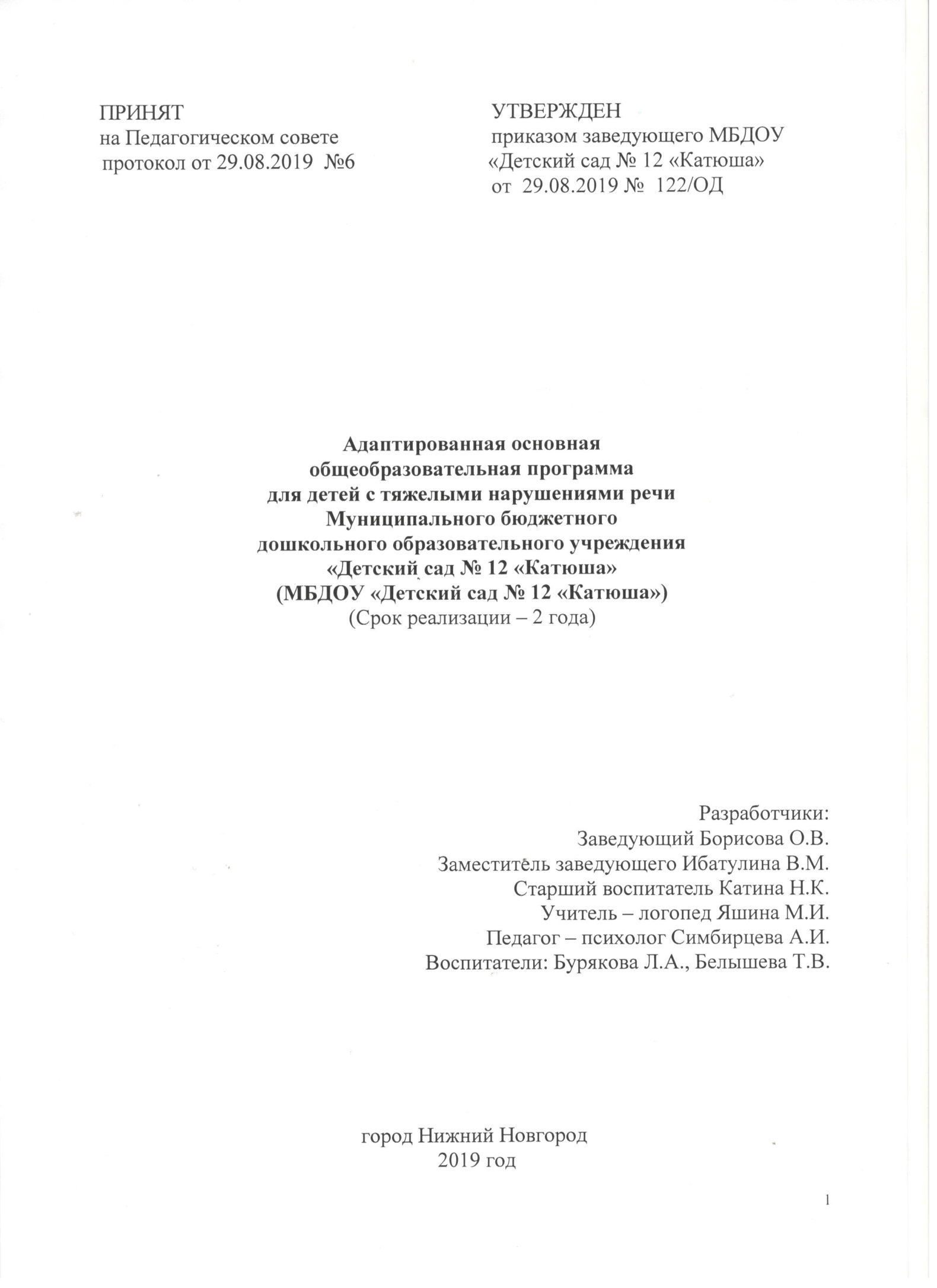 СодержаниеI. ЦЕЛЕВОЙ РАЗДЕЛПояснительная записка     Адаптированная образовательная программа дошкольного образования для детей с тяжелыми нарушениями речи (далее Программа) Муниципального бюджетного дошкольного образовательного учреждения «Детский сад № 12 «Катюша» разработана в соответствии с Федеральным государственным образовательным стандартом дошкольного образования (ФГОС ДО), утвержденным приказом министерства образования и науки Российской Федерации от 17.10.2013г. № 1155.     Нормативно – правовую основу для разработки Программы составили также: 1. Федеральный закон от 29.12.2012 № 273-ФЗ "Об образовании в Российской Федерации"; 2. Федеральный государственный образовательный стандарт дошкольного образования, утвержденным приказом Министерства образования и науки РФ от 17 октября 2013 года № 1155. 3. Постановление Главного государственного санитарного врача Российской Федерации от 15 мая 2013 г. № 26 "Об утверждении СанПиН 2.4.1.3049-13"Санитарно-эпидемиологические требования к устройству, содержанию и организации режима работы в дошкольных организациях". 4. Письмом Министерства образования и науки № 08-249 от 28 февраля 2014 г. «Комментарии к ФГОС дошкольного образования». 5. Приказом Министерства образования и науки РФ от 30.08.2013 г. № 1014 «Об утверждении Порядка организации и осуществления образовательной деятельности по основным общеобразовательным программам – образовательным программам дошкольного образования».     При разработке Программы использованы материалы и рекомендации, содержащиеся:- в Комплексной образовательной программе дошкольного образования для детей с тяжелыми нарушениями речи (общим недоразвитием речи) с 3 до 7 лет Н.В.Нищева, издание третье, переработанное и дополненное в соответствии с ФГОС ДО, СПб ДЕТСТВО – ПРЕСС, 2018, которая определяет содержание и организацию образовательного процесса для детей с тяжелыми нарушениями речи (с общим недоразвитием речи) с 3 до 7 лет, посещающих группу компенсирующей направленности (материал, касающийся работы с детьми старшей и подготовительной группы, образовательная область «Речевое развитие»). Программа направлена на разностороннее развитие ребенка с речевыми расстройствами, коррекцию недостатков в речевом развитии, а так же на профилактику вторичных нарушений;-в Основной образовательной Программе дошкольного образования «От рождения до школы» (под редакцией Н.Е. Вераксы, Т.С. Комаровой, М.А. Васильевой), издание четвёртое, переработанное, издательство МОЗАИКА-СИНТЕЗ, Москва, 2019г. Программа направлена на развитие личности, мотивации и способностей ребенка в различных видах деятельности, подготовку его к школьному обучению;- Парциальной программы по музыкальному воспитанию детей дошкольного возраста «Камертон» Э.П.Костиной.Программа определяет содержание и организацию образовательного процесса для детей дошкольного возраста с ограниченными возможностями здоровья, посещающих группу компенсирующей направленности для детей с тяжелыми нарушениями речи (общим недоразвитием речи). Работа данной группы в ДОО обеспечивает психолого-педагогическую и социальную помощь детям, испытывающим трудности в освоении основных образовательных программ, развитии и социальной адаптации, а также оказывает помощь родителям в воспитании детей, охране и укреплении их физического и психического здоровья, развитии индивидуальных способностей и необходимой коррекции отклонений в речевом развитии детей. Программа рассчитана на пребывание ребенка с общим недоразвитием речи в группе компенсирующей направленности с 5-7 лет. Объем учебного материала рассчитан в соответствии с возрастными физиологическими нормативами, особенностями психофизического и речевого развития детей дошкольного возраста с ОВЗ, что позволяет избежать переутомления и дезадаптации дошкольников. Для группы компенсирующей направленности предложено оптимальное сочетание самостоятельной, индивидуальной и совместной деятельности, сбалансированное чередование специально организованной и самостоятельной деятельности; свободное время для игр и отдыха детей выделено и в первой, и во второй половинах дня.Программа спроектирована с учетом ФГОС ДО, особенностей образовательного учреждения, образовательных потребностей и запросов воспитанников. Определяет цель, задачи, принципы и подходы, планируемые результаты, содержание и организацию образовательного процесса дошкольного образования.Программа ориентирована на коррекционное обучение, воспитание и развитие детей с ОНР.Учитывая качественный состав воспитанников группы и то, что в настоящее время все более актуальной становится проблема профилактики, коррекции, психолого-педагогической и речевой реабилитации детей с тяжелыми нарушениями речи, была разработана адаптированная основная образовательная программа (далее - АООП).Рабочая Программа рассчитана на два учебных года, каждый их которых длиться с 1 сентября по 31 мая.Программа предназначена для проведения коррекционно-педагогической работы с детьми в возрасте от 5 до 7 лет, имеющих тяжелые нарушения речи.Программа отражает современное понимание процесса воспитания и обучения детей данной категории. В дошкольный период закладывается основа для личностного становления ребенка, развития его способностей и возможностей, воспитание самостоятельности и дальнейшей социализации.Программа формируется как программа психолого-педагогической поддержки позитивной социализации и индивидуализации, коррекции речевого развития и развития личности детей с ОВЗ и определяет комплекс основных характеристик дошкольного образования (объем, содержание и планируемые результаты в виде целевых ориентиров дошкольного образования).Программа направлена на:- создание оптимальных условий для коррекционно-образовательного процесса, способствующего полноценному проживанию ребенком с особыми образовательными потребностями дошкольного детства;- на создание коррекционно-развивающей образовательной среды, которая представляет собой систему условий социализации и индивидуализации детей с ОНР.В программе учитываются:- индивидуальные потребности ребенка, связанные с его жизненной ситуацией и состоянием здоровья, определяющие особые условия получения им образования (далее – особые образовательные потребности детей с ОНР);- возможности освоения ребенком программы на разных этапах ее реализации.Реализация образовательных областей в адаптированной образовательной программе осуществляется с использованием утвержденных и рекомендованных коррекционных программ, авторских технологий и практического опыта специалистов.1.1. ЦЕЛИ И ЗАДАЧИ РЕАЛИЗАЦИИ ПРОГРАММЫ   Цели данной Программы - построение системы коррекционно-развивающей работы в группе компенсирующей направленности для детей с тяжелыми нарушениями речи (ОНР) с 5 до 7 лет, предусматривающей полную интеграцию действий всех специалистов дошкольного образовательного учреждения и родителей дошкольников;- выравнивание речевого и психофизического развития детей и обеспечение их всестороннего, гармоничного развития, развития физических, духовно-нравственных, интеллектуальных и художественно-эстетических качеств дошкольников;- создание благоприятных условий для полноценного проживания ребенком дошкольного детства,- формирование основ базовой культуры личности, всестороннее развитие психических и физических качеств в соответствии с возрастными и индивидуальными особенностями, подготовка к жизни в современном обществе,- формирование предпосылок к учебной деятельности,- обеспечение безопасности жизнедеятельности дошкольника.Программа направлена на решение следующих задач – стр. 10-11 Основная образовательная Программа дошкольного образования «От рождения до школы» (под редакцией Н.Е. Вераксы, Т.С. Комаровой, М.А. Васильевой), издание четвёртое, переработанное, издательство МОЗАИКА-СИНТЕЗ, Москва, 2019г. В МБДОУ «Детский сад № 12 «Катюша» в группе для детей с тяжелыми нарушениями речи (ОНР) решаются диагностические, коррекционно-развивающие и образовательные задачи:Диагностический блок задач направлен на:- на системное, комплексное изучение личностных психофизических и речевых особенностей ребенка, способствующие накоплению количественных и качественных показателей для определения содержания и основных направлений коррекционной работы;- на систематическую регистрацию результатов обследования всеми специалистами в Индивидуальной карте развития ребенка, позволяющую проследить эффективность коррекционно-педагогического воздействия на него, помогающую определить перспективу его развития и выработать рекомендации по дальнейшему коррекционному воспитанию и обучению;- на интеграцию полученных в результате обследования данных в различные образовательные занятия.Воспитательный блок задач направлен:- на решение вопросов социализации, повышение самостоятельности и автономии ребенка и его семьи;- на становлении нравственных ориентиров в деятельности и поведении дошкольников.Коррекционный блок задач направлен:- на сочетание изучения развития детей с целенаправленным педагогическим воздействием, позволяющим программировать динамику перехода ребенка из зоны актуального развития в зону ближайшего развития;- на формирование способов усвоения детьми с тяжелыми нарушениями речи (ОНР) социального опыта взаимодействия с людьми и предметами окружающей действительности;- на развитие компенсаторных механизмов становления психики и деятельности проблемного ребенка;- на исправление речевого нарушения и связанных с ним процессов, выравнивание психофизического развития у воспитанников, развитие их познавательной сферы, поведения и личности в целом;- на использовании новейших методик для оказания комплексной дифференцированной помощи детям, испытывающим затруднения в различных видах деятельности.    Решение конкретных задач коррекционно-развивающей работы, обозначенных в каждом разделе Программы, осуществляется всеми специалистами дошкольного учреждения (учителем-логопедом, педагогом-психологом, воспитателями, музыкальным руководителем) в тесной взаимосвязи, и отражена в перспективном плане взаимодействия специалистов и воспитателей ДОУ, а также при участии родителей в реализации программных требований.Организация работы специалистов в коррекционном блоке предполагает также привлечение родителей к коррекционно-развивающей работе через систему методических рекомендаций.   Образовательный блок направлен на формирование у детей системы знаний и обобщенных представлений об окружающей действительности, развитие их познавательной активности, формирование всех видов детской деятельности, в том числе базовых основ культуры личности, развитие интеллектуально-волевых качеств и психических процессов, характерных для каждого возрастного периода.Все перечисленные задачи решаются участниками образовательного процесса.1.2. ПРИНЦИПЫ И ПОДХОДЫ К РЕАЛИЗАЦИИ ПРОГРАММЫВ основу создания АООП учтены принципы как общей, так и коррекционной педагогики:- единство воспитательного и образовательного процесса;- учет возрастных возможностей ребенка;- доступность материала;- повторяемость материала;- концентричность материала.1.2.1. Принципы построения образовательного процесса для детей с ОНРПринцип индивидуального подхода предполагает всестороннее изучение воспитанников и разработку соответствующих мер педагогического воздействия с учетом выявленных особенностей (выбор форм, методов и средств обучения и воспитания с учетом индивидуальных образовательных потребностей каждого ребенка); Принцип поддержки самостоятельной активности ребенка (индивидуализации). Реализация этого принципа решает задачу формирования социально активной личности, которая является субъектом своего развития; Принцип социального взаимодействия предполагает создание условий для понимания и принятия друг другом всех участников образовательного процесса с целью достижения плодотворного взаимодействия на гуманистической основе; Принцип междисциплинарного подхода. Разнообразие индивидуальных характеристик детей требует комплексного, междисциплинарного подхода к определению и разработке методов и средств воспитания и обучения. Специалисты (воспитатель, учитель - логопед, педагог-психолог при участии старшего воспитателя), работающие в группе, проводят диагностику детей и в процессе обсуждения составляют образовательный план действий, направлены как на конкретного ребенка, так и на группу в целом; Принцип вариативности в организации процессов обучения и воспитания предполагает наличие вариативной развивающей среды; Принцип партнерского взаимодействия с семьей. Задача специалистов – установить доверительные партнерские отношения с родителями или близкими ребенка, внимательно относиться к запросу родителей, договориться о совместных действиях, направленных на поддержку ребенка. 1.2.2 Подходы к формированию ПрограммыЛичностно-ориентированный подход предусматривает организацию образовательного процесса с учетом того, что развитие личности ребенка является главным критерием его эффективности. Механизм реализации личностно-ориентированного подхода – создание условий для развития личности на основе изучения ее задатков, способностей, интересов, склонностей с учетом признания уникальности личности, ее интеллектуальной и нравственной свободы, права на уважение.Индивидуальный подход составляет гибкое использование педагогом различных форм и методов воспитания по отношению к каждому ребенку. Индивидуальный подход необходим каждому ребенку, т.к. помогает ему осознать свою индивидуальность, научиться управлять своим поведением, эмоциями, адекватно оценивать собственные сильные и слабые стороны.Компетентностный подход, в котором основным результатом образовательной деятельности становится формирование готовности воспитанников самостоятельно действовать в ходе решения актуальных задач.Диалогический подход, предусматривающий становление личности, развитие его творческих возможностей, самосовершенствование в условиях равноправных взаимоотношений с другими людьми, построенных по принципу диалога, субъект-субъектных отношений.Средовой подход, предусматривающий использование возможностей развивающей предметно-пространственной среды образовательного учреждения в воспитании и развитии личности ребенка.1.3. Значимые для разработки и реализации Программы характеристики,                        в том числе характеристики особенностей развития детей дошкольного возраста.   Учебный план для группы компенсирующей направленности МБДОУ «Детский сад               № 12»Катюша» является нормативным актом, устанавливающим перечень различных видов деятельности и объем учебного времени, отводимого на проведение непосредственно образовательной деятельности с детьми с тяжелыми нарушениями речи (ОНР).Объем учебной нагрузки в течение недели определен в соответствии с санитарно - эпидемиологическими требованиями к устройству, содержанию и организации режима работы дошкольных образовательных организаций (СанПиН 2.4.1.3049-13): продолжительность непрерывной образовательной деятельности в группе компенсирующей направленности для детей от 5 до 6 лет - не более 25 минут, а для детей от 6 до 7 лет - не более 30 минут. Максимально допустимый объем образовательной нагрузки в первой половине дня в старшей и подготовительной - 45 минут и 1,5 часа соответственно. В середине времени, отведенного на непрерывную образовательную деятельность, педагоги проводят физкультурные минутки. Перерывы между периодами непрерывной образовательной деятельности - не менее 10 минут (самостоятельная детская деятельность).Образовательная деятельность, требующая повышенной познавательной активности и умственного напряжения детей, организована в первую половину дня. Образовательная деятельность с детьми может осуществляться во второй половине дня после дневного сна. Ее продолжительность составляет: в старших группах – 25 минут ежедневно, в подготовительных группах – 25 минут 2 раза в неделю. В середине непосредственно образовательной деятельности статического характера для профилактики утомления проводятся физкультурные минутки. Образовательную деятельность, требующую повышенной познавательной активности и умственного напряжения детей, организовывают в первую половину дня.В старшей группе учебный план предполагает объем образовательной нагрузки в количестве 12 НОД (непосредственно образовательная деятельность) в неделю, в подготовительной группе - 14 НОД в неделю, что соответствует санитарно-эпидемиологическим требованиям к устройству, содержанию и организации режима работы дошкольных образовательных организаций (СанПиН 2.4.1.3049-13).Занятия по физическому развитию в группе компенсирующей направленности от 5 до 7 лет организуются 3 раза в неделю. Длительность занятий по физическому развитию зависит от возраста детей и составляет: в старшей группе - 25 минут, в подготовительной группе - 30 мин. Круглогодично один раз в неделю для детей 5-7 лет в группе компенсирующей направленности проводится занятие по физическому развитию детей на открытом воздухе. Их проводят только при отсутствии у детей медицинских противопоказаний и наличии у детей спортивной одежды, соответствующей погодным условиям. В отсутствие инструктора по физической культуре занятия по физическому развитию проводят воспитатели в соответствии с расписанием непосредственно образовательной деятельности. Работа по физическому развитию проводится с учетом здоровья детей. При регулировании нагрузки учитываются индивидуальные особенности детей.Учебный план предусматривает виды деятельности для реализации задач основной образовательной программы дошкольного образования.1.3.1. Учебный план группы компенсирующей направленности МБДОУ «Детский сад № 12 «Катюша»по адаптированной основной общеобразовательной программе дошкольного образования для детей с тяжелыми нарушениями речи.Примечание: -Самообслуживание и элементарный бытовой труд, восприятие художественной литературы и фольклора, реализуются в совместной деятельности в течение всего времени пребывания ребенка в ДОО. - Игровая деятельность организуется в совместной и самостоятельной деятельности в течение всего времени пребывания ребенка в ДОО. - Образовательная деятельность рассчитана на 32 недели (сентябрь - май) – 4 недели - диагностические занятия, по 2 в начале и конце года.1.3.2. Календарный учебный график.Календарный учебный график является локальным нормативным документом, регламентирующим общие требования к организации образовательного процесса в Муниципальном автономном дошкольном образовательном учреждении «Детский сад               № 12 «Катюша» (далее «Учреждение») города Нижнего Новгорода. Календарный учебный график разработан в соответствии с: Законом Российской Федерации «Об образовании» от 29.12.2012г. № 273-ФЗ; Приказом Министерства образования и науки Российской Федерации (Минобрнауки России) от 17 октября 2013 г. № 1155 г. Москва «Об утверждении федерального государственного образовательного стандарта дошкольного образования»; Приказом Минобрнауки России от 30 августа 2013 г. № 1014г. Москва «Об утверждении Порядка организации и осуществления образовательной деятельности по основным общеобразовательным программам – образовательным программам дошкольного образования»; Санитарно-эпидемиологическими правилами и нормативами СанПиН 2.4.1.3049-13 утвержденным постановлением главного санитарного врача РФ от 15. 2013 г. № 26; Уставом МАДОУ «Детский сад № 35» Содержание календарного учебного графика включает в себя следующие сведения: режим работы Учреждения; количество возрастных групп, в том числе группы компенсирующей направленности; продолжительность учебного года; количество недель в учебном году; сроки проведения каникул, их начало и окончание; сроки летней оздоровительной работы; массовые мероприятия учреждения; перечень проводимых праздников для воспитанников; сроки проведения мониторинга достижения детьми планируемых результатов освоения основной общеобразовательной программы дошкольного образования;праздничные дни; работа учреждения в летний период.    Календарный учебный график обсуждается и принимается на заседании Педагогического совета и утверждается приказом заведующего учреждением ежегодно до начала учебного года.Выполнение коррекционных, развивающих и воспитательных задач, поставленных Программой, обеспечивается установлением связей между образовательными областями, интеграцией усилий специалистов и родителей дошкольников.Коррекционная работа с детьми осуществляется в течение 2-х лет: 1-й год обучения – старшая группа (5- 6 лет), 2-й год обучения – подготовительная группа (6-7 лет).   Работой по образовательной области «Речевое развитие» руководит учитель-логопед, а другие специалисты подключаются к работе и планируют образовательную деятельность в соответствии с рекомендациями учителя-логопеда.   В работе по образовательной деятельности «Познавательное развитие» участвуют воспитатели, педагог-психолог, учитель-логопед. При этом педагог-психолог руководит работой по сенсорному развитию, развитию высших психических функций, становлению сознания, развитию воображения и творческой активности, совершенствованию эмоционально-волевой сферы, а воспитатели работают над развитием любознательности и познавательной мотивации, формированием познавательных действий, первичных представлений о себе, других людях, объектах окружающего мира, о свойствах и отношениях объектов окружающего мира, о планете Земля как общем доме людей, об особенностях ее природы, многообразии стран и народов мира. Учитель-логопед подключается к этой деятельности и помогает воспитателям выбрать адекватные методы и приемы работы с учетом индивидуальных особенностей и возможностей каждого ребенка с ОНР и этапа коррекционной работы.   В работе образовательной области «Социально-коммуникативное развитие» выступают воспитатель и учитель-логопед. Остальные специалисты и родители дошкольников подключаются к их работе. Решение задач этой области осуществляется в ходе режимных моментов, в игровой деятельности, во взаимодействии с родителями.   В образовательной области «Художественно-эстетическое развитие» принимают участие воспитатели, музыкальный руководитель и учитель-логопед, берущий на себя часть работы по подготовке занятий с логопедической ритмикой.   Работу в образовательной области «Физическое развитие» осуществляют инструктор по физической культуре при обязательном подключении всех остальных педагогов и родителей дошкольников.Материал программы распределен по этапам обучения (от 5-6 лет старшая группа, от 6-7 лет подготовительная группа), в которых учитываются особенности развития детей с ОНР, актуальный уровень развития, зона ближайшего развития и основные виды деятельности данного возрастного периода.   В каждой образовательной области решаются сразу несколько задач: речевое, социальное и познавательное, физическое развитие, развитие мышления, памяти и внимания.1.3.3. Характеристика особенностей развития детей дошкольного возрастас тяжелыми нарушениями речи (ОНР).   Группу компенсирующей направленности для детей с тяжелыми нарушениями речи посещают воспитанники в возрасте 5-7 лет с общим недоразвитием речи различного уровня и генеза:- ОНР 2 уровень;- ОНР 3 уровень;- ОНР 2 уровень речевого развития дизартрический компонент;- ОНР 3 уровень речевого развития дизартрический компонент;- ОНР 3 уровень речевого развития у ребенка с открытой формой ринолалии;- ОНР 3 уровень речевого развития у ребенка с дизартрией, заиканием.   Дошкольники с тяжелыми нарушениями речи – это дети с поражением центральной нервной системы (или проявлениями перинатальной энцефалопатии), что обуславливает частое сочетание у них стойкого речевого расстройства с различными особенностями психической деятельности. Учитывая положение о тесной связи развития мышления и речи (Л.С. Выготский), можно сказать, что интеллектуальное развитие ребенка в известной мере зависит от состояния его речи. Системный речевой дефект часто приводит к возникновению вторичных отклонений в умственном развитии, к своеобразному формированию психики.   Общее недоразвитие речи (ОНР) рассматривается как системное нарушение речевой деятельности, сложные речевые расстройства, при которых у детей нарушено формирование всех компонентов речевой системы, касающихся и звуковой, и смысловой сторон, при нормальном слухе и сохранном интеллекте (Левина Р. Е., Филичева Т. Б., Чиркина Г. В.).   Речевая недостаточность при ОНР у дошкольников может варьироваться от полного отсутствия речи до развернутой речи с выраженными проявлениями лексико-грамматического и фонетико-фонематического недоразвития (Левина Р. Е.).   В настоящее время выделяют четыре уровня речевого развития, отражающие состояние всех компонентов языковой системы у детей с ОНР (Филичева Т. Б.).   При первом уровне речевого развития речевые средства ребенка ограничены, активный словарь практически не сформирован и состоит из звукоподражаний, звукокомплексов, лепетных слов. Высказывания сопровождаются жестами и мимикой. Характерна многозначность употребляемых слов, когда одни и те же лепетные слова используются для обозначения разных предметов, явлений, действий. Возможна замена названий предметовназваниями действий и наоборот. В активной речи преобладают корневые слова, лишенные флексий. Пассивный словарь шире активного, но тоже крайне ограничен. Практически отсутствует понимание категории числа существительных и глаголов, времени, рода, падежа. Произношение звуков носит диффузный характер. Фонематическое развитие находится в зачаточном состоянии. Ограничена способность восприятия и воспроизведения слоговой структуры слова.   При переходе ко второму уровню речевого развития речевая активность ребенка возрастает. Активный словарный запас расширяется за счет обиходной предметной и глагольной лексики. Возможно использование местоимений, союзов и иногда простых предлогов. В самостоятельных высказываниях ребенка уже есть простые нераспространенные предложения. При этом отмечаются грубые ошибки в употреблении грамматических конструкций, отсутствует согласование прилагательных с существительными, отмечается смешение падежных форм и т. д. Понимание обращенной речи значительно развивается, хотя пассивный словарный запас ограничен, не сформирован предметный и глагольный словарь, связанный с трудовыми действиями взрослых, растительным и животным миром. Отмечается незнание не только оттенков, но и основных цветов. Типичны грубые нарушения слоговой структуры и звуконаполняемости слов. У детей выявляется недостаточность фонетической стороны речи (большое количество несформированных звуков).   Третий уровень речевого развития характеризуется наличием развернутой фразовой речи с элементами лексико-грамматического и фонетико-фонематического недоразвития. Отмечаются попытки употребления предложений сложных конструкций. Лексика ребенка включает все части речи. При этом может наблюдаться неточное употребление лексических значений слов. Появляются первые навыки словообразования. Ребенок образует существительные и прилагательные с уменьшительными суффиксами, глаголы движения с приставками. Имеются трудности при образовании прилагательных от существительных. По-прежнему наблюдаются множественные аграматизмы. Ребенок может неправильно употреблять предлоги, допускает ошибки в согласовании прилагательных и числительных с существительными. Характерно недифференцированное произношение звуков, причем замены могут быть нестойкими. Недостатки произношения могут выражаться в искажении, замене или смешении звуков. Более устойчивым становится произношение слов сложной слоговой структуры. Ребенок может повторять трех- и четырехсложные слова вслед за взрослым, но искажает их в речевом потоке. Понимание речи приближается к норме, хотя отмечается недостаточное понимание значений слов, выраженных приставками и суффиксами.   Четвертый уровень речевого развития (Филичева Т. Б.)характеризуется незначительными нарушениями компонентов языковой системы ребенка. Отмечается недостаточная дифференциация звуков: [т—т’—с—с’—ц], [р—р’— л—л’—j] и др. Характерны своеобразные нарушения слоговой структуры слов, проявляющиеся в неспособности ребенка удерживать в памяти фонематический образ слова при понимании его значения. Следствием этого является искажение звуконаполняемости слов в различных вариантах. Недостаточная внятность речи и нечеткая дикция оставляют впечатление «смазанности». Все это — показатели не закончившегося процесса фонемообразования. Остаются стойкими ошибки при употреблении суффиксов (единичности, эмоционально-оттеночных, уменьшительно-ласкательных, увеличительных). Отмечаются трудности в образовании сложных слов. Кроме того, ребенок испытывает затруднения при планировании высказывания и отборе соответствующих языковых средств, что обусловливает своеобразие его связной речи. Особую трудность для этой категории детей представляют сложные предложения с разными придаточными.   Дети с ОНР имеют (по сравнению с возрастной нормой) особенности развития сенсомоторных, высших психических функций, психической активности.Таким образом, нарушение речевой деятельности у детей с ОНР носит многоаспектный характер, требующий выработки единой стратегии, методической и организационной преемственности в решении воспитательно -коррекционных задач. 1.3.4. Характеристика структурных компонентов речи детей с ОНР 5-6 лет.   Под общим недоразвитием речи (ОНР) у детей с нормальным слухом и первично сохранным интеллектом понимают такую форму речевой патологии, при которой нарушено формирование всех компонентов речевой системы (фонетики, лексики, грамматики).Для детей с ОНР характерно:- позднее начало речи (в 3-4 года);- резкое ограничение словаря;- ярко выраженные аграматизмы (смешивание падежных форм, отсутствие согласований, пропуск предлогов и т.д.);- дефекту звукопроизношения (все виды);- нарушение фонематического слуха;- нарушение ритмико-слоговой структуры слова;- затруднения в распространении простых предложений и построении сложных.Диагностический признак ОНР – диссоциация между речевым и психическим развитием, то есть психическое развитие протекает более благополучно, чем развитии речи.Выделяют три уровня речевого развития:1-й уровень – отсутствие общеупотребительной речи;2-й уровень – начатки общеупотребительной речи;3-й уровень – развернутая фразовая речь с элементами лексико-грамматического и фонетико-фонематического недоразвития.Фразовая речь1-й уровень – фразовая речь отсутствует, ребенок пользуется жестами, мимикой, отдельными лепетными словами и многозначными эквивалентами (звукокомлексами, звукоподражаниями).2-й уровень – появляется простая фраза из 2-3 слов; наряду с жестами и лепетными словами ребенок пользуется простыми конструкциями предложений, но высказывания его бедны, в основном это перечисление предметов и действий.3-й уровень – имеется развернутая фразовая речь с элементами лексико-грамматического и фонетико-фонематического недоразвития; в активной речи ребенок пользуется в основном простыми предложениями; затрудняется или не умеет распространять простые предложения и строить сложные.Понимание речи1-й уровень – понимание речи носит ситуативный характер; ярко выражен импрессивный аграмматизм.2-й уровень – понимание речи значительно развивается на счет различения некоторых грамматических форм и морфологических элементов языка.3-й уровень – понимание обращенной к ребенку речи приближается к норме, но остаются затруднения в понимании изменений слов, выраженных приставками, суффиксами, в различении оттенков значений однокоренных слов, усвоении логико-грамматических структур, отражающих причинно-следственные, временные, пространственные и другие связи и отношения.Словарный запас1-й уровень – словарный запас резко отстает от нормы; в основном это предметный обиходный словарь, глагольный почти отсутствует; характерны лексические замены.2-й уровень – словарный запас значительно отстает о нормы; ребенок не знает названия основных цветов, форм, размеров, частей предметов; отсутствует навык словообразования и словотворчества.3-й уровень – словарный запас значительно вырастает, ребенок пользуется всеми частями речи, однако при этом заметно преобладание существительных и глаголов, недостаточно прилагательных (особенно относительных), наречий; предлоги, даже простые, употребляют с ошибками; характерно неточное употребление глаголов, замена названий частей предметов названиями целых предметов; страдает навык словообразования и словотворчества.Грамматический строй речи1-й уровень – фразы нет; ребенок пользуется корневыми словами, лишенными флексией.2-й уровень – грамматический строй речи не сформирован, попытки словоизменения чаще всего неудачны; имеются грубые ошибки: смешении падежных форм, употребление существительных в именительном падеже, а глаголов в инфинитиве, отсутствие согласований (имен прилагательных с именами существительными, имен числительных с именами существительными); ошибки в согласовании сказуемого с подлежащим; пропуск предлогов или замена сложных предлогов на простые; ошибки в употреблении форм числа, рода глаголов, в изменении имен существительных по числам.3-й уровень – ребенок правильно употребляет простые грамматические формы, но допускает специфические ошибки; неправильное согласование имен прилагательных с именами существительными в роде, числе, падеже; имен числительных с именами существительными; пропуски и замены предлогов; ошибки в ударениях и падежных окончаниях.Звукопроизношение1-й уровень – резко искажено звуковое оформление лепетных слов, характерна фонетическая неопределенность и диффузность; диффузный характер звукопроизношения обусловлен неустойчивой артикуляцией и низкими возможностями их слухового распознавания.2-й уровень – звукопроизношение значительно отстает от нормы: характерно наличие многочисленных искажений, замен и смешений; нарушено произношение мягких и твердых звуков, звонких и глухих, шипящих и свистящих, аффрикат; проявляется диссоциация между произнесением изолированного звука и употреблением его в спонтанной речи.3-й уровень - произносительные возможности детей улучшаются, но по-прежнему могут оставаться все виды нарушений (чаще всего свистящий и шипящий сигматизмы, ротацизм, ламбдацизм, дефекты озвончения); характерны нестойкие замены, когда звук в разных словах произносится по-разному, и замены групп звуков более простыми по артикуляции.Слоговая структура слога1-й уровень – слоговая структура грубо нарушена, характерно сокращение слогов от 2-3 до 1-2; у детей ограниченная способность восприятия и воспроизведения слоговой структуры слова.2-й уровень – по-прежнему грубо нарушена слоговая структура слов и звуконаполняемость слов; характерны сокращения количества слогов, перестановка слогов и звуков, замена и уподобление слогов, сокращение звуков при сочетании согласных.3-й уровень – нарушений слоговой структуры слов меньше, чем у детей 2-го уровня речевого развития, но все же в наиболее трудных случаях ошибки и искажения остаются те же, особенно страдает звуконаполняемость слов.Фонематическое восприятие1-й уровень – фонематическое развитие находится в зачаточном состоянии; фонематический слух грубо нарушен: ребенок не может отличить слова, сходные по звучанию, но разные по смыслу; задания по звуковому анализу ребенку непонятны.2-й уровень – выраженная недостаточность фонематического восприятия: ребенок не определяет позицию звука в слове, не может выбрать картинки с заданным звуком, не выделяет звук из ряда других; к звуковому анализу и синтезу не готов.3-й уровень – по-прежнему недостаточно развиты фонематический слух и фонематическое восприятие; готовность к звуковому анализу и синтезу самостоятельно не формируется.1.3.5.Характеристика структурных компонентов речи детей с ОНР 7-го года жизни.   В составе группы с ОНР второго года обучения по состоянию устной речи обычно выделяют две неравные подгруппы. К первой подгруппе относятся 70-80% детей, ко второй – 20-30%.Дети первой подгруппы достаточно свободно владеют фразовой речью: адекватно отвечают на вопросы, могут построить высказывания в пределах близкой темы (при этом доминируют элементы ситуативности). В активной речи дети пользуются в основном простыми предложениями, состоящими из подлежащего, сказуемого и дополнения; в распространении простых предложений затрудняются. Испытывают затруднения и в использовании сложных предложений. Структура сложноподчиненных предложений упрощена, часто с пропуском членов предложения; редко используются разделительные и противительные союзы. Не всегда правильно строятся сложноподчиненные предложения. Детьми не усвоены подчинительные союзы, поэтому в их речи отсутствуют условные, уступительные, определительные придаточные предложения.Дети 2-й группы в сравнении с первой имеют более ограниченный опыт речевой деятельности и низкий уровень автоматизированности речевых навыков, что обусловлено недостаточностью овладения языковыми средствами. В самостоятельной речи они нуждаются в смысловых опорах и помощи взрослых. Высказывания их чаще носят фрагментарный характер; отмечаются нарушения модели предложений: инверсии, пропуск главных и второстепенных членов предложения. Опускаются, заменяются, неправильно употребляются союзы и сложные слова.Понимание речиУ детей 1-й подгруппы уровень понимания обращенной к ним речи приближается к норме. Дети умеют вслушиваться в речь логопеда, различать задания, обращения к одному или нескольким лицам. Понимают вопросы косвенных падежей и адекватно реагируют на них. Могут выполнять 4-, 5-ступенчатые инструкции. Различают слова близкие по звучанию, воспринимают изменения значений, которые вносятся отдельными частями слова. Однако метафоры и сравнения, переносные значения слов для их понимания недоступны.У детей 2-й подгруппы понимание обращенной к ним речи находится на предикативном уровне. Они недостаточно различают изменения значений, обусловленные употреблением разных приставок, суффиксов, флексий; не во всех случаях понимают вопросы косвенных падежей.Словарный запасУ детей 1-й группы словарный запас значительно возрастает, но все же отстает от возрастной нормы. Дети пользуются всеми частями речи, но употребляют их не всегда точно. Активный словарь включает слова, обозначающие конкретные предметы и действия; в нем мало слов, обозначающих отвлеченные и обобщающие понятия, недостаточно прилагательных, наречий; предлоги, даже простые, употребляются с ошибками. Лексический запас характеризуется частым употреблением одних и тех же слов. Большие трудности дети испытывают при подборе однокоренных слов, синонимов, антонимов.У детей 2-й подгруппы количественный диапазон у употребляемых слов невелик. Словарный запас у них значительно беднее, чем у детей 1-й подгруппы по количественным и по качественным показателям. Дети овладели основными значениями слов, выраженными их корневой частью, но не различают изменения значений, выражаемых приставками, суффиксами, флексиями. Недостаточно усвоили обобщающие слова. Нередко заменяют родовые понятия видовыми, словосочетаниями или предложениями. Задания на подбор однокоренных слов, синонимов, образование сложных слов детям 2-й подгруппы недоступны.Грамматический строй речиУ детей остаются ошибки грамматического оформления речи: у детей 1-й подгруппы – смешение форм склонения, трудности при овладении предложными конструкциями, ошибки в употреблении форм множественного числа с использованием непродуктивных окончаний.В активной речи правильно употребляются только простые и хорошо отработанные предлоги (в, на, под). При использовании сложных предлогов (из-за, из-под) появляются ошибки – замена и смешение.Дети 2-й подгруппы допускают специфические ошибки в согласовании прилагательных с существительными в роде, числе, падеже, а также числительных с существительными; в употреблении предлогов (пропуск, замена); в ударениях и падежных окончаниях.ЗвукопроизношениеЗвукопроизношение ко второму году обучения в значительной степени сформировано. Однако все еще могут встречаться определенные недостатки в звуковом воспроизведении слов.Произносительные возможности детей 2-й подгруппы также улучшаются, но у них по-прежнему могут оставаться различные виды нарушений (постановка соноров отсрочивается, трудно идет автоматизация поставленных звуков, характерны нестойкие замены).Слоговая структура словДети 1-й подгруппы достаточно свободно пользуются словами разной слоговой структуры и звуконаполняемости. Нарушения встречаются в воспроизведении наиболее трудных или малоизвестных слов (смешание, перестановки и замены звуков и слогов и др.).Дети 2-й подгруппы могут правильно повторять за логопедом трех-, четырехсложные слова, но нередко искажают их в самостоятельной речи, допуская сокращение количества слогов и ошибки при передаче звуконаполняемости слов (перестановки, замены звуков и слогов, сокращения при стечении согласных, уподобления).Фонематическое восприятиеДети 1-й подгруппы уверенно справляются с выделением заданного звука в ряду других звуков, слышат и определяют место изучаемого звука в слове, овладевают навыком звукослогового анализа и синтеза прямого слога и односложных слов.У детей 2-й подгруппы при выполнении специальных заданий возникают неспецифические трудности: они не удерживают слоговой ряд (вместо трех слогов называют два), фразу; с ошибками определяют место звука в слове; испытывают трудности в овладении звуковым анализом прямого слога и односложных слов (опускаю гласный звук).Связная речьУ детей 1-й подгруппы присутствуют элементы ситуативности. Возникают затруднения в использовании сложных предложений, особенно заметные при составлении рассказов по картинке и спонтанных высказываниях. Простые предложения в самостоятельных рассказах детей нередко состоят только из подлежащего, сказуемого и дополнения, что связано с недостаточностью в их лексическом запасе прилагательных, числительных, наречий, причастий, деепричастий. Дети могут без помощи логопеда составить несложный рассказ по картинке, рассказать об интересном событии, пересказать простой текст.Уровень 2-й подгруппы детей гораздо ниже. При составлении рассказов по картинке, пересказе им требуются словесные и изобразительные подсказки. В процессе рассказа появляются длительные паузы между синтагмами и короткими фразами. Степень самостоятельности при свободных высказываниях низкая. Нередко рассказы детей носят фрагментарный характер, поэтому они периодически нуждаются в смысловых опорах и помощи взрослого.Очень часто общее недоразвитие речи сопровождается медицинскими диагнозами органических речевых нарушений: моторная алалия и дизартрия.Общая характеристика детей с дизартрией (по Е.Ф.Архиповой)   Дизартрия — это нарушение звукопроизношения, голосообразования и просодики, обусловленное недостаточностью иннервации мышц речевого аппарата: дыхательного, голосового, артикуляционного. При дизартрии нарушается двигательный механизм речи за счет органического поражения центральной нервной системы. Структуру дефекта при дизартрии составляет нарушение всей произносительной стороны речи и внеречевых процессов: общей и мелкой моторики, пространственных представлений и др.Исследования выявили у детей со стертой дизартрией нарушения иннервации мимической мускулатуры. У многих детей отмечается: быстрое утомление, повышение саливации, наличие гиперкинезов мышц лица и язычной мускулатуры. В некоторых случаях выявляется отклонение языка (девиация). Фонетические и просодические нарушения при стертой дизартрии обусловлены паретичностью или спастичностью отдельных групп мышц артикуляционного, голосового и дыхательного отдела речевого аппарата.Так, у детей со стертой дизартрией кроме нарушения звукопроизношения отмечаются нарушение голоса и его модуляций, слабость речевого дыхания, выраженные просодические нарушения. Вместе с тем в разной степени нарушаются общая моторика и тонкие дифференцированные движения рук. Выявленные моторная неловкость, недостаточная координированность движений служат причиной отставания формирования навыков самообслуживания, а несформированность тонких дифференцированных движений пальцев рук является причиной трудностей при формировании графо моторных навыков.1.3.6. Возрастные и индивидуальные особенности детей с тяжелыми нарушениями речи от пяти до шести лет.Старшая группа (от 5 до 6 лет).(стр. 38-40 «От рождения до школы», основная образовательная программа дошкольного образования  (под редакцией Н.Е. Вераксы, Т.С. Комаровой, М.А. Васильевой), издание четвёртое, переработанное, издательство МОЗАИКА-СИНТЕЗ, Москва, 2019г. – 352 с. (материал, касающийся работы с детьми старшей и подготовительной группы).1.3.7. Возрастные и индивидуальные особенности детей с тяжелыми нарушениями речи от шести до семи летПодготовительная к школе группа (от 6 до 7 лет)(стр. 41-42 «От рождения до школы», основная образовательная программа дошкольного образования  (под редакцией Н.Е. Вераксы, Т.С. Комаровой, М.А. Васильевой), издание четвёртое, переработанное, издательство МОЗАИКА-СИНТЕЗ, Москва, 2019г. – 352 с.  (материал, касающийся работы с детьми старшей и подготовительной группы).Индивидуальные особенности детей.У отдельных детей наблюдается повышенная тревожность, частые интенсивные переживания. Имеются отдельные дети с проявлениями агрессии (вспышки гнева, злости, сопровождающиеся импульсивными движениями). Эти дети нуждаются в щадящем психологическом режиме, наблюдении воспитателя, педагога – психолога.1.4. Планируемые результаты освоения АООП.   Результаты освоения программы представлены в виде целевых ориентиров. В соответствие с ФГОС ДО, целевые ориентиры дошкольного образования определяются независимо от характера программы, форм ее реализации, особенностей развития детей. Целевые ориентиры не подлежат непосредственной оценке в виде педагогической и/или психологической диагностики и не могут сравниваться с реальными достижениями детей. Целевые ориентиры, представленные во ФГОС ДО, являются общими для всего образовательного пространства Российской Федерации.Целевые ориентиры на этапе завершения дошкольного образования – стр.20-22*Старший дошкольный возраст (с 5 до 6лет).Речевое развитие.Ребенок контактен, часто становится инициатором общения со сверстниками и взрослыми; эмоциональные реакции адекватны и устойчивы, ребенок эмоционально стабилен; пассивный словарь ребенка соответствует возрастной норме; ребенок может показать по просьбе взрослого несколько предметов или объектов, относящихся к одному понятию; показать на предложенных картинках названные взрослым действия; показать по картинкам предметы определенной геометрической формы, обладающие определенными свойствами; понимает различные формы словоизменения; понимает предложно-падежные конструкции с простыми предлогами, уменьшительно-ласкательные суффиксы существительных, дифференцирует формы единственного и множественного числа глаголов, глаголы с приставками; понимает смысл отдельных предложений, хорошо понимает связную речь; дифференцирует оппозиционные звуки, не смешиваемые в произношении; уровень развития экспрессивного словаря соответствует возрасту; ребенок безошибочно называет по картинкам предложенные предметы, части тела и предметов; обобщает предметы и объекты, изображенные на картинке; не допускает ошибок при назывании действий, изображенных на картинках; называет основные и оттеночные цвета, называет форму указанных предметов; уровень развития грамматического строя речи практически соответствует возрастной норме; ребенок правильно употребляет имена существительные в именительном падеже единственного и множественного числа, согласовывает прилагательные с существительными единственного числа; образовывает существительные с уменьшительно-ласкательными суффиксами и названия детенышей животных; уровень развития связной речи практически соответствует возрастной норме; без помощи взрослого пересказывает небольшой текст с опорой на картинки; составляет описательный рассказ по картине по данному или коллективно составленному плану; ребенок без ошибок повторяет слоги с оппозиционными звуками, выделяет начальный ударный гласный из слов, у него сформированы элементарные навыки фонематического анализа и синтеза.Познавательное развитие.Ребенок различает и соотносит основные и оттеночные цвета, различает предложенные геометрические формы; хорошо ориентируется в пространстве и в схеме собственного тела, показывает по просьбе взрослого предметы, которые находятся вверху, внизу, впереди, сзади, слева, справа); показывает правый глаз, левый глаз, правое ухо, левое ухо; без труда складывает картинку из 4—6 частей со всеми видами разреза;складывает из палочек предложенные изображения; ребенок знает названия плоских и объемных геометрических форм (круг, квадрат, треугольник, овал, прямоугольник, куб, шар, цилиндр, кирпичик, конус), различает их и использует в деятельности; знает и различает основные и оттеночные цвета: красный, оранжевый, желтый, зеленый, голубой, синий, фиолетовый, коричневый, серый, белый, черный; различает параметры величины и владеет навыками сравнения предметов по величине; умеет проводить анализ объектов, называя целое, а потом вычленяя его части, детали; умеет соединять детали для создания постройки, владеет разными способами конструирования; хорошо ориентируется в пространстве и определяет положение предметов относительно себя; владеет навыками счета в пределах пяти; у ребенка сформированы обобщающие понятия и т. п.Социально-коммуникативное развитие.Ребенок принимает активное участие в коллективных играх, изменяет ролевое поведение в игре, проявляет инициативность в игровой деятельности, организует игры на бытовые и сказочные сюжеты; принимает участие в других видах совместной деятельности; умеет регулировать свое поведение на основе усвоенных норм и правил; положительно оценивает себя и свои возможности; владеет коммуникативными навыками, умеет здороваться, прощаться, благодарить, спрашивать разрешения, поздравлять с праздником, умет выразить свои чувства словами; знает свои имя и фамилию, имена и отчества родителей и других членов семьи, имена и отчества педагогов; знает, в какой стране и в каком населенном пункте он живет; имеет представления о труде взрослых, названиях профессий, трудовых действиях представителей этих профессий, понимает значимость труда взрослых.Художественно-эстетическое развитие.Ребенок знаком с произведениями различной тематики, эмоционально реагирует на прочитанное, высказывает свое отношение к нему, может оценить поступки героев, пересказывает произведения по данному плану, участвует в их драматизации, читает стихи; в рисовании может создавать образы знакомых предметов, передавая их характерные признаки; может создавать многофигурные композиции на бытовые и сказочные сюжеты; использует цвет для передачи эмоционального состояния; в лепке создает образы знакомых предметов или персонажей; в аппликации создает композиции из вырезанных форм; знаком с произведениями народного прикладного искусства, узнает их, эмоционально на них реагирует; умеет в движении передавать характер музыки, выразительно танцует, поет, участвует в музыкальных играх, может определить жанр музыкального произведения; без ошибок дифференцирует звучание нескольких игрушек, музыкальных инструментов, определяет направление звука, воспроизводит предложенные педагогом ритмы.Физическое развитие.Общая и ручная моторика ребенка развиты в соответствии с возрастной нормой, все движения выполняются в полном объеме, нормальном темпе; координация движений не нарушена; ребенок ходит прямо, свободно, не опуская голову, может пробежать в медленном темпе 200 метров; может прыгнуть в длину с места на 60 сантиметров, отталкиваясь двумя ногами; умеет бросать мяч от груди, из-за головы и ловить его двумя руками; может ходить по гимнастической скамейке, удерживая равновесие; может лазать по гимнастической стенке верх и вниз; охотно выполняет гигиенические процедуры, знает, что нужно ежедневно гулять, делать зарядку; у ребенка сформированы навыки безопасного поведения дома, в детском саду, на улице, в транспорте; в мимической мускулатуре движения выполняются в полном объеме и точно, синкинезии отсутствуют; артикуляционная моторика в норме, движения выполняются в полном объеме и точно; переключаемость в норме; синкинезии и тремор отсутствуют; саливация в норме.Старший дошкольный возраст (с 6 до 7лет).     Ребенок хорошо владеет устной речью, может выражать свои мысли и желания, проявляет инициативу в общении, умеет задавать вопросы, делать умозаключения, знает и умеет пересказывать сказки, рассказывать стихи, составлять рассказы по серии сюжетных картинок или по сюжетной картинке; у него сформированы элементарные навыки звукослогового анализа, что обеспечивает формирование предпосылок грамотности.Ребенок любознателен, склонен наблюдать, экспериментировать; он обладает начальными знаниями о себе, о природном и социальном мире, умеет обследовать предметы разными способами, подбирать группу предметов по заданному признаку, знает и различает основные и оттеночные цвета, плоские и объемные геометрические формы; у ребенка сформированы представления о профессиях, трудовых действиях; ребенок знаком с составом числа из единиц в пределах десяти, владеет навыками количественного и порядкового счета; у ребенка сформированы навыки ориентировки в пространстве, на плоскости, по простейшей схеме, плану; у ребенка есть представления о смене времен года и их очередности, смене частей суток и их очередности, очередности дней недели; у ребенка сформировано интеллектуальное мышление;Ребенок способен к принятию собственных решений с опорой на знания и умения в различных видах деятельности, ребенок умеет организовывать игровое взаимодействие, осваивать игровые способы действий, создавать проблемно - игровые ситуации, овладевать условностью игровых действий, заменять предметные действия действиями с предметами-заместителями, а затем и словом, отражать в игре окружающую действительность;Ребенок инициативен, самостоятелен в различных видах деятельности, способен выбрать себезанятия и партнеров по совместной деятельности.Ребенок активен, успешно взаимодействует со сверстниками и взрослыми; у ребенка сформировалось положительное отношение к самому себе, окружающим, к различным видам деятельности.Ребенок способен адекватно проявлять свои чувства, умеет радоваться успехам и сопереживать неудачам других, способен договариваться, старается разрешать конфликты.Ребенок обладает чувством собственного достоинства, верой в себя.Ребенок умеет подчиняться правилам и социальным нормам, способен к волевым усилиям.У ребенка развита крупная и мелкая моторика, он подвижен и вынослив, владеет основными движениями, может контролировать свои движения, умеет управлять ими.Реализация АООП предполагает оценку индивидуального развития детей. Такая оценка производится педагогическим работником в рамках психолого-педагогической диагностики (оценки индивидуального развития дошкольников, связанной с оценкой эффективности педагогических действий и лежащих в основе их дальнейшего планирования). ФГОС ДО, п.3.2.3.Психолого-педагогическая диагностика проводится в ходе наблюдений за активностью детей в самостоятельной и специально организованной деятельности. Инструментарий для педагогической диагностики – индивидуальная карта развития, позволяющая фиксировать индивидуальную динамику и перспективы развития каждого ребенка в ходе:коммуникации со сверстниками и взрослыми (как меняются способы установления и поддержания контакта, принятия совместных решений, разрешения конфликтов, лидерства и пр.);игровой деятельности;познавательной деятельности (отслеживание развития детских способностей);художественной деятельности;физического развития.  В ходе образовательной деятельности педагоги создают диагностические ситуации, чтобы оценить индивидуальную динамику детей и скорректировать свои действия.Для проведения индивидуальной педагогической диагностики учителем – логопедом разработана «Карта развития ребенка дошкольного возраста с тяжелыми нарушениями речи (ОНР) с 4 до 7 лет» и стимульный материал для проведения обследования. («Комплексная образовательная программа дошкольного образования для детей с тяжелыми нарушениями речи (общим недоразвитием речи) с 3 до 7 лет» Н.В. Нищева, изд. 3-е, переработанное и дополненное в соответствии с ФГОС ДО.- СПб, «ИЗДАТЕЛЬСТВО «ДЕТСТВО-ПРЕСС», 2018, стр. 41-64).Психологическую диагностику развития детей проводит педагог-психолог. Участие ребенка в психологической диагностике допускается только с согласия его родителей (законных представителей).   Результаты диагностики вносятся в карту индивидуального развития ребенка 1 раз в год.Результаты педагогической диагностики, зафиксированные в карте, являются основой для выстраивания индивидуальной программы развития каждого ребенка с ОНР по уровням освоения АООП и способствуют оптимизации и индивидуализации работы с детьми с ОНР.   Правила ведения индивидуальной карты развития ребенка отражены в Положении об индивидуальном учете результатов освоения воспитанниками образовательной программы МБДОУ «Детский сад № 12 «Катюша».Система оценки результатов освоения Программы.   В соответствии с ФГОС ДО, целевые ориентиры не подлежат непосредственной оценке, в том числе в виде педагогической диагностики (мониторинга), и не являются основанием для их формального сравнения с реальными достижениями детей. Они неявляются основой объективной оценки соответствия установленным требованиям образовательной деятельности и подготовки детей. Освоение Программы не сопровождается проведением промежуточных аттестаций и итоговой аттестации воспитанников.   Программой предусмотрена система оценки детей, которая проводится в ходе наблюдений за активностью детей в самостоятельной и специально организованной деятельности. Результаты наблюдения отражаются в картах индивидуального учета результатов освоения обучающимися образовательной программы, где также указываются рекомендации по выстраиванию индивидуальной траектории развития каждого ребенка по всем возрастным группам.   Оценка результатов освоения образовательной программы проводится ежегодно:- учителем – логопедом 2 раза в год в начале года (сентябрь-октябрь) и в конце года (апрель-май);- педагогом – психологом- воспитателями, музыкальным руководителем, инструктором по физической культуре               1 раз в год (апрель - май).   Процесс проведения оценки индивидуального развития воспитанников ДОО регламентируется «Положением об учете индивидуального развития воспитанников Муниципального бюджетного дошкольного образовательного учреждения «Детский сад № 12 «Катюша» и приказами заведующего.   Особенности организации педагогической диагностики и мониторинга соответствует одноименному разделу.   Основные функции педагога-психолога в ДОО связаны с охраной физического и психического здоровья детей, с созданием условий, которые способствуют их эмоциональному благополучию и обеспечивают свободное и эффективное развитие способностей каждого ребенка.Основные направления работы педагога-психолога:Психологическая профилактика/просвещение;Экспертная деятельность;Консультативная деятельность;Психологическая диагностика;Коррекционно-развивающая работа. Психологическая поддержка деятельности ДОО.  Для построения грамотной работы педагога-психолога используются кабинет психологической разгрузки и помещения ДО.   Кабинет соответствует требованиям СанПиН, охраны труда, пожарной безопасности, защиты от чрезвычайных ситуаций, антитеррористической безопасности учреждения дошкольного образования, соответствуют Правилам охраны жизни и здоровья воспитанников.2. СОДЕРЖАТЕЛЬНЫЙ РАЗДЕЛ.2.1. Описание образовательной деятельности в соответствии с направлениями развития ребенка.   Обеспечение коррекционного воспитательно - образовательного процесса в ДОО осуществляется воспитателями, музыкальным руководителем, педагогом-психологом, учителем-логопедом, инструктором по физической культуре.   Использование адаптированной основной общеобразовательной программы создает условия для реализации гарантированного гражданам Российской Федерации права на получение общедоступного и бесплатного дошкольного образования.   Использование коррекционной программы позволяет обеспечивать максимальное развитие психологических возможностей и личностного потенциала дошкольников с ОВЗ. Содержание коррекционно-развивающей работы с детьми с тяжелыми нарушениями речи (ОНР) ведется на основе программ: Комплексная образовательная программа дошкольного образования для детей с тяжелыми нарушениями речи (общим недоразвитием речи) с 3 до 7 лет. Н.В. Нищева. Издание  3-е, перераб. и доп. в соответствии с ФГОС ДО.- СПб.: ООО «ИЗДАТЕЛЬСТВО «ДЕТСТВО-ПРЕСС», 2018                    «От рождения до школы». Основная образовательная программа дошкольного образования / под редакцией Н.Е. Вераксы, Т.С. Комаровой, М.А. Васильевой. – 4-е изд., перераб. - М.: МОЗАИКА-СИНТЕЗ, 2019 Парциальной Программы по музыкальному воспитанию «Камертон» Э.П. Костиной.   Содержание психолого-педагогической работы отражено в соответствии с направлениями развития ребенка, которые представлены в пяти образовательных областях: социально-коммуникативное развитие, познавательное развитие, речевое развитие, художественно-эстетическое развитие, физическое развитие. Содержание работы ориентировано на разностороннее развитие детей дошкольного возраста с ОНР с учетом их возрастных и индивидуальных психофизических особенностей и возможностей. Задачи психолого- педагогической работы по формированию физических, интеллектуальных и личностных качеств детей решаются интегрировано в ходе освоения всех образовательных областей наряду с задачами, отражающими специфику каждой образовательной области с обязательным психолого - педагогическим сопровождением.   При этом решение образовательных задач предусматривается не только в рамках организованной образовательной деятельности, но и в ходе режимных моментов, как в совместной деятельности взрослого и детей, так и в самостоятельной деятельности дошкольников.   Усвоение программного материала для детей с тяжелыми нарушениями речи (ОНР) становится возможным благодаря использованию современных технологий обучения и воспитания детей с ОВЗ представленных в разделе «Описание форм, способов, методов, средств реализации Программы».   Выстроенная образовательная среда в ДОО способствует созданию условий для цельной и гармоничной жизни каждого ребенка. Взаимодействие педагогов и детей нацелено на осуществление развивающего обучения.В соответствии с профилем группы, образовательная область «Речевое развитие» выдвинута на первый план, так как овладение родным языком является одним из основных элементов формирования личности.2.1.1. Содержание образовательной области «Социально-коммуникативное развитие».Основные цели и задачи: стр. 66-67 «От рождения до школы». Основная образовательная программа дошкольного образования* / под редакцией Н.Е. Вераксы, Т.С. Комаровой, М.А. Васильевой. – 4-е изд., перераб. - М.: МОЗАИКА-СИНТЕЗ, 20192.1.2. Содержание образовательной области «Познавательное развитие».Основные цели и задачи: стр. 86-87, «От рождения до школы». Основная образовательная программа дошкольного образования* / под редакцией Н.Е. Вераксы, Т.С. Комаровой, М.А. Васильевой. – 4-е изд., перераб. - М.: МОЗАИКА-СИНТЕЗ, 20192.1.3. Содержание коррекционной работы по образовательной области«Речевое развитие».Цель - обеспечение своевременного и эффективного развития речи как средства общения, познания, самовыражения ребенка, становления разных видов детской деятельности, на основе овладения литературным языком своего народа.Работой по образовательной области «Речевое развитие» руководит учитель-логопед, а другие специалисты подключаются к работе и планируют образовательную деятельность в соответствии с рекомендациями учителя-логопеда. Содержание: в данном разделе Программы выделены направления коррекционно-педагогической работы: 1. развитие словаря; 2. формирование и совершенствование грамматического строя речи; 3. развитие фонетико-фонематической системы языка и навыков языкового анализа:- развитие просодической стороны речи;- коррекция произносительной стороны речи; - работа над слоговой структурой слова; - совершенствование фонематического восприятия, навыков звукового анализа и синтеза; 4. обучение элементам грамоты; 5. развитие связной речи и речевого общения.2.1.4. Содержание образовательной области «Художественно-эстетическое развитие».Основные цели и задачи:стр. 125-126, «От рождения до школы». Основная образовательная программа дошкольного образования* / под редакцией Н.Е. Вераксы, Т.С. Комаровой, М.А. Васильевой. – 4-е изд., перераб. - М.: МОЗАИКА-СИНТЕЗ, 20192.1.5. Содержание образовательной области «Физическое развитие».Основные цели и задачи: стр. 154-155, «От рождения до школы». Основная образовательная программа дошкольного образования* / под редакцией Н.Е. Вераксы, Т.С. Комаровой, М.А. Васильевой. – 4-е изд., перераб. - М.: МОЗАИКА-СИНТЕЗ, 20192.2. Описание вариативных форм, способов, методов и средств реализации Программы с учетом возрастных и индивидуальных особенностей воспитанников, специфики их образовательных потребностей и интересов.    Важнейшим условием реализации Программы является создание развивающей и эмоционально комфортной для ребенка образовательной среды. Описание вариативных форм, способов, методов и средств соответствует разделу «Психолого-педагогические условия реализации программы» основной образовательной программы «От рождения до школы»* /под редакцией Н.Е. Вераксы, Т.С Комаровой, М.А. Васильевой, издание 3-е, испр. и доп., МОЗАИКА-СИНТЕЗ, М.,2016   Представлены вариативные формы, способы, методы и средства реализации Программы с учетом возрастных и индивидуальных особенностей воспитанников, специфики их образовательных потребностей и интересов.    В основу коррекционно-развивающей работы с детьми ОВЗ положен комплексный подход, направленный на решение взаимосвязанных задач, охватывающих разные стороны развития ребенка: метод игровых ситуаций, предусматривающий активное использование познавательных дидактических игр.    Воспитатель проводит фронтальные, подгрупповые занятия с применением дидактических игр и упражнений, наблюдения, беседы, ознакомление с произведениями художественной литературы. По физическому развитию воспитатель использует игры и упражнения на формирование правильного физиологического дыхания и фонационного выдоха; подвижные, спортивные игры с речевым сопровождением на закрепление навыков правильного произношения звуков; игры на развитие пространственной ориентации.    Специалисты используют индивидуальные, подгрупповые и фронтальные работы.    Музыкальный руководитель: музыкально-ритмические игры; упражнения на развитие слухового восприятия, двигательной памяти; этюды на развитие выразительности мимики, жеста; игры-драматизации.   Учитель-логопед: игры и упражнения на развитие слухового внимания, фонематического восприятия, развитие речи и обучение элементарной грамоте, упражнения на формирование и развитие артикуляционной моторики, произносительных навыков, развитие ручной моторики, упражнения на развитие голоса, артикуляции и дикции, ознакомление с художественной литературой, упражнения на развитие координации движений и речи (логоритмика), подготовка руки к письму.   Педагог-психолог: дидактические игры на развитие внимание, памяти, мышления, дидактические игры на классификацию, дидактические игры на группировку предметов, обобщение предметов по общему признаку; социальное развитие и ознакомление с окружающим; развивающие игры на развитие сенсорного восприятия (цвет, форма, величина); развитие ручной моторики; чтение художественной литературы, разучивание потешек, стихов, беседы о профессиях; пальчиковые игры с речевым сопровождением, игры-драматизации; коррекционные игры на развитие мелкой моторики.2.2.1. Образовательная область «Социально-коммуникативное развитие».2.2.2. Образовательная область «Познавательное развитие»2.2.3. Образовательная область «Речевое развитие»2.2.4. Образовательная область «Художественно-эстетическое   развитие»2.2.5. Образовательная область «Физическое развитие»Способы и направления поддержки детской инициативы соответствуют основной образовательной программе дошкольного образования «От рождения до школы». / под редакцией Н.Е. Вераксы, Т.С. Комаровой, М.А. Васильевой. – 4-е изд., перераб. - М.: МОЗАИКА-СИНТЕЗ, 20192.3. Особенности общей организации образовательного пространства   Образовательное пространство основано на предоставление новых форм дошкольного образования для детей с разными стартовыми возможностями. Образовательные услуги детям с ОНР предоставляются с индивидуальным образовательным маршрутом (индивидуальной речевой картой развития). Одним из условий успешности образовательного процесса является включение семьи в образовательное пространство. Способами включения родителей могут быть индивидуальные консультации (по запросу взрослого), мастер - классы или семинары.   Реализация образовательных областей осуществляется с использованием утверждѐнной и рекомендованной коррекционной программы, авторских технологий и практического опыта специалистов.   Организация деятельности группы может модифицироваться в соответствии с динамикой развития ситуации в группе. При планировании работы учитывается баланс между спокойными и активными занятиями, занятиями в помещении и на воздухе, индивидуальными занятиями, работой в малых и больших группах, структурированным и неструктурированным обучением. При реализации программы используются разные формы активности детей в малых группах и в целом в группе, разно уровневые задания, учитываются индивидуальные особенности детей.   При организации образовательного пространства для детей с тяжелыми нарушениями речи (ОНР) сочетаются два организационных подхода:- в расписании учтены занятия как фронтальные, так и подгрупповые;- в расписании учтена организованная образовательная деятельность, реализующая задачи АООП.   Коррекционно-развивающая работа осуществляется как в процессе реализации образовательный программы, так и в ходе режимных моментов: индивидуальных занятий с учителем-логопедом, педагогом-психологом, музыкальным руководителем; активных действий в специально организованной среде (свободная игра в групповом помещении, прогулка); совместной деятельности и игры в микрогруппах с другими детьми, приема пищи; организованной образовательной деятельности.Индивидуальные занятия составляют существенную часть работы учителя-логопеда в течение каждого рабочего дня в целом. Они направлены на осуществление коррекции индивидуальных речевых недостатков и иных недостатков психофизического развития воспитанников, создающие определенные трудности в овладении программой. Учет индивидуальных занятий фиксируется в тетради посещаемости занятий детьми. План коррекционной работы составляется логопедом на основе анализа речевой карты ребенка с ОНР (сентябрь) и корректируется после промежуточного обследования (январь).   В индивидуальном плане отражены направления коррекционной работы, которые позволяют устранить выявленные в ходе логопедического обследования нарушений речевой деятельности и пробелы в знаниях, умениях, навыках ребенка с ОНР.Это позволяет повысить эффективность занятий и осуществлять личностно-ориентированный подход в обучении и воспитании. Коррекционная работа организуется ежедневно в ходе реализации Программы и всего образовательного процесса в тесном взаимодействии всех специалистов, работающих с детьми с ОНР. Например, работу учителя-логопеда по развитию речи дополняет работа педагога-психолога по развитию коммуникативных функций.Групповые занятия для детей в группе 5-6 лет с ОНР в I период обучения приоритетно ориентированы на формирование лексико-грамматических средств языка и развитие связной речи и проводятся 2 раза в неделю. Во II период обучения - 3 раза в неделю и дополняются занятиями по формированию правильного звукопроизношения (1 раз в неделю). В III период – 3 фронтальных занятия по формированию лексико-грамматических средств языка и развитию связной речи, а также 1 занятия в неделю по формированию правильного звукопроизношения.   Групповые занятия для детей 6-7 лет с ОНР в I период обучения логопед еженедельнопроводит 2 фронтальных занятия по формированию лексико-грамматических средств языка и развитию связной речи, 2 индивидуальных занятия – по формированию правильного звукопроизношения, 1 занятие – обучение грамоте.Фронтальные формы организации активности детей могут решать как познавательное, так и социальные задачи.2.4. Содержание коррекционной работы специалистов по реализации АООП2.4.1. Распределение обязанностей между специалистами по реализации АООП   Учебный год в группе компенсирующей направленности для детей с тяжелыми нарушениями речи (ОНР) начинается 1 сентября, длиться 9 месяцев и условно делится на 3 периода:- 1 период – сентябрь, октябрь, ноябрь;- 2 период – декабрь, январь, февраль;- 3 период – март, апрель, май.   Сентябрь отводится всеми специалистами для углубленной педагогической диагностики индивидуального развития детей, сбора анамнеза, индивидуальной работы с детьми, совместной деятельности с детьми в режимные моменты, составление и обсуждение всеми специалистами группы рабочих программ.  В старшей группе логопедом проводится подгрупповая работа по понедельникам, вторникам, четвергам и пятницам. В среду учитель-логопед проводит только индивидуальную работу с детьми в присутствии родителей или консультирование родителей во второй половине дня. Вечерние приемы родителей по средам логопед проводит 2 раза в месяц.   В середине учебного года, с 01.01 по 11.01. в группе компенсирующей направленности для детей с тяжелыми нарушениями речи (ОНР) устраиваются зимние каникулы, а в первую неделю мая – весенние каникулы. Если на этот период выпадают рабочие дни, то в эти дни всеми специалистами проводится только индивидуальная работа с детьми, кроме того, все специалисты принимают участие в совместной деятельности с детьми, организуют игровую деятельность дошкольников, обязательно проводятся музыкальные, физкультурные и логоритмические занятия. Также организуется коррекционно-развивающая работа и в июне при переходе дошкольного учреждения на летний режим работы.Учитель-логопед:- при адаптации содержания программы: оказывает методическую поддержку педагогам по организации речевого режима, адаптации инструкций к заданиям, вопросов, текстов и других дидактических материалов, подборе художественных произведений для чтения, заучивания, пересказа, инсценировки по ролям и др.;- при реализации программы: осуществляет формирование артикуляционных укладов нарушенных звуков, постановку, автоматизацию звуков, развитие фонематического слуха и восприятия, уточнение и расширение словарного запаса, отработку лексико-грамматических категорий. Постановка звуков осуществляется при максимальном использовании всех анализаторов. Последовательность устранения выявленных дефектов звукопроизношения определяется индивидуально, в соответствии с речевыми особенностями каждого ребенка и индивидуальным перспективным планом:- для первоначальной постановки отбираются звуки, принадлежащие к различным фонетическим группам;- звуки, смешиваемые в речи детей, отрабатываются поэтапно;- окончательное закрепление изученных звуков достигается в процессе дифференциации всех близких звуков.Учитель-логопед осуществляет формирование коммуникативной стороны речи (развитие активного и пассивного словаря, развитие диалогической речи, обучение ответам на поставленные вопросы, умению задавать вопросы), понимание обращенной речи(понимание инструкций, текстов, диалогов, прочитанного материала и т.д.), работу над просодической стороной речи, ее мелодическими и ритмическими компонентами, подготовку к обучению грамоте и письму и др.   Занятия с учителем – логопедом проводятся подгруппой, мини подгруппой или индивидуально. Деление детей на подгруппы осуществляется с учетом результатов диагностического обследования. Определение ребенка в ту или иную подгруппу зависит от результатов диагностики, вида занятия и индивидуальных достижений в течение года.   Коррекционно-развивающую работу с детьми учитель – логопед проводит в рамках организованной образовательной деятельности познавательно – речевого направления (образовательная область «Речевое развитие») 2 раза в неделю в соответствии с расписанием и в рамках образовательной деятельности, осуществляемой в процессе режимных моментов - ежедневно. Занятия проводятся индивидуально, малыми группами и подгруппами. Подгруппы организуются на основе комплексной диагностики с учетом актуального развития детей и имеют подвижный состав.   Учитель – логопед осуществляет взаимодействие с воспитателями, музыкальным руководителем, инструктором по физической культуре, педагогом – психологом и родителями.Педагог-психолог:- при адаптации содержания программы: оказывает методическую помощь в установлении контакта с ребенком с ОНР, подборе доступных для ребенка форм совместной деятельности со взрослым и с другими детьми, выстраивания взаимоотношения между детьми, адаптации сценариев праздников и других мероприятий, участвует в разработке и реализации программ знакомства детей с ОНР со школой (на этапе завершения дошкольного образования), проводит разъяснительную работу с воспитателями и другими сотрудниками образовательной организации по особенностям развития и коммуникации с детьми с ОНР, консультирует родителей по участию в образовательном процессе и др.;- при реализации программы: осуществляет адаптацию ребенка при включении в образовательный процесс, формирует доброжелательные отношения между детьми; коррекцию нежелательного поведения; формирование социально - коммуникативных навыков; усвоение социально правильных форм поведения; развитие познавательной, эмоциональной и личностной сферы, которая включает понимание эмоций, намерений, желаний, предсказание действий других на основе их желаний и мнений, понимание ментальной причинности, обмана и др.  Педагогом-психологом в тетради взаимосвязи планируется работа для воспитателя по развитию у воспитанника внимания, памяти, мышления, восприятия, коммуникативных навыков. Индивидуальная и психо-коррекционная работа с воспитанниками проводится по результатам мониторинга (в сентябре), по запросам родителей (законных представителей) и воспитателей, по наблюдениям психолога. Эффективность коррекционных воздействий отслеживается после повторного диагностического обследования (по результатам диагностики тревожности, познавательной сферы, по наблюдениям, по обратной связи с педагогами и родителями).Воспитатель обеспечивает разностороннее развитие детей с учетом их возрастных и индивидуальных особенностей по физическому, социально - личностному, познавательно-речевому и художественно – эстетическому направлениям. Проводит фронтальные и групповые занятия по лепке, рисованию, аппликации, конструированию (образовательная деятельность «Художественно-эстетическое развитие»), чтению художественной и познавательной литературы (образовательная область «Речевое развитие», «Познавательное развитие») в рамках ООД и образовательной деятельности, осуществляемой в ходе режимных моментов, а также организует самостоятельную деятельность детей.  Коррекционно-воспитательную работу осуществляет с учетом рекомендаций учителя - логопеда, педагога - психолога, музыкального руководителя, инструктора по физической культуре.   Воспитатель способствует созданию положительного климата в группе.   В процессе коррекционно – развивающего воспитания и обучения детей (5-7 лет) с ОНР в период подготовки их к школе решаются конкретные задачи:- освоение продуктивных видов деятельности (конструирование, лепка, аппликация, работа с природным материалом), способствующих сенсорному, умственному, речевому развитию ребенка;- формирование соответствующих возрасту навыков игровой деятельности (освоение игры по правилам, сюжетно – ролевые игры), а также элементов учебной деятельности.Музыкальный руководитель, инструктор по физической культуре проводят фронтальные занятия (образовательные области «Художественно-эстетическое развитие», «Физическое развитие») в первой половине дня в рамках НОД и в рамках образовательной деятельности, осуществляемой в ходе режимных моментов, а так же организуют индивидуальную работу.Музыкальный руководитель способствует развитию и формированию слухового внимания и слуховой памяти, развитию чувства ритма средствами музыки, развитию певческих навыков посредством логопедических упражнений, умению передавать несложный музыкальный ритмический рисунок.Инструктор по физической культуре способствует развитию мелкой моторики пальцев рук, координации движений, развитию процессов восприятия, внимания, мышления, развитию зрительной ориентировки на говорящего.2.4.2. Система взаимодействия специалистов группы компенсирующей направленности по реализации АООП2.5. Особенности образовательной деятельности разных видов и культурных практик   Развитие ребенка в образовательном процессе дошкольного учреждения осуществляется целостно в процессе всей его жизнедеятельности. В тоже время, освоение любого вида деятельности требует общим и специальным умениям, необходимым для ее осуществления.  Образовательная деятельность, осуществляемая в ходе режимных моментов, требует особых форм работы в соответствие с реализуемыми задачами воспитания, обучения и развития ребенка. В режимных процессах, в свободной детской деятельности воспитатель создает по мере необходимости, дополнительно развивающие проблемно-игровые или практические ситуации, побуждающие дошкольников применить имеющийся опыт, проявить инициативу, активность для самостоятельного решения возникшей задачи.Образовательная деятельность, осуществляемая в утренний отрезок времени включает:- наблюдения – в уголке природы; за деятельностью взрослых (сервировка стола к завтраку);- индивидуальные игры и игры с небольшими подгруппами детей (дидактические, развивающие, сюжетные, музыкальные, подвижные и пр.);- создание практических, игровых, проблемных ситуаций и ситуаций общения, сотрудничества, гуманных проявлений, заботы о малышах в детском саду, проявлений эмоциональной отзывчивости к взрослым и сверстникам;- трудовые поручения (сервировка столов к завтраку, уход за комнатными растениями);- беседы и разговоры с детьми по их интересам;- рассматривание дидактических картинок, иллюстраций, просмотр видеоматериалов разнообразного содержания;- индивидуальную работу с детьми в соответствие с задачами разных образовательных областей;- двигательную деятельность детей, активность которой зависит от содержания организованной деятельности в первой половине дня;- работу по воспитанию у детей культурно-гигиенических навыков и культуры здоровья.Образовательная деятельность, осуществляемая во время прогулки, включает:- наблюдения за объектами и явлениями природы, направленное на установление разнообразных связей и зависимостей в природе, воспитание отношения к ней;- экспериментирование с объектами неживой природы;- сюжетно-ролевые игры и конструктивные игры (с песком, со снегом, с природным материалом);- подвижные игры и упражнения, направленные на оптимизацию режима двигательной активности и укрепление здоровья детей;- элементарную трудовую деятельность детей на участке детского сада;- свободное общение воспитателя с детьми.Во второй половине дня в группе компенсирующей направленности для детей с ОНР организуются разнообразные культурные практики, ориентированные на проявление детьми самостоятельности и творчества в разных видах деятельности. В культурных практиках воспитателем создается атмосфера в разных видах деятельности: атмосфера свободы выбора, творческого обмена и самовыражения, сотрудничества взрослого и детей. Организация культурных практик носит преимущественно подгрупповой характер.Организация совместной образовательной деятельности педагога с воспитанниками и культурных практик в режимных моментахНа самостоятельную деятельность детей 5-7 лет (игры, подготовка к образовательной деятельности, личная гигиена) отводится в режиме дня не менее 3-4 часов.2.6. Способы и направления поддержки детской инициативы   Детская инициатива проявляется в свободной самостоятельной деятельности детей по выбору и интересам. Возможность играть, рисовать, конструировать, сочинять и др. в соответствии с собственными интересами является важнейшим источником эмоционального благополучия ребенка в детском саду. Самостоятельная деятельность детей протекает преимущественно в утренний отрезок времени и во второй половине дня.          Все виды деятельности ребенка в детском саду могут осуществляться в форме самостоятельной инициативной деятельности: - самостоятельные сюжетно-ролевые игры, театрализованные игры; - развивающие и логические игры; - музыкальные игры и импровизации; - речевые игры, игры с буквами, звуками, слогами; - самостоятельная деятельность в книжном уголке; - самостоятельная изобразительная и конструктивная деятельность по выбору детей; - самостоятельные опыты и эксперименты и др. Задачи воспитателя для развития детской инициативы и самостоятельности: 1. развивать активный интерес к окружающему миру, стремление к получению новых знаний и умений; 2. создавать разнообразные условия и ситуации, побуждающие детей к активному применению знаний, умений, способов деятельности в личном опыте; 3. постоянно расширять область задач, которые дети решают самостоятельно; постепенно выдвигать перед детьми более сложные задачи, требующие сообразительности, творчества, поиска новых подходов, поощрять детскую инициативу; 4. тренировать волю детей, поддерживать желание преодолевать трудности, доводить начатое дело до конца; 5. ориентировать дошкольников на получение хорошего результата; 6. своевременно обращать внимание на детей, постоянно проявляющих небрежность, торопливость, равнодушие к результату, склонных не завершать работу; 7. дозировать помощь детям; 8. поддерживать у детей чувство гордости и радости от успешных самостоятельных действий, подчеркивать рост возможностей и достижений каждого ребенка, побуждать к проявлению инициативы и творчества. Возможность играть, рисовать, конструировать, сочинять, лепить, и пр. в соответствии с собственными интересами является важнейшим источником эмоционального благополучия ребенка в детском саду. Самостоятельная деятельность детей протекает преимущественно в утренний отрезок времени и во второй половине дня.    Все виды детской деятельности в детском саду могут осуществляться в форме самостоятельной инициативной деятельности: - самостоятельные сюжетно-ролевые и театрализованные игры; - развивающие и логические игры; - музыкальные игры и импровизации;- речевые игры, игры с буквами, звуками и слогами; - самостоятельная деятельность в книжном уголке; - самостоятельная изобразительная и конструктивная деятельность по выбору детей; - самостоятельные опыты и эксперименты и др.2.7. Особенности взаимодействия педагогического коллектива с семьями воспитанников   В основу совместной деятельности семьи и дошкольного учреждения заложены    следующие принципы: - родители и педагоги являются партнерами в воспитании и обучении детей; - единое понимание педагогами и родителями целей и задач воспитания и обучения детей; - помощь, уважение и доверие к ребенку, как со стороны педагогов, так и со стороны родителей; - знание педагогами и родителями воспитательных возможностей коллектива и семьи, максимальное использование воспитательного потенциала в совместной работе с детьми; - постоянный анализ процесса взаимодействия семьи и дошкольного учреждения, его промежуточных и конечных результатов.   В образовательном процессе группы компенсирующей направленности активно используются как традиционные, так и нетрадиционные формы работы с родителями воспитанников: родительские собрания; индивидуальные и групповые консультации; беседы; родительские тренинги; практикумы; родительские чтения; педагогические гостиные; круглые столы; устные журналы и др.   Одной из наиболее доступных форм установления связи с семьей являются педагогические беседы с родителями. Беседа может быть как самостоятельной формой, так и применяться в сочетании с другими, например, она может быть включена в собрание. Целью педагогической беседы является обмен мнениями по тому или иному вопросу, ее особенность заключается в активном участии и воспитателя, и родителей. Беседа может возникать стихийно по инициативе и родителей, и педагога.Практикумы, мастер-классы организуются с целью выработки у родителей педагогических умений по воспитанию детей, эффективному расширению возникающих педагогических ситуаций, тренировка педагогического мышления.Проведение «Дней открытых дверей» нацелено на ознакомление родителей со спецификой дошкольного образования, позволяет избежать недопониманий, вызванных незнанием и непониманием родителями специфики организации образовательного процесса детского сада.Тематические консультации помогают ответить на все вопросы, интересующие родителей. Отличие консультации от беседы в том, что беседы предусматривают диалог, его ведет организатор бесед. Педагог стремится дать родителям квалифицированный совет, чему-то научить, помогает ближе узнать жизнь семьи и оказать помощь там, где больше всего нужна, побуждает родителей серьезно присматриваться к детям, задумываться над тем, какими путями их лучше воспитывать. Главное назначение консультации – родители убеждаются в том, что в детском саду они могут получить поддержку и совет.Наиболее востребованной формой работы с родителями является наглядная пропаганда- целенаправленное систематическое применение наглядных средств в целях ознакомления родителей с задачами, содержанием, методами воспитания в детском саду, оказания практической помощи семье:– уголок для родителей (содержит материалы информационного характера: правила для родителей, распорядок дня, объявления различного характера; материалы, освещающие вопросы воспитания детей в детском саду и семье);– разнообразные выставки (выставки детских работ, тематические выставки по определенномуразделу программы);– информационные листки (объявления о собраниях, событиях, экскурсиях, просьбы о помощи, благодарность добровольным помощникам, дипломы победителей конкурсов совместного творчества в различных номинациях и т.д.);– папки–передвижки (формируются по тематическому принципу) и другие.В содержание психолого-педагогической работы по освоению детьми образовательных областей включены разнообразные формы работы с родителями воспитанников:- родительские собрания (общие, групповые); - беседы; - консультативные встречи (индивидуальные, групповые консультации родителей воспитателями, консультации педагогов и специалистов ГБДОУ);- праздники (совместное проведение праздников для детей и родителей); - мастер-классы; - открытые занятия; дни открытых дверей; - семинары-практикумы;- совместные проекты; - конкурсы совместного с детьми художественного творчества и др.   В группе компенсирующей направленности для детей с тяжелыми нарушениями речи (ОНР) учитель-логопед и другие специалисты привлекают родителей к коррекционно-развивающей работе через систему методических рекомендаций. Эти рекомендации родители получают в устной форме на вечерних приемах еженедельно по четвергам у логопеда и ежедневно у воспитателей. В письменной форме 2-3 раза в неделю родители получают индивидуальные рекомендации в специальных тетрадях, общие – 1-2 раза в неделю в папках по лексическим темам. Рекомендации родителям по организации домашней работы с детьми необходимы для того, чтобы как можно скорее ликвидировать отставание детей — как в речевом, так и в общем развитии. Методические рекомендации, данные в тетрадях и папках, подскажут родителям как лучше организовать совместную деятельность с ребенком. Выполняя с ребенком предложенные задания, наблюдая, рассматривая, играя, взрослые тем самым развивают его речь, зрительное и слуховое внимание, память и мышление, что станет залогом успешного обучения ребенка в школе. Задания по развитию мелкой моторики подготовят руку ребенка к письму. К тому же иллюстративный материал пособий освободит родителей от поиска необходимых картинок и поможет сделать занятия более интересными и яркими. Задания тетрадей и папок подобраны в соответствии с изучаемыми лексическими темами и требованиями программы, учтены особенности развития детей старшего возраста. Работа с детьми седьмого года жизни строится на систематизации полученных ранее знаний, что создает предпосылки для успешной подготовки детей к обучению в школе.   Специально для родителей детей, посещающих группы компенсирующей направленности для детей с тяжелыми нарушениями речи (ОНР) размещаются материалы в родительских уголках в групповой раздевалке. Материалы родительских уголков помогают родителям организовать развивающее общение с ребенком и дома, и на прогулке, содержат описание упражнений, подвижных игр, художественные произведения для чтения и заучивания. Также родители привлекаются к коррекционно-образовательной деятельности через участие в тематических родительских собраниях, театрализованных представлениях, спортивных праздниках и различных конкурсах.   Для решения задачи включения родительской общественности в коллегиальный способ управления учреждением в ДОУ создан и функционирует Совет родителей, выполняющий следующие функции: помощь дошкольному учреждению в организации общих родительский собраний и родительских конференций по обмену опытом семейного воспитания; участие в организации развивающей среды для детей; участие в создании условий для охраны и сохранения здоровья детей; участие в укреплении хозяйственной и материальной базы ДОУ.   В ДОУ разработан механизм привлечения родителей воспитанников к оценке всех сторон деятельности дошкольного учреждения, который включает в себя: изучение мнения родителей о деятельности педагогического коллектива через анкетирование; оценка качества проведенных в ДОУ мероприятий; оценка уровня развития детей, через организацию дней открытых дверей; оценка готовности ДОУ к новому учебному году; оценка открытости детского сада и доступности информации о жизни детей в группах (тестовый опрос). Мнение родителей учитывается в планировании досуговых и культурно-массовых мероприятий, в формировании развивающей среды ДОУ, организации кружковой работы и работы по дополнительному образованию детей.  Планирование работы с семьями воспитанников проводится ежегодно и отражается в годовом плане дошкольного учреждения, в перспективных и календарных планах воспитательно-образовательной работы групп и специалистов.2.8. Иные характеристики содержания Программы   Охрана и укрепление физического и психического здоровья детей – одна из главных задач ДОО.   Программа предусматривает создание в ДОО благоприятных условий необходимых для полноценного физического развития и укрепления здоровья обучающихся: режим дня, ежедневное пребывание на свежем воздухе, проведение утренней гимнастики, закаливающих мероприятий, обучение плаванию в крытом плавательном бассейне, гимнастики пробуждения, подвижные игры, физкультурные развлечения, занятия в музыкальном и физкультурном зале и на открытом воздухе.    Педагоги группы компенсирующей направленности обеспечивают оптимальный двигательный режим – рациональное сочетание различных видов занятий и форм двигательной активности, в котором общая продолжительность двигательной активности составляет не менее 60% от всего времени бодрствования.   Воспитатели поощряют участие детей в совместных подвижных играх и физических упражнениях на прогулке, развивают инициативу детей в организации самостоятельных подвижных и спортивных игр и упражнений, поощряют самостоятельное использование детьми имеющегося физкультурного и спортивно-игрового оборудования.   Ежедневно проводят с детьми утреннюю гимнастику. В процессе образовательной деятельности, требующей высокой умственной нагрузки, и в середине времени, отведенного на непрерывную образовательную деятельность, проводят физкультминутку длительностью 1-3 минуты.   Педагоги обращают внимание на выработку у детей правильной осанки.   В помещениях обеспечивают оптимальный температурный режим, регулярное проветривание; приучают детей находиться в группе в облегченной одежде.   Воспитатели осуществляют комплекс закаливающих процедур с использованием природных факторов: воздуха, солнца, воды, с учетом состояния здоровья детей. При проведении закаливающих мероприятий осуществляется дифференцированный подход к детям, учитывая их индивидуальные возможности.Закаливающие мероприятия в группе компенсирующей направленностиСистема физкультурно-оздоровительной работы в ДОУ2.9. Часть, формируемая участниками образовательного процесса   Часть Программы, формируемая участниками образовательных отношений,направлена  на  формирование навыков безопасного поведения на дорогах по               «Программе «Светофор». Обучение детей дошкольного возраста Правилам дорожного движения» Т.И. Даниловой. Программа «Светофор» включает  чтение художественной литературы, заучивание пословиц, поговорок; отгадывание загадок, рассматривание иллюстраций, книг, альбомов, рисунков с изображением улиц, развивающие, познавательные, сюжетно-ролевые, подвижные игры, игры-соревнования; беседы, праздники, досуги, конкурсы, оформление уголка по Правилам дорожного движения, игры-драматизации и т. д.Решение задач по реализации и освоению содержания осуществляется в формесовместной деятельности при организации режимных моментов во второй половине дня в группе компенсирующей направленности для детей с ОНР:-	Физическое развитие: разучивание подвижных игр.-	Социально-коммуникативное развитие: сюжетно-ролевые игры на основе представлений о профессиях (инспектор ГИБДД, водитель, кондуктор и т.д.).-	Познавательное и речевое развитие, предусматривает получение детьми знаний правил дорожного движения и навыков безопасного поведения на дорогах; -	Художественно-эстетическое развитие: организация выставок детского творчества.Задачи реализации части, формируемой участниками образовательных отношений  Старшая группа (1 год обучения):1.Знакомить детей с дорожными знаками: «Пешеходный переход», «Пункт питания», «Пункт медицинской помощи», «Осторожно, дети!».2. Давать детям знания о поведении на улице, дороге, тротуаре и в транспорте.3. Расширять представления детей об улице: дома бывают разными, машины движутся по проезжей части дороги, движение машин может быть односторонним, двусторонним, проезжая часть при двустороннем движении может разделяться линией.4.Углублять знания детей о работе водителя, движении транспорта, о том, что разные машины имеют разное предназначение. Познакомить с машинами специального назначения.Подготовительная к школе группа (2 год обучения):1. Углублять представления детей о Правилах дорожного движения, полученные ранее.2. Расширять знания детей о Правилах дорожного движения для пешеходов и пассажиров и о работе сотрудников ГИБДД, контролирующих и регулирующих движение на улице.3.Продолжать знакомство с назначением дорожных знаков и их начертаниями.4.Закреплять правильное употребление пространственной терминологии (слева — справа, спереди — сзади, рядом, навстречу, на противоположной стороне, посередине, вдоль, напротив и т.д.); хорошо ориентироваться в окружающей обстановке, ее изменениях, правильно реагировать на них.Содержание образовательной деятельности в части, формируемой участниками образовательных отношений.   Данная часть программы реализуется на примере и в соответствии с Программой «Светофор» Т.И. Даниловой.     Освоения содержания образовательной деятельности в части, формируемой участниками образовательных отношений, осуществляется в форме совместной деятельности при организации режимных моментов во второй половине дня в группе компенсирующей направленности для детей с ОНРОписание методов, приемов и средств реализации программы в части, формируемой участниками образовательных отношений. 3. Организационный раздел3.1. Описание материально-технических условий реализации ПрограммыМатериально – техническое обеспечение Программы:- соответствует санитарно-эпидемиологическим правилам и нормативам (СанПин 2.4.1. -3049-13) "Санитарно-эпидемиологические требования к устройству, содержанию и организации режима работы дошкольных образовательных организаций", утвержденные постановлением Главного государственного санитарного врача РФ от 15.05.2013 № 26 (зарегистрирована Министерством юстиции Российской Федерации 29 мая 2013г.- соответствует правилам пожарной безопасности;- средства обучения и воспитания соответствуют возрасту и индивидуальным особенностям развития ребенка;- оснащенность помещений развивающей предметно-пространственной средой соответствует требованиям ФГОС ДО.МБДОУ «Детский сад № 12 «Катюша» - двухэтажное кирпичное здание, построенное по типовому проекту. На территории ДОО расположены 11 прогулочных участков, оборудованных для проведения прогулок с дошкольниками, огород; цветники, туевая аллея; участок для закрепления с дошкольниками знаний правил дорожного движения и безопасного поведения на дороге; спортивная площадка.На прогулочном участке группы компенсирующей направленности воспитателями осуществляется двигательная деятельность (подвижные игры, индивидуальная работа, спортивные игры и упражнения, самостоятельная двигательная активность); познавательная деятельность (наблюдения, опытническая деятельность, игры с песком и водой); игровая деятельность; трудовая деятельность (хозяйственно-бытовой труд, труд в природе); художественно-творческая деятельность. Имеется спортивная площадка для осуществления физкультурно – оздоровительной работы, на которой имеется металлическое оборудование для двигательной активности, выносное оборудование для совместной и самостоятельной двигательной активности детей, яма для прыжков в длину. В летнее время осуществляется познавательная деятельность на огороде, цветнике, проводятся наблюдение, эксперименты, опыты, труд в природе. Имеется трудовой инвентарь (лопаты, грабли, савки и пр.), метки на грядках, алгоритмы ухода за посадками.На прогулочном участке имеется оборудование для двигательной активности и выносное оборудование для двигательной активности, песочница, выносное оборудование для опытнической деятельности, для игр с песком и водой; выносное игровое оборудование для сюжетно- ролевых, режиссерских игр, игр с правилами; оборудование для трудовой деятельности; выносное оборудование для самостоятельной творческой деятельности детей.В ДОУ - 11 групповых помещений с отдельными спальными комнатами, приемными, игровыми и туалетными комнатами с учетом возрастных особенностей детей, в том числе  1 группа для детей с тяжелыми нарушениями речи (ОНР). Оборудованы кабинеты: методический кабинет, кабинет заместителя заведующего и делопроизводителя, кабинет педагога-психолога, кабинет учителя-логопеда, комната дополнительных платных образовательных услуг, игротека «Светофорик», физкультурный зал, музыкальный зал. Имеется пищеблок с раздаточной кухней, моечной, кладовой, холодильными шкафами, прачечная с постирочной и гладильной комнатой и подсобным помещением, медицинский блок с кабинетом врача и медицинской сестры, процедурным кабинетом и изолятором. Групповые помещения оборудованы по образовательным областям: социально-коммуникативное развитие, речевое развитие, познавательное развитие, физическое развитие, художественно-эстетическое развитие. Раздевальная комната, туалетная комната, спальная комната.Описание функционального использования помещений и их оснащения   В групповой комнате группы компенсирующей направленности имеется детская мебель для практической деятельности, центр книги (с детской художественной литературой, словотворчеством, речевыми играми), центр изобразительной деятельности, цент природы и экспериментирования, центр познания и науки, центр речевого развития, а также игровая мебель, зона уединения, атрибуты для сюжетно-ролевых, режиссерских игр, центр конструирования, центр спорта, в котором имеются предметы, оборудование для развития основных видов движений: мячи, кубики, кегли, скакалки, ленты, кольцеброс, серсо, шашки, шахматы и др. В групповой комнате проходят непосредственно образовательная деятельность, совместная образовательная деятельность и культурные практики в режимных моментах, самостоятельная деятельность детей в режимных моментах, а также самообслуживание.   В спальном помещении, где проходит дневной сон у детей, имеется спальная мебель.   В раздевальной комнате имеется информационный уголок для информационно-просветительской работы с родителями, стенд для оформления детского творчества, где размещаются детские творческие работы, выставки детского рисунка.   В музыкальном зале, где проходят музыкальные занятия, индивидуальная работа с детьми по музыкальному развитию, тематические развлечения, праздники, театрализованные представления, родительские собрания и прочие мероприятия, имеются детские стульчики, электрическое пианино, музыкальный центр, разнообразные музыкальные инструменты, различные виды театров, ширма для кукольного театра, сборники нот, подборка дисков с музыкальными произведениями, атрибуты для танцев и др.   В физкультурном зале проходят физкультурные занятия, спортивные праздники и развлечения, индивидуальная работы с детьми, консультативная работа родителями и воспитателями. В достаточном количестве имеется оборудование для общеразвивающих упражнений по количеству детей: ленточки, флажки, мячи разных размеров, гантели, обручи, кегли, скакалки; оборудование для основных движений: шведская стенка, гимнастические кольца, канат, скамейки, ворота разной высоты, баскетбольное кольцо. волейбольная сетка; здоровьесьберегающее оборудование: ребристые дорожки, дорожки для профилактики плоскостопия и др.   В кабинете педагога-психолога проходят индивидуальные консультации с родителями, индивидуальная коррекционная работа с детьми, психолого-педагогическая диагностика. Имеется игровой материал, развивающие игры, стимулирующий материал для психолого-педагогического обследования детей, игры и пособия для развития психических процессов; стол и стул для педагога-психолога и для детей, шкаф для пособий, игр и наглядного материала; ноутбук, световой стол с песком, логические настольные игры   Создание особого пространства в кабинете учителя-логопеда – необходимое условие качественной коррекционной работы в МБДОУ.   Оборудование предметной развивающей среды в кабинете учителя - логопеда:- уголок речевого развития (зеркало с лампой дополнительного освещения, стол со стульчиками для занятий у зеркала, столы со стульчиками для подгрупповых занятий, предметные и сюжетные картинки, наборы игрушек, картотека, раздаточный материал для индивидуальных и подгрупповых занятий, настольно-печатные дидактические игры, дыхательные тренажеры);- уголок сенсорного развития (звучащие игрушки, звучащие игрушки-заместители, кассеты с записью «голосов природы», карточки, настольно-печатные дидактические игры, игрушки для развития тактильных ощущений, «волшебный мешочек);- уголок моторного и конструктивного развития (обводки, массажные мячики, шнуровки, разрезные картинки и пазлы, мозаика).3.2. Обеспеченность методическими материалами исредствами обучения и воспитания3.2.1.Обеспеченность методическими материалами1. Н.В. Нищева Комплексная образовательная программа дошкольного образования для детей с тяжелыми нарушениями речи (общим недоразвитием речи) с 3 до 7 лет». Издание 3-е, перераб. и доп. в соответствии с ФГОС ДО. – СПб.: ООО «ИЗДАТЕЛЬСТВО « ДЕТСТВО-ПРЕСС», 2018. – 240 с.2. «От рождения до школы». Основная образовательная программа дошкольного образования / под редакцией Н.Е. Вераксы, Т.С. Комаровой, М.А. Васильевой. – 4-е изд., перераб. - М.: МОЗАИКА-СИНТЕЗ, 20193. Э.П. Костина «Камертон: программа музыкального образования детей раннего и дошкольного возраста» - М: «Просвещение»,2004г.3.2.2. Обеспеченность средствами обучения и воспитания в кабинете учителя-логопеда и группе компенсирующей направленности3.2.2.1.Обеспеченность средствами обучения и воспитания в кабинете учителя-логопедаОборудование кабинета учителя-логопеда:1. Рабочий стол логопеда2. Тумба для канцелярских принадлежностей 3. Шкафы для учебных пособий и методической литературы 4. Столы детские (для подгрупповой работы) 5. Стол детский, прямоугольный (для индивидуальной работы) 6. Стул взрослый 7. Стулья детские 8. Классная доска 9. Настенное зеркало для логопедических занятий (50x100) со специальным дополнительным освещением 10. Зеркало для индивидуальной работы (8x12) 11. Набор логопедических зондов 12. Шпатели, этиловый спирт, вата, ватные палочки.13. Корзины для дидактического материала Центр речевого и креативного развития в кабинете учителя-логопеда:- зеркало с лампой дополнительного освещения-3-4 стульчика для занятия у зеркал- комплект зондов для постановки звуков- комплект зондов для артикуляционного массажа-соски, шпатели, вата, ватные палочки, марлевые салфетки- дыхательные тренажеры, игрушки, пособия для развития дыхания (свистки, свистульки,надувные игрушки, мыльные пузыри, перышки, сухие листочки и др.)-картотека материалов для автоматизации и дифференциации свистящих, шипящих звуков, аффрикат, сонорных и йотированных звуков (слоги, слова, словосочетания, предложения, потешки, чистоговорки, скороговорки, тексты, словесные игры)- алгоритмы описания игрушки, фрукта, овоща, животного- лото, домино и другие настольно-печатные игры по изучаемым темам- небольшие игрушки и муляжи по изучаемым темам, разнообразный счетный материал- предметные и сюжетные картинки для автоматизации и дифференциации свистящих ишипящих звуков, аффрикат, сонорных и йотированных звуков в словах, предложениях,текстах- картотека словесных игр- настольно-печатные дидактические игры для формирования и совершенствованияграмматического строя речи- раздаточный материал и материал для фронтальной работы по формированию навыковзвукового и слогового анализа и синтеза- настольно-печатные дидактические игры для развития навыков звукового и слоговогоанализа и синтеза («Подбери схему»)- раздаточный материал и материал для фронтальной работы для анализа и синтезапредложений- разрезной и магнитный алфавит- алфавит на кубиках- слоговые таблицы- наборы игрушек для инсценирования сказок- настольно-печатные игры для совершенствования навыков языкового анализа и синтеза- разрезной алфавит, магнитная азбука и азбука для коврографа- слоговые таблицы- предметные картинки с изображением птиц и зверей- предметные картинки с изображениями звучащих игрушек и предметов- настольно-печатные игры для развития зрительного восприятия и профилактикинарушений письменной речи («Чья тень?», «Чего не хватает?»)- «волшебный мешочек» с мелкими деревянными и пластиковыми и игрушками- карточки со словами и знаками для составления и чтения предложений- игры и пособия для обучения грамоте и формирования готовности к школе- для сенсорного развития (звучащие игрушки, звучащие игрушки-заместители, настольнаяширма, кассеты с записью «голосов природы», карточки, настольно-печатные дидактическиеигры, игрушки для развития тактильных ощущений, «волшебный мешочек)- для моторного и конструктивного развития (обводки, массажные мячики, шнуровки,разрезные картинки и пазлы, мозаика)- для игр и игрушек для мальчиков (модели транспорта, фигурки людей и животных, разрезныекартинки и пазлы с изображениями машин)- для игр и игрушек для девочек (куклы, набор посуды для кукол, плоскостные изображениякукол и комплектов одежды для них)- ребусы, кроссворды- магнитофон с аудиозаписямиМетодическое обеспечение- Н.В. Нищева, Картинный материал к речевой карте ребенка с ОНР- Т.Б. Филичева, Дидактические материалы для обследования и формирования речи детейдошкольного возраста- В.С. Володина, Альбом по развитию речи- В.В. Коноваленко, Экспресс-обследование фонематического слуха и готовности к звуковому анализу у детей дошкольного возраста- Т.П. Бессонова, О.Е. Грибова, Дидактический материал по обследованию речи детей3.2.2.2. Обеспеченность средствами обучения и воспитания в группекомпенсирующей направленности3. 3. Распорядок и/или режим дня   Режим работы группы компенсирующей направленности для детей с тяжелыми нарушениями речи (ОНР) – пятидневный, время работы 6.00-18.00, выходные – суббота, воскресенье, праздничные дни.   Группа компенсирующей направленности для детей с тяжелыми нарушениями речи (ОНР) работает по утвержденному заведующим ДОО режиму на холодный и теплый период учебного года и расписанию непосредственно образовательной деятельности.Организация режима пребывания воспитанников в Учреждении соответствует возрастным особенностям воспитанников и регламентируется действующим СанПиНом.   Режим Учреждения направлен на использование максимально возможного времени для игр и свободной деятельности воспитанников. Время приема пищи, дневной сон, время прогулки являются стереотипно повторяющимися режимными моментами. Все остальные компоненты режима носят динамичный характер. Допускаются некоторые изменения в последовательности проведения или длительности отдельных видов деятельности воспитанников в течение дня. При этом обязательно сохраняются основные принципы построения режима: достаточная ежедневная длительность пребывания воспитанников на воздухе, полноценный сон, рациональное чередование умственных и физических нагрузок, регулярное питание, активный отдых.   Режим дня соответствует возрастным особенностям детей и способствует гармоничному развитию. Максимальная продолжительность непрерывного бодрствования детей группы компенсирующей направленности составляет 5,5-6 часов.  Продолжительность ежедневных прогулок составляет 3-4 часа. Продолжительность прогулки определяется в зависимости от климатических условий. При температуре воздуха ниже 15 градусов и скорости ветра более 7 м/с продолжительность прогулки сокращается. Прогулки организуются 2 раза в день: в первую половину дня и во вторую половину дня – после дневного сна или перед уходом детей домой.   Прием пищи организуется с интервалом 3-4 часа.    Общая продолжительность суточного сна детей дошкольного возраста 12 – 12,5 часа, из которых 2-2,5 часа отводится на дневной сон. Перед сном не рекомендуется проведение подвижных эмоциональных игр, закаливающих процедур. Во время сна присутствие воспитателя (или младшего воспитателя) обязательно.   На самостоятельную двигательную деятельность детей 5-7 лет (игры, подготовка к образовательной деятельности, личная гигиена) в режиме дня отводится не менее 3-4 часов.   Продолжительность непосредственно образовательной деятельности для детей от 5 до 6 лет – не более 25 минут, а для детей от 6-ти до 7-ми лет – не более 30 минут.Максимально допустимый объем нагрузки в первой половине дня в старшей и подготовительной – 45 минут и 1,5 часа соответственно. В середине времени, отведенного на непрерывную образовательную деятельность, проводят физкультурные минутки. Перерывы между периодами непосредственно образовательной деятельности – не менее 10 минут.Образовательная деятельность с детьми старшего дошкольного возраста может осуществляться во второй половине дня после дневного сна. Еѐ продолжительность составляет не более 25-30 минут в день. В середине непосредственно образовательной деятельности статического характера проводятся физкультурные минутки.Образовательную деятельность, требующую повышенной познавательной активности, умственного напряжения детей, следует организовывать в первую половину дня. Для профилактики переутомления детей проводятся физкультурные, музыкальные занятия, ритмика и т.п.Режимы дня составлены на холодный и теплый периоды года для каждой возрастной групп.1.Утренний образовательный блок в группе компенсирующей направленности для детей с ОНР с 7.00 до 9.00 включает в себя: совместную деятельность воспитателя с детьми; свободную самостоятельную деятельность детей.2.Развивающий коррекционно – образовательный блок (с 9.00 до 11.00 в соответствии с учебным планом) представляет собой организацию непосредственно образовательной деятельности детей группы компенсирующей направленности.3.Вечерний образовательный блок, продолжительностью с 15.40 до 18.00 включает в себя: совместную деятельность воспитателя с детьми; свободную самостоятельную деятельность детей.4.Непосредственно образовательная деятельность по реализации образовательных областей организуется как в первой, так и во второй половине дня.5.Осуществление коррекции недостатков в речевом развитии детей с тяжелыми нарушениями речи (ОНР) осуществляется на группе компенсирующей направленности учителем – логопедом, педагогом-психологом, музыкальным руководителем, инструкторами по физической культуре и воспитателями.6.Совместная деятельность, осуществляемая в ходе режимных моментов.Взаимодействие педагогов с воспитанниками в рамках организации их совместной деятельности, направлена на установление неформальных партнерских отношений, определяющих непосредственную включенность педагога в деятельность наравне с детьми, создание ситуаций добровольного присоединения детей к предложенной деятельности без психического и дисциплинарного для воспитанников принуждения. Деятельность педагогов-специалистов с детьми с ОНР в рамках определенной возрастной группы определяется циклограммой деятельности на неделю.7.Самостоятельная деятельность детей определяется решением их развития в рамках каждого группового пространства, которое отражает особенности и специфику развития воспитанников на определенных этапах. Правильно организованная предметная среда помогает воспитателю не только умело организовать свободную деятельность детей, но и способствовать коррекции речевого развития.8.Индивидуальная деятельность осуществляется по результатам индивидуальных карт развития ребенка, заключениям ПМПК.3.4.Особенности традиционных событий, праздников, мероприятий1.День Знаний - Сентябрь2.Праздник осени – Октябрь3.День матери – Ноябрь4.Новый год – Декабрь5.День защитника Отечества – Февраль6. Международный женский день – Март7. День птиц – Апрель8.Праздник Весны – Апрель9.День Победы – Май10.Выпускной – Май (подготовительная группа)11.День защиты детей – Июнь12.День России - Июнь13.День Государственного флага Российской Федерации – Август3.5. Особенности организации развивающей предметно-пространственной среды   Эффективным условием реализации коррекционно-развивающего образовательного процесса является организация предметно-развивающей среды, стимулирующая развитие самостоятельности, инициативы и активности ребенка, обеспечивающая развитие возможностей детей.   Характеристики предметно-развивающей среды: безопасность, комфортность, соответствие возрастным особенностям развития и интересам детей, вариативность, информативность.   Обязательным условием развития детей с ОВЗ является взаимодействие с другими детьми в микрогруппах, что способствует формированию социальных навыков общения и взаимодействия. Педагоги способствуют взаимодействию детей в микрогруппах через организацию игровой деятельности.   Предметно-развивающая среда учитывает полоролевую специфику развития ребенка, насыщена специфичным материалом для девочек и мальчиков и создана с учетом принципа интеграции образовательных областей. Это позволяет создать комфортные, обеспечивающие безопасность воспитанников условия для занятий и эмоционального благополучия.   Предметная среда проектируется в соответствии с Программой. При отборе предметного содержания развивающей среды опираемся на «зону ближайшего развития», то есть на завтрашние возможности воспитанников.   Предметно-пространственная развивающая среда насыщается содержанием, рассчитанным на разные уровни развития ребенка. В группе оборудован уголок речевого развития (зеркало с лампой дополнительного освещения, стол со стульчиками для занятий у зеркала, предметные и сюжетные картинки, наборы игрушек, картотека, раздаточный материал для индивидуальных и подгрупповых занятий, настольно-печатные дидактические игры, дыхательные тренажеры). Содержание речевого уголка направлено на решение задач: развитие мелкой моторики, развития лексико-грамматических категорий, развитие связной речи, развитие фонематического восприятия. Речевой материал регулярно обновляется по мере изучения каждой новой лексической темы. Игры, игрушки и пособия систематически меняются в течение года.   Созданная среда выполняет коррекционную, образовательную, развивающую, воспитывающую, стимулирующую, организационную, коммуникативную функции и помогает эффективно решать коррекционные задачи в психологически комфортных условиях. Коррекционно-развивающая среда играет очень большую роль в речевом развитии воспитанников.   Для обеспечения подлинно творческого развития ребенка создано единство развивающей предметно - пространственной среды и содержательного общения взрослых с детьми. Наличие подвижных и стационарных средств и объектов деятельности в условиях нашего образовательного учреждения создают каждому ребенку возможность самостоятельного выбора деятельности и условий ее реализации.   Развивающая предметно - пространственная среда ДОО обеспечивает возможность общения и совместной деятельности детей и взрослых, двигательной активности детей, а также возможности уединения.    Развивающая предметно - пространственная среда ДОО полностью обеспечивает реализацию Программы:- созданы необходимые условия для коррекционной работы, образования детей с ОНР;- учитываются возрастные особенности детей.Развивающая предметно - пространственная среда ДОО содержательно насыщена, трансформируема, полифункциональна, вариативна, доступна и безопасна.Насыщенность среды соответствует возрастным возможностям детей и содержанию Программы.   Образовательное пространство ДОО оснащено средствами обучения и воспитания, соответствующими материалами, в том числе расходным игровым, спортивным, оздоровительным оборудованием, инвентарем (в соответствии со спецификой Программы).Организация образовательного пространства и разнообразие материалов и инвентаря (в здании и на участке) ДОО обеспечивает:- игровую, познавательную, исследовательскую и творческую активность всех воспитанников, экспериментирование с доступными детям материалами (в том числе с песком и водой);- двигательную активность, в том числе развитие крупной и мелкой моторики, участие в подвижных играх и соревнованиях;- эмоциональное благополучие детей во взаимодействии с предметно-пространственным окружением;- возможность самовыражения детей.Образовательное пространство представляет необходимые и достаточные возможности для движения, предметной и игровой деятельности с разными материалами.Трансформированность пространства предполагает возможность изменений предметно-пространственной среды в зависимости от образовательной ситуации, в том числе от меняющихся интересов и возможностей детей.Полифункциональность материалов предполагает:- возможность разнообразного использования различных составляющих предметной среды: детской мебели, матов, мягких модулей, ширм и т.д.;- наличие в уголках ДОО полифункциональных (не обладающих жестко закрепленным способом употребления) предметов, в том числе природных материалов, пригодных для использования в разных видах детской активности (в том числе в качестве предметов заместителей в детской игре).Вариативность среды предполагает:- наличие в ДОО различных пространств (для игры, конструирования, уединения и пр.), а также разнообразных материалов, игр, игрушек и оборудования, обеспечивающих свободный выбор детей;- периодическую сменяемость игрового материала, появление новых предметов, стимулирующих игровую, двигательную, познавательную и исследовательскую активность детей.Доступность среды:- доступность для воспитанников, в том числе с ОВЗ и детей – инвалидов, всех помещений, где осуществляется образовательная деятельность;- свободный доступ детей, в том числе с ОВЗ, к играм, игрушкам, материалам, пособиям, обеспечивающим все основные виды детской активности;- исправность и сохранность материалов и оборудования.   Предметно-развивающая среда учитывает полоролевую специфику развития ребенка, насыщена специфическим материалом для девочек и мальчиков и создана с учетом принципа интеграции образовательных областей. Это позволяет создать комфортные условия для занятий и эмоционального благополучия, обеспечивающие безопасность воспитанников.   Предметная среда проектируется в соответствии с Программой. При отборе предметного содержания развивающей среды опираемся на «зону ближайшего развития», т.е. на завтрашние возможности воспитанников.   Предметно-пространственная развивающая среда насыщается содержанием, рассчитанным на разные уровни речевого развития ребенка.   Создание особого пространства в кабинете учителя-логопеда - необходимое условие качественной коррекционной работы в МБДОУ. Речевой материал регулярно обновляется по мере изучения каждой новой лексической темы. Игры, игрушки и пособия систематически меняются в течение года. Это позволяет организовать развивающую среду в стенах логопедического кабинета, создать комфортные, обеспечивающие безопасность воспитанников условия для занятий и эмоционального благополучия.   Организация развивающей среды в группе компенсирующей направленности строится таким образом, чтобы дать возможность наиболее эффективно развивать индивидуальность каждого ребенка с учетом его склонностей, интересов, уровня активности, чтобы каждый ребенок имел возможность свободно заниматься любимым делом.Среда обогащена элементами, стимулирующими познавательную, эмоциональную, двигательную деятельность детей.Размещение оборудования по секторам (центрам развития) позволяет детям объединиться подгруппами по общим интересам: конструирование, рисование, ручной труд, театрально-игровая деятельность, экспериментирование. Обязательным в оборудовании являются материалы, активизирующие познавательную деятельность: развивающие игры, технические устройства и игрушки, модели, предметы для опытно-поисковой работы-магниты, увеличительные стекла, пружинки, весы, мензурки и прочее; большой выбор природных материалов для изучения, экспериментирования, составления коллекций.В группе много различных материалов, способствующих овладению чтением, математикой: печатные буквы, слова, таблицы, книги с крупным шрифтом, пособие с цифрами, настольно-печатные игры с цифрами и буквами, ребусами, а так же материалы, отражающие школьную тему: картинки о жизни школьников, школьные принадлежности, фотографии школьников-старших братьев или сестер, атрибуты для игр в школу.Имеются материалы, стимулирующие развитие широких социальных интересов и познавательной активности детей. Это детские энциклопедии, иллюстрированные издания о животном и растительном мире планеты, о жизни людей разных стран, детские журналы, альбомы, проспекты.   В летнее время, когда большую часть времени дети проводят на прогулочных площадках, развивающая среда переноситься на свежий воздух, в беседки, на игровые площадки, где дети смогли бы реализовать свои потребности в развитии, самостоятельности, движении, игре в любое время года.Эффект и поддержка положительного эмоционального фона создается за счет вариативного и рационального использования помещений как групповых, так и помещений ДОУ в целом.   Созданная среда выполняет коррекционную, образовательную, развивающую, воспитывающую, стимулирующую, организационную, коммуникативную функции и помогает эффективно решать коррекционные задачи в психологически комфортных условиях.   Создание благоприятной коррекционно-развивающей среды группы осуществляется через личностно-ориентированную модель взаимодействия взрослых и детей, гибкое зонирование, способствующее развитию познавательных интересов; организацию индивидуальной комфортности и эмоционального благополучия каждого ребѐнка; через изменение, корректировку и развитие среды, сочетание привычных элементов в эстетическом оформлении группы, учет половых и возрастных различий детей. В группе имеется центр развития игры для мальчиков (конструктор, строитель, разного вида машины, мастерская, набор инструментов, бильярд и т.д.) и для девочек (набор по уходу за детьми, для уборки, глажки, набор «Салон красоты», домик для кукол, кукольная посуда, мебель, набор для вышивания и т.д.)   В соответствии с лексической темой недели меняется содержание и наполнение всех уголков группы.   В создании пространственно-развивающей среды в группе соблюдается важный принцип- учет индивидуальных, специфических особенностей каждого ребенка с ОНР. В каждом уголке представлены игры общего и индивидуального характера, с разными уровнями сложности. В группе имеется упрощенный игровой и картинный материал для детей с ОНР второго уровня речевого развития, более сложный - для детей с третьим уровнем развития.3.6. Система комплексного психолого-медико-педагогического сопровождения детей с ОВЗ   В ДОО разработана система комплексного психолого-медико-педагогического сопровождения детей с ОВЗ, которая осуществляется по следующим направлениям:- психолого-медико-педагогическое обследование детей; мониторинг динамики развития;- планирование коррекционных мероприятий;- создание специальных условий обучения и воспитания детей.   Обследование развития детей проводится специалистами (педагогом - психологом, учителем-логопедом, учителем-дефектологом, музыкальным руководителем) поэтапно 2 раза в год в течение двух недель:I этап - сентябрь. Педагоги собирают первоначальные данные об индивидуально-типологических особенностях ребенка, социальной ситуации его развития, выявляют структуру дефекта, разрабатывают индивидуальные программы развития, планы коррекционной работы на год, осуществляют вариативный набор разных по срокам обучения программ для детей с учетом их личностных особенностей и резервных возможностей.II этап - январь. По мере необходимости педагоги определяют характер и анализ динамики усвоения программного материала, вносят коррективы в индивидуальные программы развития. Динамика может быть выраженной положительной, относительно положительной, избирательно положительной, волнообразной, незначительной. Может быть отсутствие динамики, либо отрицательная. В двух последних случаях ребенок направляется повторно на ПМПК, затем на районную ПМПК.III этап – май. Подводятся итоги усвоения коррекционных программ за год. Разрабатывается дальнейший образовательный маршрут.   Планирование коррекционных мероприятий включает:- непосредственно образовательную деятельность (подгрупповую, индивидуальную);- праздники, развлечения, утренники;- взаимодействие с родителями.   Образовательная деятельность по коррекции нарушений проводится в форме подгрупповой и индивидуальной работы. Продолжительность индивидуальной и подгрупповой работы зависит от возраста, индивидуальных и психофизических особенностей развития ребенка.   Организация деятельности участников коррекционного процесса в течение года определяется поставленными задачами рабочей программы специалистов.   Основными формами организации работы с детьми, являются индивидуальные и подгрупповые занятия. Подгрупповые и индивидуальные занятия проводятся с 15 сентября по 15 мая. Количество занятий варьируется в соответствии с тяжестью нарушений у ребенка: 2-3 раза в неделю (индивидуальные). На каждую подгруппу или ребенка создается индивидуальный график коррекционно-развивающей деятельности на неделю на основе перспективного планирования, представленного в рабочей программе специалистов, который отражается в индивидуальной программе развития ребенка.   Продолжительность занятий не превышает время, предусмотренное физиологическими особенностями возраста детей и санитарно- эпидемиологическими правилами и нормами.   Эффективность коррекционно - воспитательной работы определяется четкой организацией детей в период их пребывания в детском саду, правильным распределением нагрузки в течение дня, координацией и взаимодействием всех субъектов коррекционногопроцесса: учителя-логопеда, учителя-дефектолога, педагога-психолога, музыкального руководителя, воспитателя, ребенка, родителя.   Содержание программы определено с учетом общих дидактических принципов, которые для детей с ОВЗ приобретают особую значимость:- от простого к сложному,- систематичность;- доступность материала;- повторяемость материала.   Система комплексного психолого-педагогического сопровождения детей с ОВЗ предусматривает реализацию принципа интеграции, что способствует более высоким темпам общего развития детей, более полному раскрытию творческого потенциала каждого ребенка, возможностей и способностей, заложенных в детях природой, и подразумевает совместную работу учителя-логопеда, педагога-психолога, музыкального руководителя, учителя-дефектолога, воспитателей и родителей дошкольников.   Работой по образовательной области «Речевое развитие» руководит учитель-логопед, а другие специалисты подключаются к работе и планируют образовательную деятельность в соответствии с рекомендациями учителя - логопеда.   В работе по образовательной области «Познавательное развитие» участвуютвоспитатели, педагог-психолог, учитель-логопед. При этом педагог - психолог руководит работой по развитию высших психических функций, становлению сознания, развитию воображения и творческой активности, совершенствованию эмоционально-волевой сферы, а воспитатели работают над развитием любознательности и познавательной мотивации, учитель-дефектолог способствует сенсорному развитию, занимается формированием познавательных действий, первичных представлений о себе, других людях, объектах окружающего мира, о свойствах и отношениях объектов окружающего мира. Специалисты подключаются к этой деятельности и помогают воспитателям выбрать адекватные методы и приемы работы с учетом индивидуальных особенностей и возможностей каждого ребенка и этапа коррекционной работы.   Основными специалистами в образовательной области «Социально-коммуникативное развитие» выступают воспитатели, педагог-психолог и учитель-логопед.   В образовательной области «Художественно-эстетическое развитие» принимают участие воспитатели, музыкальный руководитель.   Работу в образовательной области «Физическое развитие» осуществляют воспитатель при обязательном сопровождении специалистами детей во время занятий.   Таким образом, целостность Программы обеспечивается установлением связей между образовательными областями, интеграцией усилий специалистов и родителей дошкольников.3.7. Тематическо - перспективное планирование непосредственно образовательной деятельности   Планирование образовательной деятельности в группе компенсирующей направленности для детей с ОНР осуществляется по тематическому принципу.Тематический принцип организации познавательного и речевого материала занятий (непосредственно образовательной деятельности) предлагает изучение окружающего ребенка предметного мира. Это позволяет обеспечить тесную взаимосвязь в работе всего педагогического коллектива группы. Раскрытие темы при этом осуществляется в разных видах деятельности игровой, коммуникативной, трудовой, познавательно-исследовательской, продуктивной, музыкально-художественной, чтении. Часть из них проводится учителем-логопедом, часть воспитателем и другими специалистами, поэтому происходит интеграция поставленных и решаемых разных задач при одновременном изучении темы.   Одно из важнейших условий реализации тематического принципа - концентрированноеизучение темы (в течение одной недели), благодаря чему обеспечивается многократное повторение одного и того же содержания за короткий промежуток времени. Многократность повторения очень важна в работе с детьми с ОНР.Старшая группа (1 год обучения)Примерное тематическое планирование работыПодготовительная к школе группа (2 год обучения)Примерное тематическое планирование работы4. Дополнительный раздел4.1. Краткая презентация программыВозрастные и иные категории детей, на которые ориентирована Программа   Программа спроектирована с учетом ФГОС дошкольного образования, особенностей образовательного учреждения, образовательных потребностей и запросов воспитанников. Определяет цель, задачи, принципы и подходы, планируемые результаты, содержание и организацию образовательного процесса дошкольного образования.Программа ориентирована на коррекционное обучение, воспитание и развитие детей с тяжелыми нарушениями речи (ОНР) с 5 до 7 лет.Учитывая состав воспитанников группы и то, что в настоящее время все более актуальной становится проблема профилактики, коррекции речевого развития, психолого-педагогической реабилитации детей с ОНР, была разработана адаптированная основная образовательная программа (далее АООП) на основе- Комплексной образовательной Программы дошкольного образования для детей с тяжелыми нарушениями речи (общим недоразвитием речи) с 3 до 7 лет Н.В.Нищева, издание третье, переработанное и дополненное в соответствии с ФГОС ДО, СПб ДЕТСТВО – ПРЕСС, 2018, которая определяет содержание и организацию образовательного процесса для детей с тяжелыми нарушениями речи (с общим недоразвитием речи) с 3 до 7 лет, посещающих группу компенсирующей направленности (материал, касающийся работы с детьми старшей и подготовительной группы, образовательная область «Речевое развитие»). Программа направлена на разносторонне развитие ребенка с речевыми расстройствами, коррекцию недостатков в речевом развитии, а так же на профилактику вторичных нарушений;- Основной образовательной программы дошкольного образования «От рождения до школы» (под редакцией Н.Е. Вераксы, Т.С. Комаровой, М.А. Васильевой), издание четвёртое, переработанное, издательство МОЗАИКА-СИНТЕЗ, Москва, 2019г. Программа направлена на развитие личности, мотивации и способностей ребенка в различных видах деятельности, подготовку его к школьному обучению;- Парциальной программы по музыкальному воспитанию детей дошкольного возраста «Камертон» Э.П.Костиной.- Парциальной программы психолого-педагогических занятий для детей 5-6 лет и 6-7 лет под редакцией Н.Ю. Куражевой, Н.В. Вараевой, А.С. Тузаевой, И.А. Козловой «Цветик - семицветик».   Адаптированная основная образовательная программа предназначена для проведения коррекционно – педагогической работы с детьми от 5 до 7 лет, имеющие тяжелые нарушения речи (ОНР).    Программа включает три основных раздела: целевой, содержательный, организационный.Целевой раздел включает в себя пояснительную записку и планируемые результаты освоения программы. Результаты освоения образовательной программы представлены в виде целевых ориентиров дошкольного образования которые представляют собой социально-нормативные возрастные характеристики возможных достижений ребенка с ОНР на этапе завершения уровня дошкольного образования.Цели реализации АООП:- построение системы коррекционно – развивающей работы в группе компенсирующей направленности для детей с тяжелыми нарушениями речи (ОНР) в возрасте от 5 до 7 лет предусматривающей полную интеграцию действий всех специалистов дошкольного образовательного учреждения и родителей дошкольников;- развитие единой комплексной системы психологической помощи, коррекции психического и речевого развития у детей дошкольного возраста с особыми образовательными потребностями в соответствии их возрастными и индивидуальными особенностями;- подготовка к жизни в современном обществе, к адекватному включению в окружающую социальную среду, к обучению в школе;- обеспечение безопасности жизнедеятельности.Содержательный раздел представляет общее содержание программы, обеспечивающее полноценное развитие личности детей с ОНР.Организационный раздел содержит описание материально-технического обеспечения Программы, включает распорядок и режим дня, особенности организации развивающей предметно-пространственной среды, особенности взаимодействия педагогического коллектива с семьями воспитанников.Дополнительный раздел содержит описание части, формируемой участниками образовательных отношений по реализации программы «Светофор» И.П. Данилова.Возрастные и иные категории детей, на которые ориентирована программа   Программа спроектирована с учетом ФГОС дошкольного образования, особенностей образовательного учреждения, образовательных потребностей и запросов воспитанников. Определяет цель, задачи, принципы и подходы, планируемые результаты, содержание и организацию образовательного процесса дошкольного образования. Программа ориентирована на коррекционное обучение, воспитание развитие детей с тяжелыми нарушениями речи (ОНР).Программа предназначена для проведения коррекционно-педагогической работы с детьми в возрасте от 5 до 7 лет, имеющими общее недоразвитие речи.Используемые примерные ПрограммыПри разработке программы авторами учитывались современные тенденции дошкольного образования, нашедшие отражение в основной общеобразовательной программе дошкольного образования «От рождения до школы» под редакцией Н.Е.Вераксы, Т.С.Комаровой, М.А.Васильевой, комплексной программе для детей с тяжелыми нарушениями речи (общим недоразвитием речи) с 3 до 7 лет (под редакцией Н.В. Нищевой, И.А. Смирновой и др.)., парциальной программе психолого-педагогических занятий для детей 5-6 лет и 6-7 лет под редакцией Н.Ю. Куражевой, Н.В. Вараевой, А.С. Тузаевой, И.А. Козловой «Цветик - семицветик», парциальной программе по музыкальному воспитанию детей дошкольного возраста «Камертон» Э.П.Костиной, программе «Светофор» И.П. Даниловой.Характеристика взаимодействия педагогического коллектива с семьями воспитанниковВ основу совместной деятельности семьи и дошкольного учреждения заложены следующие принципы:- родители и педагоги являются партнерами в воспитании и обучениидетей;- единое понимание педагогами и родителями целей и задач воспитанияи обучения детей;- помощь, уважение и доверие к ребенку, как со стороны педагогов, так и со стороны родителей;- знание педагогами и родителями воспитательных возможностей коллектива и семьи, максимальное использование воспитательного потенциала в совместной работе с детьми;- постоянный анализ процесса взаимодействия семьи и дошкольного учреждения, его промежуточных и конечных результатов.Эффективны различные методы развития у родителей рефлексии собственных воспитательных приемов.- Обсуждение разных точек зрения- Решение проблемных задач- Ролевое проигрывание семейных ситуаций- Тренинговые игровые упражнения и задания.- Анализ, обращение к опыту родителей.- Игровое взаимодействие родителей и детей в различных формах деятельности- Индивидуальные практикумы,- Дни открытых дверей.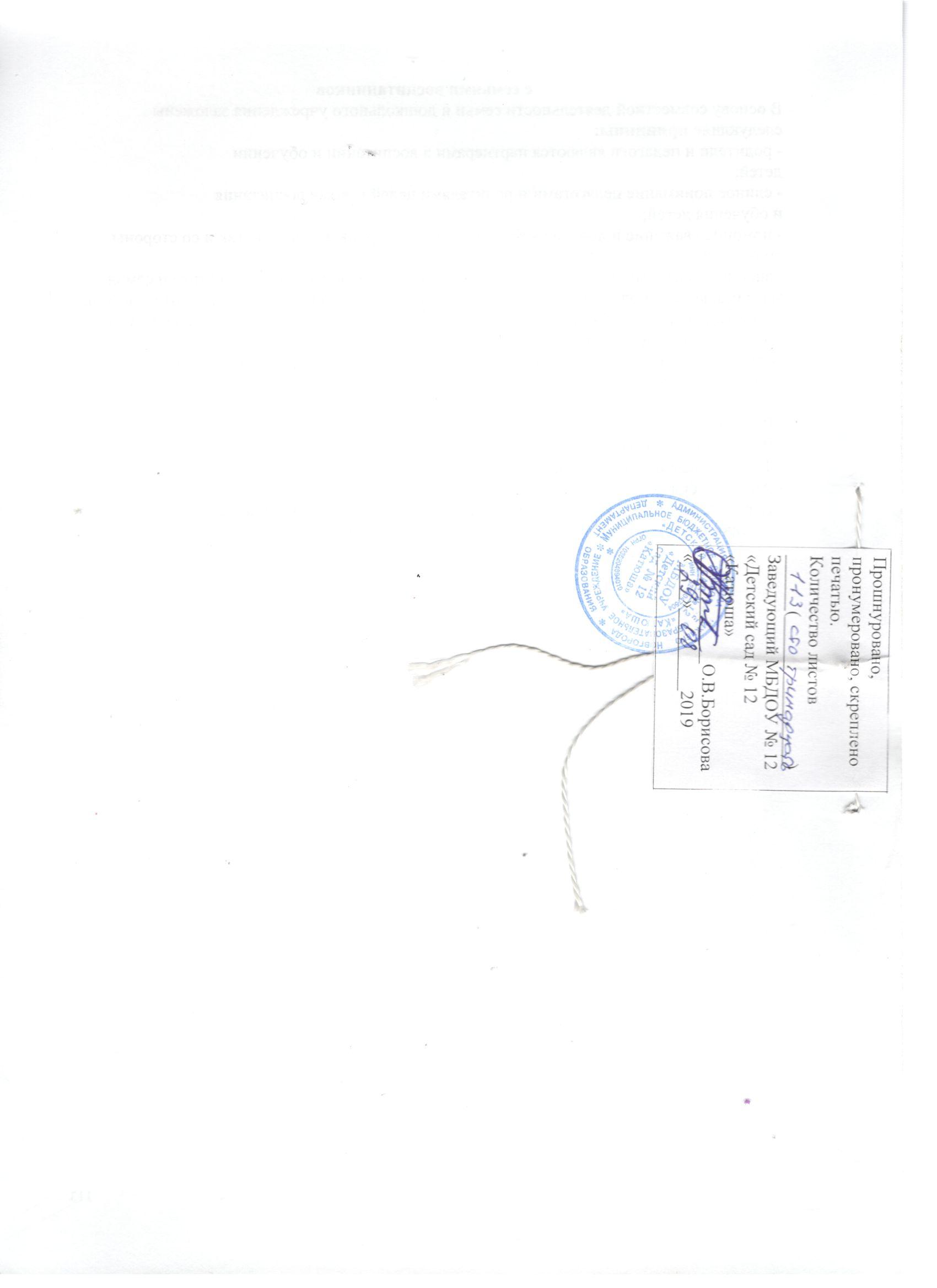 № п/пОглавление1.Целевой разделПояснительная записка31.1.Цели и задачи реализации АООП51.2.Принципы и подходы к формированию АООП61.2.1.Принципы построения образовательного процесса для детей с ОНР71.2.2.Подходы к формированию АООП71.3.Значимые для разработки и реализации Программы  характеристики, в том числе характеристики особенностей развития детей дошкольного возраста81.3.1.Учебный план91.3.2.Календарный учебный график101.3.3.Характеристика особенностей развития детей дошкольного возраста с тяжелыми нарушениями речи (ОНР) 111.3.4.Характеристика структурных компонентов речи детей с ОНР 5-6 лет.131.3.5.Характеристика структурных компонентов речи детей с ОНР 7-го года жизни.151.3.6.Возрастные и индивидуальные особенности детей с тяжелыми нарушениями речи от пяти до шести лет.171.3.7.Возрастные и индивидуальные особенности детей с тяжелыми нарушениями речи от шести до семи лет171.4.Планируемые результаты АООП182.Содержательный раздел232.1.Описание образовательной деятельности в соответствии с направлениями развития ребенка232.1.1.Содержание образовательной области «Социально-коммуникативное развитие»242.1.2.Содержание образовательной области «Познавательное развитие»262.1.3.Содержание образовательной области «Речевое развитие»292.1.4.Содержание образовательной области «Художественно-эстетическое развитие»332.1.5.Содержание образовательной области «Физическое развитие»392.2.Описание форм, способов, методов и средств реализации АООП с учетом возрастных и индивидуальных особенностей воспитанников, специфики их образовательных потребностей и интересов.412.2.1.Образовательная область «Социально-коммуникативное развитие».432.2.2.Образовательная область «Познавательное развитие»502.2.3.Образовательная область «Речевое развитие»582.2.4.Образовательная область «Художественно-эстетическое   развитие»612.2.5.Образовательная область «Физическое развитие»652.3.Особенности общей организации образовательного пространства682.4.Содержание коррекционной работы специалистов по реализации АООП692.4.1.Распределение обязанностей между специалистами по реализации АООП692.4.2.Система взаимодействия специалистов группы компенсирующей направленности по реализации АООП712.5.Особенности образовательной деятельности разных видов и культурных практик732.6.Способы направления поддержки детской инициативы772.7.Особенности взаимодействия педагогического коллектива с семьями воспитанников782.8.Иные характеристики содержания АООП802.9.Часть, формируемая участниками образовательного процесса823Организационный раздел843.1.Описание материально-технических условий реализации АООП843.2.Обеспеченность методическими материалами и средствами обучения и воспитания863.2.1.Обеспеченность методическими материалами863.2.2.Обеспеченность средствами обучения и воспитания в кабинете учителя-логопеда и группе компенсирующей направленности923.2.2.1Обеспеченность средствами обучения и воспитания в кабинете учителя-логопеда923.2.2.2.Обеспеченность средствами обучения и воспитания в группекомпенсирующей направленности943.3.Распорядок и/или режим дня1013.4.Особенности традиционных событий, праздников, мероприятий1033.5.Особенности организации развивающей предметно – пространственной среды1033.6.Система комплексного психолого – медико – педагогического сопровождения с ОВЗ1063.7.Тематическо – перспективное планирование непосредственно образовательной деятельности1084.Дополнительный раздел1114.1.Краткая презентация программы111Образовательные областиНОДСтаршая группаСтаршая группаСтаршая группаПодготовительная группаПодготовительная группаПодготовительная группаКоличество занятий за весь период реализации ООП (за 2 года)Образовательные областиНОДВремя НОД/ объем нагрузки           в неделюКоличество образовательных ситуаций/занятийКоличество образовательных ситуаций/занятийВремя НОД/ объем нагрузки          в неделюКоличество образовательных ситуаций/занятийКоличество образовательных ситуаций/занятийКоличество занятий за весь период реализации ООП (за 2 года)Образовательные областиНОДВремя НОД/ объем нагрузки           в неделюнеделягодВремя НОД/ объем нагрузки          в неделюнеделягодКоличество занятий за весь период реализации ООП (за 2 года)«Речевое развитие»Речевое развитие 20 2 72 30 2 72 144 «Речевое развитие»Подготовка к обучению грамоте 30 1 36 36 Художественно – эстетическое развитие»Музыкальное занятие 25 2 72 30 2 72 144 Художественно – эстетическое развитие»Лепка 20 0,5 18 25 0,5 18 36 Художественно – эстетическое развитие»Рисование 25 2 72 25 2 72 144 Художественно – эстетическое развитие»Аппликация 20 0,5 18 25 0,5 18 36 «Физическое развитие»Физическая культура (зал) 25 2 7230 2 72 144 «Физическое развитие»Физическая культура (на свежем воздухе) 25 1 36 30 1 36 72 Познавательное развитие»Развитие элементарных математических представлений 20 1 36 30 2 72 108 «Социально – коммуникативное развитие»Ознакомление с окружающим миром 20 1 36 30 1 36 72 ВсегоВсего275 12 432 40514 504 936 Вид помещения. Функциональное использованиеОснащениеКабинет педагога-психологаИндивидуальное консультирование родителей и педагоговПроведение индивидуальных и подгрупповых видов работ с дошкольниками (диагностика, коррекция)Реализация организационно-планирующей функцииРабочая зона педагога-психологаУголок для консультированияБиблиотека специальной литературы и практических пособийРаздаточные и демонстративные материалыМатериалы консультаций, семинаров, школы педагогического мастерстваЗона диагностики и коррекцииИгрушки, игровые пособия, атрибуты для коррекционно-развивающей работы:Конструкторы различных видовГоловоломки, мозаики, лото, доски с вкладышами. Настольные, развивающие, дидактические игрыМузыкальные инструменты: колокольчик, барабанНаборы геометрических фигур основных цветов.Дидактические игрушки для зрительно–пространственной ориентации: кубики, мозаика, пирамидки, матрешки, настольный магнитный конструктор.Игровые приспособления для шнуровки.Мячи для массажа кистей рукПриспособления для рисования: краски, кисти, ватман, валики, трубочки, мелки, карандаши, ватные палочки.Пластилин, стеки, доски для лепки.Природные материалы: каштаны, камушки, ракушки и т.д.Технические средства, оборудованиеСтол с подсветкой для рисования песком.Интерактивная панель.Магнитофон, аудиокассеты и компакт – диски с записями релаксационной музыки.Телевизор.Направления психолого-педагогической работыСодержание психолого-педагогической работыМетодическое обеспечениеСтаршая группа компенсирующей направленности (от 5 до 6 лет)Старшая группа компенсирующей направленности (от 5 до 6 лет)Старшая группа компенсирующей направленности (от 5 до 6 лет)Нравственное воспитание, формирование личности ребенка, развитие общенияСтр.70* - «От рождения до школы». Основная образовательная программа дошкольного образования* / под редакцией Н.Е. Вераксы, Т.С. Комаровой, М.А. Васильевой, стр.70 - Н.Ю. Куражева, «Цветик-семицветик», Программа психолого-педагогических занятий для дошкольников 5-6 лет, СПб.: Речь, 2016. – 160 с.Конспекты занятий «Ознакомление с окружающим миром» из расчета 1 в неделю – всего 36 в год, стр. 14-142 - Р.С. Буре Социально-нравственное воспитание дошкольников. Для занятий с детьми 3-7 лет. – М.: МОЗАИКА-СИНТЕЗ, 2018. – 80с.- В.И. Петрова, Т.Д. Стульник «Этические беседы с детьми 4-7 лет», стр.14-16,стр.21-24, стр.29-33, стр.40-42, стр.44-46, стр.50-51, стр.57-58,65. Развитие игровой деятельности (сюжетно-ролевые игры)Стр.73*- «От рождения до школы». Основная образовательная программа дошкольного образования */ под редакцией Н.Е. Вераксы, Т.С. Комаровой, М.А. Васильевой, стр.73- - Н.Ф. Губанова Игровая деятельность в детском саду. Для работы с детьми 2-7 лет. – М.: МОЗАИКА-СИНТЕЗ, 2017. – 120с.стр.7-9, 75-95Ребенок в семье и сообществе Стр. 76* - «От рождения до школы». Основная образовательная программа дошкольного образования* / под редакцией Н.Е. Вераксы, Т.С. Комаровой, М.А. Васильевой, стр.76- Н.Ф. Губанова Игровая деятельность в детском саду. Для работы с детьми 2-7 лет. – М.: МОЗАИКА-СИНТЕЗ, 2017. – 120с.стр.7-9, 75-95Формирование позитивных установок к труду и творчеству Стр. 79-81* - «От рождения до школы». Основная образовательная программа дошкольного образования* / под редакцией Н.Е. Вераксы, Т.С. Комаровой, М.А. Васильевой, стр.79-81 - Л.В. Куцакова Трудовое воспитание в детском саду. Для занятий с детьми 3-7 лет. – М.: МОЗАИКА-СИНТЕЗ, 2018. – 128с.стр.58-74, стр.89-105, стр.109-115 Формирование основ безопасности Стр. 84* - «От рождения до школы». Основная образовательная программа дошкольного образования* / под редакцией Н.Е. Вераксы, Т.С. Комаровой, М.А. Васильевой, стр.84 - Т.Ф. Саулина Знакомим дошкольников с правилами дорожного движения: Для занятий с детьми 3-7 лет. – М.: МОЗАИКА-СИНТЕЗ, 2019. – 112с.стр.25-40, стр.74-75, стр.83-103 - К.Ю. Белая. Формирование основ безопасности у дошкольников. Для занятий с детьми 2-7 лет. – М.: МОЗАИКА-СИНТЕЗ, 2019. – 64с.Подготовительная к школе группа компенсирующей направленности (от 6 до 7 лет)Подготовительная к школе группа компенсирующей направленности (от 6 до 7 лет)Подготовительная к школе группа компенсирующей направленности (от 6 до 7 лет)Нравственное воспитание, формирование личности ребенка, развитие общенияСтр.70-71* - «От рождения до школы». Основная образовательная программа дошкольного образования */ под редакцией Н.Е. Вераксы, Т.С. Комаровой, М.А. Васильевой, стр.70-71 - Н.Ю. Куражева, «Цветик-семицветик», Программа психолого-педагогических занятий для дошкольников 6-7 лет, СПб.: Речь, 2016. – 160 с.Конспекты занятий «Ознакомление с окружающим миром» из расчета 1 в неделю – всего 36 в год, стр. 19-171 - Р.С. Буре Социально-нравственное воспитание дошкольников. Для занятий с детьми 3-7 лет. – М.: МОЗАИКА-СИНТЕЗ, 2018. – 80с.- В.И. Петрова, Т.Д. Стульник «Этические беседы с детьми 4-7 лет», стр. 16-19, стр.24-26, стр.33-40, стр.42-44, стр.46-49, стр.51-55, стр.58-65. Развитие игровой деятельности (сюжетно-ролевые игры)Стр.73-74*- «От рождения до школы». Основная образовательная программа дошкольного образования */ под редакцией Н.Е. Вераксы, Т.С. Комаровой, М.А. Васильевой,  стр.73-74- Н.Ф. Губанова Игровая деятельность в детском саду. Для работы с детьми 2-7 лет. – М.: МОЗАИКА-СИНТЕЗ, 2017. – 120с.стр.9-10, 95-116Ребенок в семье и сообществе Стр.76-77* - «От рождения до школы». Основная образовательная программа дошкольного образования */ под редакцией Н.Е. Вераксы, Т.С. Комаровой, М.А. Васильевой,  стр.76-77- Н.Ф. Губанова Игровая деятельность в детском саду. Для работы с детьми 2-7 лет. – М.: МОЗАИКА-СИНТЕЗ, 2017. – 120с.стр.9-10, 95-116Формирование позитивных установок к труду и творчествуСтр.81-82* - «От рождения до школы». Основная образовательная программа дошкольного образования */ под редакцией Н.Е. Вераксы, Т.С. Комаровой, М.А. Васильевой,  стр.81-82 - Л.В. Куцакова Трудовое воспитание в детском саду. Для занятий с детьми 3-7 лет. – М.: МОЗАИКА-СИНТЕЗ, 2018. – 128с.стр.58-74, стр.89-105, стр.109-115 Формирование основ безопасности Стр. 84-85* - «От рождения до школы». Основная образовательная программа дошкольного образования* / под редакцией Н.Е. Вераксы, Т.С. Комаровой, М.А. Васильевой,  стр.84-85- Т.Ф. Саулина Знакомим дошкольников с правилами дорожного движения: Для занятий с детьми 3-7 лет. – М.: МОЗАИКА-СИНТЕЗ, 2019. – 112с.стр.29-61, стр.74-75, стр.83-103- К.Ю. Белая. Формирование основ безопасности у дошкольников. Для занятий с детьми 2-7 лет. – М.: МОЗАИКА-СИНТЕЗ, 2019. – 64с.Направления психолого-педагогической работыСодержание психолого-педагогической работыМетодическое обеспечениеСтаршая группа компенсирующей направленности (от 5 до 6 лет)Старшая группа компенсирующей направленности (от 5 до 6 лет)Старшая группа компенсирующей направленности (от 5 до 6 лет)Развитие познавательно-исследовательской деятельности Стр. 90-91* - «От рождения до школы». Основная образовательная программа дошкольного образования */ под редакцией Н.Е. Вераксы, Т.С. Комаровой, М.А. Васильевой, стр.90-91- Н.Е. Веракса, О.Р. Галимов Познавательно-исследовательская деятельность дошкольников. Для занятий с детьми 4-7 лет. - М.: МОЗАИКА-СИНТЕЗ, 2018. – 80с.стр.9-78 Формирование элементарных математических представленийСтр.96-97*- «От рождения до школы». Основная образовательная программа дошкольного образования */ под редакцией Н.Е. Вераксы, Т.С. Комаровой, М.А. Васильевой, стр.96-97- И.А. Помораева, В.А. Позина Формирование элементарных математических представлений: Старшая группа. – М.: МОЗАИКА-СИНТЕЗ, 2018. – 80с. Конспекты занятий «Формирование элементарных математических представлений из расчета 1 в неделю – всего 36 в год, (32 занятия стр. 13-64) +4 занятия работа по закреплению пройденного материала (№1- стр.51, № 4 – стр.56, № 2 – стр. 60, № 3 – стр. 61) - И.А. Помораева, В.А. Позина Формирование элементарных математических представлений: Старшая группа. – М.: МОЗАИКА-СИНТЕЗ, 2018. – 80с. дидактические игры и игровые упражнения, стр.65-66Ознакомление с предметным окружением Стр.101* - «От рождения до школы». Основная образовательная программа дошкольного образования */ под редакцией Н.Е. Вераксы, Т.С. Комаровой, М.А. Васильевой, стр.101- О.В. Дыбина Ознакомление с предметным и социальным окружением. Старшая группа. – М.: МОЗАИКА-СИНТЕЗ, 2017. – 80с. стр.20-51, игры и упражнения стр.52-62 - Павлова Л.Ю. Сборник дидактических игр по ознакомлению с окружающим миром: Для занятий с детьми 4-7 лет. - М.: МОЗАИКА-СИНТЕЗ, 2019. – 80 с.стр.10-11, стр.14-17, стр.21-25, стр.27-28, стр.30-31, стр.32-34, стр.38-40, стр.42-44, стр.45-53, стр.56-59, стр.61-66. Ознакомление с миром природыСтр.106-107*- «От рождения до школы». Основная образовательная программа дошкольного образования */ под редакцией Н.Е. Вераксы, Т.С. Комаровой, М.А. Васильевой,  стр.106-107 - О.А. Соломенникова Ознакомление с природой в детском саду. Старшая группа. – М.: МОЗАИКА-СИНТЕЗ, 2017. – 112с. стр.36-79; наблюдение на прогулке с детьми 5-6 лет, стр.80-109Ознакомление с социальным миром Стр.111-112* - «От рождения до школы». Основная образовательная программа дошкольного образования */ под редакцией Н.Е. Вераксы, Т.С. Комаровой, М.А. Васильевой, стр.111-112 Подготовительная к школе группа компенсирующей направленности (от 6 до 7 лет)Подготовительная к школе группа компенсирующей направленности (от 6 до 7 лет)Подготовительная к школе группа компенсирующей направленности (от 6 до 7 лет)Развитие познавательно-исследовательской деятельности Стр.91-92* - «От рождения до школы». Основная образовательная программа дошкольного образования */ под редакцией Н.Е. Вераксы, Т.С. Комаровой, М.А. Васильевой, стр.91-92- Н.Е. Веракса, О.Р. Галимов Познавательно-исследовательская деятельность дошкольников. Для занятий с детьми 4-7 лет. - М.: МОЗАИКА-СИНТЕЗ, 2018. – 80с.стр.9-78 Формирование элементарных математических представленийСтр.97-99*- «От рождения до школы». Основная образовательная программа дошкольного образования */ под редакцией Н.Е. Вераксы, Т.С. Комаровой, М.А. Васильевой, стр.97-99- И.А. Помораева, В.А. Позина Формирование элементарных математических представлений: Подготовительная к школе группа. – М.: МОЗАИКА-СИНТЕЗ, 2019. – 168 с. Конспекты занятий «Формирование элементарных математических представлений» из расчета 2 занятия в неделю – всего 72 в год, (62 занятия стр. 17-155) +10 занятий работа по закреплению пройденного материала (№1,2,3,4,5,6,7.8-стр.138-155)Ознакомление с предметным окружением Стр.101-102* - «От рождения до школы». Основная образовательная программа дошкольного образования */ под редакцией Н.Е. Вераксы, Т.С. Комаровой, М.А. Васильевой, стр.101-102- О.В. Дыбина Ознакомление с предметным и социальным окружением. Подготовительная к школе группа. – М.: МОЗАИКА-СИНТЕЗ, 2019. – 80с. стр.28-58, игры и упражнения стр.59-75 - Павлова Л.Ю. Сборник дидактических игр по ознакомлению с окружающим миром: Для занятий с детьми 4-7 лет. - М.: МОЗАИКА-СИНТЕЗ, 2019. – 80 с.стр.11-12, стр.13-19, стр.21-28, стр.29-32, стр.33-60, стр.61-66. Ознакомление с миром природыСтр.107-109*- «От рождения до школы». Основная образовательная программа дошкольного образования* / под редакцией Н.Е. Вераксы, Т.С. Комаровой, М.А. Васильевой,  стр.107-109 - О.А. Соломенникова Ознакомление с природой в детском саду. Подготовительная к школе группа. – М.: МОЗАИКА-СИНТЕЗ, 2019. – 112с.стр.33-74; наблюдение на прогулке с детьми 6-7 лет, стр.75-103Ознакомление с социальным миром Стр.112-113* - «От рождения до школы». Основная образовательная программа дошкольного образования* / под редакцией Н.Е. Вераксы, Т.С. Комаровой, М.А. Васильевой, стр.112-113 Старшая группа компенсирующей направленности (с 5 до 6 лет)Старшая группа компенсирующей направленности (с 5 до 6 лет)Старшая группа компенсирующей направленности (с 5 до 6 лет)Направления коррекционно-педагогической работыСодержание образовательной деятельностиМетодическое обеспечениеРазвитие словаря Н.В. Нищева Комплексная образовательная программа дошкольного образования для детей с тяжелыми нарушениями речи (общим недоразвитием речи) с 3 до 7 лет». Издание 3-е, перераб. и доп. в соответствии с ФГОС ДО. – СПб.: ООО «ИЗДАТЕЛЬСТВО « ДЕТСТВО-ПРЕСС», 2018. – 240 с.стр. 84- Н.В. Нищева Комплексная образовательная программа дошкольного образования для детей с тяжелыми нарушениями речи (общим недоразвитием речи) с 3 до 7 лет». Издание 3-е, перераб. и доп. в соответствии с ФГОС ДО. – СПб.: ООО «ИЗДАТЕЛЬСТВО « ДЕТСТВО-ПРЕСС», 2018. – 240 с.- Н.В. Нищева, Конспекты подгрупповых логопедических занятий в группе компенсирующей направленности ДОО для детей с тяжелыми нарушениями речи с 5 до 6 лет (старшая группа). – СПб.: ООО «ИЗДАТЕЛЬСТВО « ДЕТСТВО-ПРЕСС», 2019. – 544 с.Конспекты занятий по развитию речи из расчета 2 в неделю – всего 72 в год(№1-стр.10, № 2-стр. 15, № 1-стр.29, № 2-стр.35, № 1-стр.49, № 2-стр.56, №1-стр.70, №2- стр.75, №1- стр. 89, №2- стр.94, №1-стр.109, №2-стр.113, №1-стр.126, №2-стр.131, №1-стр.147, №2-стр.151, №1-стр.166, №2-стр.170, №1- стр.189, №2-стр. 194, №1-стр. 209, №2-стр.213,№1- стр.228, №2-стр.232, №1-стр.247, №2-стр.250, №1-стр.263, №2-стр.268,№1-стр. 281, №2-стр.-286, №1-стр.298, №2-стр.302, №1-стр.315, №2-стр.320, №1-стр.331, №2-стр.335, №1-стр.347, №2-стр.352, №1-стр.364, №2-стр.369, №3-стр.374, №1-стр.384, №2-стр.388, №3-стр.394, №1-стр.403, №2-стр.-408, №43-стр.413, №1-стр.420, №2-стр. 425, №3-стр.428, №1-стр.436, №2-стр.441, №3-стр.445, №1-стр.452, №2-стр.456, №3-стр.460, №1-стр.468, №2-стр.472, №3-стр.475, №1-стр.484, №2-стр.488, №3-стр. 491, №1-стр.496, №2-стр.501, №1-стр. 505, №2-стр. 509, №1-стр.512,№2-стр.516, №3-стр.521, №1-стр.527, №2-стр.532, №3-стр.535) Формирование и совершенствование грамматического строя речи Н.В. Нищева Комплексная образовательная программа дошкольного образования для детей с тяжелыми нарушениями речи (общим недоразвитием речи) с 3 до 7 лет». Издание 3-е, перераб. и доп. в соответствии с ФГОС ДО. – СПб.: ООО «ИЗДАТЕЛЬСТВО « ДЕТСТВО-ПРЕСС», 2018. – 240 с.стр. 84-85- Н.В. Нищева Комплексная образовательная программа дошкольного образования для детей с тяжелыми нарушениями речи (общим недоразвитием речи) с 3 до 7 лет». Издание 3-е, перераб. и доп. в соответствии с ФГОС ДО. – СПб.: ООО «ИЗДАТЕЛЬСТВО « ДЕТСТВО-ПРЕСС», 2018. – 240 с.- Н.В. Нищева, Конспекты подгрупповых логопедических занятий в группе компенсирующей направленности ДОО для детей с тяжелыми нарушениями речи с 5 до 6 лет (старшая группа). – СПб.: ООО «ИЗДАТЕЛЬСТВО « ДЕТСТВО-ПРЕСС», 2019. – 544 с.Конспекты занятий по развитию речи из расчета 2 в неделю – всего 72 в год(№1-стр.10, № 2-стр. 15, № 1-стр.29, № 2-стр.35, № 1-стр.49, № 2-стр.56, №1-стр.70, №2- стр.75, №1- стр. 89, №2- стр.94, №1-стр.109, №2-стр.113, №1-стр.126, №2-стр.131, №1-стр.147, №2-стр.151, №1-стр.166, №2-стр.170, №1- стр.189, №2-стр. 194, №1-стр. 209, №2-стр.213,№1- стр.228, №2-стр.232, №1-стр.247, №2-стр.250, №1-стр.263, №2-стр.268,№1-стр. 281, №2-стр.-286, №1-стр.298, №2-стр.302, №1-стр.315, №2-стр.320, №1-стр.331, №2-стр.335, №1-стр.347, №2-стр.352, №1-стр.364, №2-стр.369, №3-стр.374, №1-стр.384, №2-стр.388, №3-стр.394, №1-стр.403, №2-стр.-408, №43-стр.413, №1-стр.420, №2-стр. 425, №3-стр.428, №1-стр.436, №2-стр.441, №3-стр.445, №1-стр.452, №2-стр.456, №3-стр.460, №1-стр.468, №2-стр.472, №3-стр.475, №1-стр.484, №2-стр.488, №3-стр. 491, №1-стр.496, №2-стр.501, №1-стр. 505, №2-стр. 509, №1-стр.512,№2-стр.516, №3-стр.521, №1-стр.527, №2-стр.532, №3-стр.535) Развитие фонетико-фонематической системы языка и навыков языкового анализа Н.В. Нищева Комплексная образовательная программа дошкольного образования для детей с тяжелыми нарушениями речи (общим недоразвитием речи) с 3 до 7 лет». Издание 3-е, перераб. и доп. в соответствии с ФГОС ДО. – СПб.: ООО «ИЗДАТЕЛЬСТВО « ДЕТСТВО-ПРЕСС», 2018. – 240 с.стр. 85-86- Н.В. Нищева Комплексная образовательная программа дошкольного образования для детей с тяжелыми нарушениями речи (общим недоразвитием речи) с 3 до 7 лет». Издание 3-е, перераб. и доп. в соответствии с ФГОС ДО. – СПб.: ООО «ИЗДАТЕЛЬСТВО « ДЕТСТВО-ПРЕСС», 2018. – 240 с.- Н.В. Нищева, Конспекты подгрупповых логопедических занятий в группе компенсирующей направленности ДОО для детей с тяжелыми нарушениями речи с 5 до 6 лет (старшая группа). – СПб.: ООО «ИЗДАТЕЛЬСТВО « ДЕТСТВО-ПРЕСС», 2019. – 544 с.Конспекты занятий по развитию речи из расчета 2 в неделю – всего 72 в год(№1-стр.10, № 2-стр. 15, № 1-стр.29, № 2-стр.35, № 1-стр.49, № 2-стр.56, №1-стр.70, №2- стр.75, №1- стр. 89, №2- стр.94, №1-стр.109, №2-стр.113, №1-стр.126, №2-стр.131, №1-стр.147, №2-стр.151, №1-стр.166, №2-стр.170, №1- стр.189, №2-стр. 194, №1-стр. 209, №2-стр.213,№1- стр.228, №2-стр.232, №1-стр.247, №2-стр.250, №1-стр.263, №2-стр.268,№1-стр. 281, №2-стр.-286, №1-стр.298, №2-стр.302, №1-стр.315, №2-стр.320, №1-стр.331, №2-стр.335, №1-стр.347, №2-стр.352, №1-стр.364, №2-стр.369, №3-стр.374, №1-стр.384, №2-стр.388, №3-стр.394, №1-стр.403, №2-стр.-408, №43-стр.413, №1-стр.420, №2-стр. 425, №3-стр.428, №1-стр.436, №2-стр.441, №3-стр.445, №1-стр.452, №2-стр.456, №3-стр.460, №1-стр.468, №2-стр.472, №3-стр.475, №1-стр.484, №2-стр.488, №3-стр. 491, №1-стр.496, №2-стр.501, №1-стр. 505, №2-стр. 509, №1-стр.512,№2-стр.516, №3-стр.521, №1-стр.527, №2-стр.532, №3-стр.535) Развитие связной речи и речевого общения Н.В. Нищева Комплексная образовательная программа дошкольного образования для детей с тяжелыми нарушениями речи (общим недоразвитием речи) с 3 до 7 лет». Издание 3-е, перераб. и доп. в соответствии с ФГОС ДО. – СПб.: ООО «ИЗДАТЕЛЬСТВО « ДЕТСТВО-ПРЕСС», 2018. – 240 с.стр. 86-87- Н.В. Нищева Комплексная образовательная программа дошкольного образования для детей с тяжелыми нарушениями речи (общим недоразвитием речи) с 3 до 7 лет». Издание 3-е, перераб. и доп. в соответствии с ФГОС ДО. – СПб.: ООО «ИЗДАТЕЛЬСТВО « ДЕТСТВО-ПРЕСС», 2018. – 240 с.- Н.В. Нищева, Конспекты подгрупповых логопедических занятий в группе компенсирующей направленности ДОО для детей с тяжелыми нарушениями речи с 5 до 6 лет (старшая группа). – СПб.: ООО «ИЗДАТЕЛЬСТВО « ДЕТСТВО-ПРЕСС», 2019. – 544 с.Конспекты занятий по развитию речи из расчета 2 в неделю – всего 72 в год(№1-стр.10, № 2-стр. 15, № 1-стр.29, № 2-стр.35, № 1-стр.49, № 2-стр.56, №1-стр.70, №2- стр.75, №1- стр. 89, №2- стр.94, №1-стр.109, №2-стр.113, №1-стр.126, №2-стр.131, №1-стр.147, №2-стр.151, №1-стр.166, №2-стр.170, №1- стр.189, №2-стр. 194, №1-стр. 209, №2-стр.213,№1- стр.228, №2-стр.232, №1-стр.247, №2-стр.250, №1-стр.263, №2-стр.268,№1-стр. 281, №2-стр.-286, №1-стр.298, №2-стр.302, №1-стр.315, №2-стр.320, №1-стр.331, №2-стр.335, №1-стр.347, №2-стр.352, №1-стр.364, №2-стр.369, №3-стр.374, №1-стр.384, №2-стр.388, №3-стр.394, №1-стр.403, №2-стр.-408, №43-стр.413, №1-стр.420, №2-стр. 425, №3-стр.428, №1-стр.436, №2-стр.441, №3-стр.445, №1-стр.452, №2-стр.456, №3-стр.460, №1-стр.468, №2-стр.472, №3-стр.475, №1-стр.484, №2-стр.488, №3-стр. 491, №1-стр.496, №2-стр.501, №1-стр. 505, №2-стр. 509, №1-стр.512,№2-стр.516, №3-стр.521, №1-стр.527, №2-стр.532, №3-стр.535) Приобщение к художественной литературе Стр. 124- «От рождения до школы». Основная образовательная программа дошкольного образования */ под редакцией Н.Е. Вераксы, Т.С. Комаровой, М.А. Васильевой,  стр.124- В.В. Гербова Развитие речи в детском саду: Старшая группа. – М.: МОЗАИКА-СИНТЕЗ, 2018. – 144с. (чтение художественной литературы): стр.33,стр.35,стр.37, стр.40, стр.47, стр.48, стр.49, стр.50, стр. 52, стр.56, стр. 60, стр.63, стр.66, стр.68, стр.71, стр.74, стр.76, стр.77, стр.83, стр.84, стр.86, стр.91, стр.94, стр.95, стр.96, стр.97, стр.99, стр.102, стр.103, стр.105, стр.107, стр.109, стр.117-138) Подготовительная к школе группа компенсирующей направленности (6-7лет)Подготовительная к школе группа компенсирующей направленности (6-7лет)Подготовительная к школе группа компенсирующей направленности (6-7лет)Направления коррекционно-педагогической работыСодержание образовательной деятельностиМетодическое обеспечениеРазвитие словаря Н.В. Нищева Комплексная образовательная программа дошкольного образования для детей с тяжелыми нарушениями речи (общим недоразвитием речи) с 3 до 7 лет». Издание 3-е, перераб. и доп. в соответствии с ФГОС ДО. – СПб.: ООО «ИЗДАТЕЛЬСТВО « ДЕТСТВО-ПРЕСС», 2018. – 240 с.стр. 87- Н.В. Нищева Комплексная образовательная программа дошкольного образования для детей с тяжелыми нарушениями речи (общим недоразвитием речи) с 3 до 7 лет». Издание 3-е, перераб. и доп. в соответствии с ФГОС ДО. – СПб.: ООО «ИЗДАТЕЛЬСТВО « ДЕТСТВО-ПРЕСС», 2018. – 240 с.- Н.В. Нищева, Конспекты подгрупповых логопедических занятий в группе компенсирующей направленности ДОО для детей с тяжелыми нарушениями речи с 6 до 7 лет (подготовительная к школе группа). – СПб.: ООО «ИЗДАТЕЛЬСТВО « ДЕТСТВО-ПРЕСС», 2019. – 640 с.Конспекты занятий по развитию речи из расчета 2 в неделю – всего 72 в год(№1-стр.11, №2-стр.18, №1-стр.34, №2-стр.40, №1-стр.54, №2-стр.61, №1-стр.76, №2-стр.80, №1-стр. 94, №2-стр.99, №1-стр.115, №2-стр.121, №1-стр.132, №2-стр.136, №1-стр.154, №2-стр.159, №1-стр.175, №2-стр.182, №1-стр.199, №2-стр.203, №1-стр.223, №2-стр.227,№1-стр.244, №2-стр.249, №1-стр.265, №2-стр.271, №1-стр.286, №2-стр.290,№1-стр.304, №2-стр.311, №1-стр.324, №2-стр.330, №1-стр.342, №2-стр.347, №1-стр.359, №2-стр.363, №1-стр.380, №2-стр.385, №1-стр.401, №2-стр.406, №1-стр.423, №2-стр.431, №1-стр.447, №2-стр.452, №1-стр.463, №2-стр. 467, №1-стр.481, №2-стр.485,№1-стр.500, №2-стр.508, №1-стр.523, №2-стр.529, №1-стр.541, №2-стр.547, №1-стр.561, №2-стр.565, №1-стр.580, №2-стр.584, №1-стр.593,№2-стр.600,№1-стр.615, №2-стр.620) Формирование и совершенствование грамматического строя речи Н.В. Нищева Комплексная образовательная программа дошкольного образования для детей с тяжелыми нарушениями речи (общим недоразвитием речи) с 3 до 7 лет». Издание 3-е, перераб. и доп. в соответствии с ФГОС ДО. – СПб.: ООО «ИЗДАТЕЛЬСТВО « ДЕТСТВО-ПРЕСС», 2018. – 240 с.стр. 87-88 - Н.В. Нищева Комплексная образовательная программа дошкольного образования для детей с тяжелыми нарушениями речи (общим недоразвитием речи) с 3 до 7 лет». Издание 3-е, перераб. и доп. в соответствии с ФГОС ДО. – СПб.: ООО «ИЗДАТЕЛЬСТВО « ДЕТСТВО-ПРЕСС», 2018. – 240 с.- Н.В. Нищева, Конспекты подгрупповых логопедических занятий в группе компенсирующей направленности ДОО для детей с тяжелыми нарушениями речи с 6 до 7 лет (подготовительная к школе группа). – СПб.: ООО «ИЗДАТЕЛЬСТВО « ДЕТСТВО-ПРЕСС», 2019. – 640 с.Конспекты занятий по развитию речи из расчета 2 в неделю – всего 72 в год(№1-стр.11, №2-стр.18, №1-стр.34, №2-стр.40, №1-стр.54, №2-стр.61, №1-стр.76, №2-стр.80, №1-стр. 94, №2-стр.99, №1-стр.115, №2-стр.121, №1-стр.132, №2-стр.136, №1-стр.154, №2-стр.159, №1-стр.175, №2-стр.182, №1-стр.199, №2-стр.203, №1-стр.223, №2-стр.227,№1-стр.244, №2-стр.249, №1-стр.265, №2-стр.271, №1-стр.286, №2-стр.290,№1-стр.304, №2-стр.311, №1-стр.324, №2-стр.330, №1-стр.342, №2-стр.347, №1-стр.359, №2-стр.363, №1-стр.380, №2-стр.385, №1-стр.401, №2-стр.406, №1-стр.423, №2-стр.431, №1-стр.447, №2-стр.452, №1-стр.463, №2-стр. 467, №1-стр.481, №2-стр.485,№1-стр.500, №2-стр.508, №1-стр.523, №2-стр.529, №1-стр.541, №2-стр.547, №1-стр.561, №2-стр.565, №1-стр.580, №2-стр.584, №1-стр.593,№2-стр.600,№1-стр.615, №2-стр.620) Развитие фонетико-фонематической системы языка и навыков языкового анализа Н.В. Нищева Комплексная образовательная программа дошкольного образования для детей с тяжелыми нарушениями речи (общим недоразвитием речи) с 3 до 7 лет». Издание 3-е, перераб. и доп. в соответствии с ФГОС ДО. – СПб.: ООО «ИЗДАТЕЛЬСТВО « ДЕТСТВО-ПРЕСС», 2018. – 240 с.стр. 88-89 - Н.В. Нищева Комплексная образовательная программа дошкольного образования для детей с тяжелыми нарушениями речи (общим недоразвитием речи) с 3 до 7 лет». Издание 3-е, перераб. и доп. в соответствии с ФГОС ДО. – СПб.: ООО «ИЗДАТЕЛЬСТВО « ДЕТСТВО-ПРЕСС», 2018. – 240 с.- Н.В. Нищева, Конспекты подгрупповых логопедических занятий в группе компенсирующей направленности ДОО для детей с тяжелыми нарушениями речи с 6 до 7 лет (подготовительная к школе группа). – СПб.: ООО «ИЗДАТЕЛЬСТВО « ДЕТСТВО-ПРЕСС», 2019. – 640 с.Конспекты занятий по развитию речи из расчета 2 в неделю – всего 72 в год(№1-стр.11, №2-стр.18, №1-стр.34, №2-стр.40, №1-стр.54, №2-стр.61, №1-стр.76, №2-стр.80, №1-стр. 94, №2-стр.99, №1-стр.115, №2-стр.121, №1-стр.132, №2-стр.136, №1-стр.154, №2-стр.159, №1-стр.175, №2-стр.182, №1-стр.199, №2-стр.203, №1-стр.223, №2-стр.227,№1-стр.244, №2-стр.249, №1-стр.265, №2-стр.271, №1-стр.286, №2-стр.290,№1-стр.304, №2-стр.311, №1-стр.324, №2-стр.330, №1-стр.342, №2-стр.347, №1-стр.359, №2-стр.363, №1-стр.380, №2-стр.385, №1-стр.401, №2-стр.406, №1-стр.423, №2-стр.431, №1-стр.447, №2-стр.452, №1-стр.463, №2-стр. 467, №1-стр.481, №2-стр.485,№1-стр.500, №2-стр.508, №1-стр.523, №2-стр.529, №1-стр.541, №2-стр.547, №1-стр.561, №2-стр.565, №1-стр.580, №2-стр.584, №1-стр.593,№2-стр.600,№1-стр.615, №2-стр.620) Развитие связной речи и речевого общения Н.В. Нищева Комплексная образовательная программа дошкольного образования для детей с тяжелыми нарушениями речи (общим недоразвитием речи) с 3 до 7 лет». Издание 3-е, перераб. и доп. в соответствии с ФГОС ДО. – СПб.: ООО «ИЗДАТЕЛЬСТВО « ДЕТСТВО-ПРЕСС», 2018. – 240 с.стр. 89-90- Н.В. Нищева Комплексная образовательная программа дошкольного образования для детей с тяжелыми нарушениями речи (общим недоразвитием речи) с 3 до 7 лет». Издание 3-е, перераб. и доп. в соответствии с ФГОС ДО. – СПб.: ООО «ИЗДАТЕЛЬСТВО « ДЕТСТВО-ПРЕСС», 2018. – 240 с.- Н.В. Нищева, Конспекты подгрупповых логопедических занятий в группе компенсирующей направленности ДОО для детей с тяжелыми нарушениями речи с 6 до 7 лет (подготовительная к школе группа). – СПб.: ООО «ИЗДАТЕЛЬСТВО « ДЕТСТВО-ПРЕСС», 2019. – 640 с.Конспекты занятий по развитию речи из расчета 2 в неделю – всего 72 в год(№1-стр.11, №2-стр.18, №1-стр.34, №2-стр.40, №1-стр.54, №2-стр.61, №1-стр.76, №2-стр.80, №1-стр. 94, №2-стр.99, №1-стр.115, №2-стр.121, №1-стр.132, №2-стр.136, №1-стр.154, №2-стр.159, №1-стр.175, №2-стр.182, №1-стр.199, №2-стр.203, №1-стр.223, №2-стр.227,№1-стр.244, №2-стр.249, №1-стр.265, №2-стр.271, №1-стр.286, №2-стр.290,№1-стр.304, №2-стр.311, №1-стр.324, №2-стр.330, №1-стр.342, №2-стр.347, №1-стр.359, №2-стр.363, №1-стр.380, №2-стр.385, №1-стр.401, №2-стр.406, №1-стр.423, №2-стр.431, №1-стр.447, №2-стр.452, №1-стр.463, №2-стр. 467, №1-стр.481, №2-стр.485,№1-стр.500, №2-стр.508, №1-стр.523, №2-стр.529, №1-стр.541, №2-стр.547, №1-стр.561, №2-стр.565, №1-стр.580, №2-стр.584, №1-стр.593,№2-стр.600,№1-стр.615, №2-стр.620) Обучение элементам грамоты Н.В. Нищева Комплексная образовательная программа дошкольного образования для детей с тяжелыми нарушениями речи (общим недоразвитием речи) с 3 до 7 лет». Издание 3-е, перераб. и доп. в соответствии с ФГОС ДО. – СПб.: ООО «ИЗДАТЕЛЬСТВО « ДЕТСТВО-ПРЕСС», 2018. – 240 с.стр. 89 - Н.В. Нищева Обучение грамоте детей дошкольного возраста. Парциальная программа.  – СПб.: ООО «ИЗДАТЕЛЬСТВО « ДЕТСТВО-ПРЕСС», 2019. – 256 с.НОД Конспекты занятий «Обучение грамоте детей дошкольного возраста» из расчета 1 в неделю – всего 36 в год, стр. 26-170 Приобщение к художественной литературе Стр.124* - «От рождения до школы». Основная образовательная программа дошкольного образования* / под редакцией Н.Е. Вераксы, Т.С. Комаровой, М.А. Васильевой,  стр.124 - В.В. Гербова Развитие речи в детском саду:  Подготовительная к школе группа. – М.: МОЗАИКА-СИНТЕЗ, 2018. – 112с. (чтение художественной литературы: стр.24, стр.25, стр.27, стр.30, стр.32, стр.34, стр.39, стр.41, стр.42, стр.45, стр.47, стр.49, стр.51, стр.54, стр.55, стр.57, стр.58, стр.60, стр.62, стр.62, стр.63, стр.65, стр.66, стр.68, стр.71, стр.71, стр.75, стр.76, стр.76, стр.79, стр.79,стр.81, стр.82-106) Направления психолого-педагогической работыСодержание психолого-педагогической работыМетодическое обеспечениеСтаршая группа компенсирующей направленности (от 5 до 6 лет)Старшая группа компенсирующей направленности (от 5 до 6 лет)Старшая группа компенсирующей направленности (от 5 до 6 лет)Приобщение к искусству Стр.128-129* - «От рождения до школы». Основная образовательная программа дошкольного образования* / под редакцией Н.Е. Вераксы, Т.С. Комаровой, М.А. Васильевой,  стр.128-129 Изобразительная деятельность Стр. 135-139* - «От рождения до школы». Основная образовательная программа дошкольного образования* / под редакцией Н.Е. Вераксы, Т.С. Комаровой, М.А. Васильевой,  стр.135-139- Т.С. Комарова Изобразительная деятельность в детском саду: Старшая группа. - М.: МОЗАИКА-СИНТЕЗ, 2019. – 128с.Рисование Конспекты занятий по рисованию из расчета 2 занятия в неделю – всего 72 в год: №2-стр.30, №4-стр.31, № 5-стр.32, №7,8,9-стр.33-35, №11,12-стр.36-37, №14-стр.37-38, № 16-стр.39, 20,21,22,23(ч1),23(ч2),24,25-стр.42-46, №27-стр.47, № 29-стр.48, № 31-стр.50, № 31-стр.50,33, 34-стр.51-53, №36,37,38-стр.54-56, №40-стр.57, №41,42(ч1), 42(ч2)-стр.58-59, № 44-стр.60, №46-стр.61, № 48,49-стр.63-64, №51-стр.64, №53-стр.66, № 55-стр.67, №57-стр.69, № 58-стр.70, № 60,61,62-стр.71-73, №66, №67-стр.76-77, № 69-стр.78, №70,71-стр.79-81, № 73,74-стр.82-83, №76,77,78,79-стр.83-86, №82-стр.88, №84,85,86-стр.88-91, №88-стр.92, №90-стр.94, №94-стр.97, №96,97,98-стр.99-100, № 100-стр.101, № 102-стр.103, № 104-стр.104, №106-стр.105, №108-стр.107, №109-стр.108 Лепка Конспекты занятий по лепке из расчета 2 занятия в месяц – всего 18 в год: №1-стр.29, №6-стр.32, №13-стр.37, №19-стр.41, №30-стр.49, №32-стр.51, №39-стр.56, № 45-стр.60, №50-стр.64, №54-стр.67, № 63-стр.74, №72-стр.81, №75-стр.83, №80-стр.86, №87-стр.91, №91-стр.95, №990-стр.101, №105-стр.104 Аппликация Конспекты занятий по аппликации из расчета 2 занятия в месяц – всего 18 в год: №3-стр.30, №10, стр.35, № 15-стр.38, № 18-стр.40, № 26-стр.46, № 28-стр.47, № 43-стр.59, № 47-стр.61, № 52-стр.65, № 59-стр.71, №65-стр.75, №68-стр.77, №81-стр.87, № 83-стр.89, № 89-стр.93, № 92-стр.96, № 101-стр.102, №107-стр.106. Конструктивно-модельная деятельность Стр. 144-145* - «От рождения до школы». Основная образовательная программа дошкольного образования* / под редакцией Н.Е. Вераксы, Т.С. Комаровой, М.А. Васильевой,  стр.144-145- Л.В. Куцакова Конструирование из строительного материала: Старшая группа. - М.: МОЗАИКА-СИНТЕЗ, 2019. – 64с.стр.13-53 Музыкальная деятельность Слушание музыки1.Приобщать детей к культуре восприятия народной, классической, современной музыки 2.Обучать деятельности восприятия музыки: -Развивать целостное музыкально-эстетическое восприятие -Развивать дифференцированное музыкальное восприятие -Развивать музыкально-сенсорное восприятие основных музыкальных звуков -Развивать умение выражать свои музыкальные впечатления 3.Развивать музыкальное воображение, креативность детей .Певческая деятельность 1.Развивать восприятие певческой культуры 2.Обучать азбуке шестой ступени певческой деятельности 3.Беречь голос детей 4.Осваивать азбуку песенного творчества Музыкально-ритмическая деятельность 1.Приобщить к восприятию детской музыкально-ритмической культуры и деятельности 2.Беречь физическое здоровье детей, обеспечивая их эмоциональное и психическое благополучие 3.Продолжать учить детей ориентировке в пространстве 4.Развивать музыкально-игровое и танцевальное творчество Музыкально-инструментальная деятельность 1.Развивать восприятие произведений народной, классической, современной музыки, исполняемой на детских музыкальных инструментах 2.Знать название детских музыкальных игрушек и инструментов, различать их тембры, способы звуковоспроизведения и расположение высоких и низких звуков 3.Обучать детей игре на детских музыкальных инструментах (металлофон)4.Побуждать к инструментальной импровизации на детских музыкальных инструментах- «От рождения до школы». Основная образовательная программа дошкольного образования* / под редакцией Н.Е. Вераксы, Т.С. Комаровой, М.А. Васильевой,  стр.148-150- «Камертон: программа музыкального образования детей раннего и дошкольного возраста» Костина Э.П. – М.: Линка-Пресс, 2008, стр. 133-136, стр.140-145, стр.153-161, стр. 167-170«Камертон: программа музыкального образования детей раннего и дошкольного возраста» Костина Э.П. – М.: Линка-Пресс, 2008, стр.132-178Конспекты занятий из расчета 2 в неделю – всего 72 в год:СлушаниеО.П. Радынова Настроение, чувства в музыке (октябрь – стр.126, 130, 155, 158, ноябрь – стр. 144, март – стр. 91, 93) О.П. Радынова Природа и музыка (октябрь – стр. 55, декабрь –стр. 144, 147, апрель – стр. 89,92, май – стр. 101) О.П. Радынова Песня, танец, марш (сентябрь – стр. 43, 46, 48, 72, 74, 61, февраль – стр. 55, март – стр. 65, 68), О.П. Радынова Музыка о животных и птицах (ноябрь – стр. 59, 63, 65, декабрь – стр. 11,13,18), О.П. Радынова Сказка в музыке. Музыкальные инструменты (январь – стр. 30, 37, февраль – стр. 41, 156, 158, 161)ПениеН. Ветлугина, И. Дзержинская, Л. Комиссарова Музыка вдетском саду. Старшая группа (сентябрь – стр. 12, октябрь – стр.12), Т.М. Орлова, С.И. Бекина Учите детей петь. Песни и упражнения для развития голоса у детей 5-6 лет (октябрь – стр. 105, апрель –стр. 93, 132), Э.П. Костина «Я люблю музыку». Учебно-методическое пособие к программе музыкального образования детей раннего и дошкольного возраста «Камертон». Часть 2. Дошкольный возраст. Выпуск 3. Певческая деятельность. Сборник 5. Ступень 6. (сентябрь – стр. 52, декабрь – стр. 12, 14, январь – стр. 10, март – стр. 16, апрель – стр. 22), Э.П. Костина «Я люблю музыку». Учебно-методическое пособие к программе музыкального образования детей раннего и дошкольного возраста «Камертон». Часть 2. Дошкольный возраст. Выпуск 3. Певческая деятельность. Сборник 6. Ступень 6. (сентябрь – стр. 3, октябрь – стр. 50, декабрь – стр. 54, март –стр. 8), Э.П. Костина «Я люблю музыку». Учебно-методическое пособие к программе музыкального образования детей раннего и дошкольного возраста «Камертон». Часть 2. Дошкольный возраст.Выпуск 3. Певческая деятельность. Сборник 4. Ступень 6. (сентябрь – стр. 10, октябрь – стр. 17, ноябрь – стр. 20, 24, 70, 36, декабрь – стр. 18, январь – стр. 4, 64, февраль – стр. 12, 82, 72, _март – стр. 16, 29, апрель – стр. 3, май – стр. 3, 38, 66)Музыкально-ритмическая деятельность- Н. Ветлугина, И. Дзержинская, Л. Комиссарова Музыка вдетском саду. Старшая группа (сентябрь – стр. 15, октябрь –стр.16, 12, 19, 23, ноябрь – стр.16, 31, 24, декабрь – стр. 46, 47, 51, 54, январь – стр.47, 54, 55, 61, февраль – стр. 48, 50, 56, 61,март – стр. 91, 94, 102, апрель – стр. 92, 93, 100, 103, май – стр. 95,103, 105)Развитие игровой деятельности (театрализованные игры)Стр. 153*- «От рождения до школы». Основная образовательная программа дошкольного образования* / под редакцией Н.Е. Вераксы, Т.С. Комаровой, М.А. Васильевой,  стр.153Подготовительная к школе группа компенсирующей направленности (от 6 до 7 лет)Подготовительная к школе группа компенсирующей направленности (от 6 до 7 лет)Подготовительная к школе группа компенсирующей направленности (от 6 до 7 лет)Приобщение к искусству Стр.129-130* - «От рождения до школы». Основная образовательная программа дошкольного образования */ под редакцией Н.Е. Вераксы, Т.С. Комаровой, М.А. Васильевой, стр.129-130 Изобразительная деятельность Стр. 139-142* - «От рождения до школы». Основная образовательная программа дошкольного образования* / под редакцией Н.Е. Вераксы, Т.С. Комаровой, М.А. Васильевой,  стр.139-142- Т.С. Комарова Изобразительная деятельность в детском саду: Подготовительная к школе группа. - М.: МОЗАИКА-СИНТЕЗ, 2018. – 112с.Рисование Конспекты занятий по рисованию из расчета 2 занятия в неделю – всего 72 в год, №1,2,3-стр.32-34, № 5,6,7-стр.35-37, № 9,10(ч1),10(ч2)-стр.38-39, №11,12-стр.39-41, №15-стр.43,№17,18,19, 20, 21-стр.43-49, №24(ч1),24(ч2), 26(ч1),26(ч2),27-стр.50-5,№29,30(ч1),30(ч2)-стр.56-58, №32,33-стр.58-61, №№35(ч1),35(ч2)-стр.62, №37(ч2), 37(ч2)-стр.63-63, № 40,41,42(ч2), 42(ч2)-стр.65-67,№44-стр.68, №46,47-стр.69-70, №49-стр.71, №52(ч1), 52(ч2)-стр.72, № 55,56-стр.75-76, № 58(ч1), 58(ч2), 59-стр.77-78, №61(ч1), 61 (ч2)-стр.79, №63-стр.80, № 65(ч1), 65(ч2)-стр.82,№ 67(ч1),67(ч2), 68(ч1), 68(ч2)-стр.83-85,№71(ч1),71(ч2)-стр.86,№74-стр.88, №77,78(ч1), 78(ч2),79,80-стр.90-92, №83(ч1), 83(ч2)-стр.95, №85-стр.96, №88-стр.97, № 90(ч1), 90(ч2)-стр.99, № 92(ч1), 92(ч2)-стр.100 Лепка НОД Конспекты занятий по лепке из расчета 2 занятия в месяц – всего 18 в год (№2-стр.32, №4-стр.43, №14-стр.42, №16-стр.44, №25-стр.52, №28-стр.54, №31-стр.58, №38-стр.64, №43-стр.67, №45- стр.68, №54-стр.74, №60—стр.79, № 64-стр.81, №69-стр.85, №73-стр.87, №81-стр.92, №87-стр.97, №91-стр.99.)АппликацияНОДКонспекты занятий по аппликации из расчета 2 занятия в месяц – всего 18 в год (№8(ч1), №8(ч2)-стр.37, №13(ч1), № 13(ч20-стр.41, №22, №23-стр.49, №36-стр.62, №39-стр.65, № 50-стр.71, № 51-стр.72, №57-стр.77, №62-стр.80, №70-стр.85, №72-стр.86, №75-стр.88, № 76-стр.89, №86(ч1), № 86(ч2)-стр.89)Конструктивно-модельная деятельность Стр.145* - «От рождения до школы». Основная образовательная программа дошкольного образования* / под редакцией Н.Е. Вераксы, Т.С. Комаровой, М.А. Васильевой,  стр.145- Л.В. Куцакова Конструирование из строительного материала: Подготовительная к школе группа. - М.: МОЗАИКА-СИНТЕЗ, 2019. – 64с.стр.15-55 Музыкальная деятельность Слушание музыки 1.Приобщить детей к культуре восприятия народной, классической, современной музыки. 2.Обучать деятельности восприятия музыки: - Развивать целостное музыкально-эстетическое восприятие - Развивать дифференцированное музыкальное восприятие -Развивать музыкально-сенсорное восприятие основных музыкальных звуков - Развивать умение выражать свои музыкальные впечатления 3.Развивать музыкальное воображение, креативность детей Певческая деятельность 1.Развивать восприятие певческой культуры 2.Обучать азбуке седьмой ступени детской певческойдеятельности Беречь голос детей 3.Осваивать азбуку песенного творчества Музыкально-ритмическая деятельность 1.Приобщить к восприятию детской музыкально-ритмической культуры и деятельности2.Беречь физическое здоровье детей, обеспечивая их эмоциональное и психическое благополучие3.Продолжать учить детей ориентировке в пространстве4.Развивать музыкально-игровое и танцевальное творчествоМузыкально – инструментальная деятельность1.Развивать восприятие произведений народной, классической, современной музыки, исполняемой на детских музыкальных инструментах2.Знать название детских музыкальных инструментов, различать их тембры, способы звуковоспроизведения и расположение высоких и низких звуков3.Обучать игре на детских музыкальных инструментах4.Побуждать к инструментальной импровизации на детских музыкальных инструментах- «От рождения до школы». Основная образовательная программа дошкольного образования* / под редакцией Н.Е. Вераксы, Т.С. Комаровой, М.А. Васильевой,  стр.150-151- «Камертон: программа музыкального образования детей раннего и дошкольного возраста» Костина Э.П. – М.: Линка-Пресс, 2008, стр.178-228Конспекты занятий из расчета 2 в неделю – всего 72 в год:СлушаниеО.П. Радынова Настроение, чувства в музыке (ноябрь – стр. 135,137, 140, февраль – стр. 167, 176, 181, май – стр. 148), О.П. Радынова Природа и музыка (сентябрь – стр. 118, 121, апрель – стр. 168), О.П. Радынова Песня, танец, марш (сентябрь – стр. 90, 92, 97, декабрь – стр. 83, 86, 181, 183, 184, 186) О.П. Радынова Музыка о животных и птицах (январь – стр. 114, 117, 118, 120, 122), О.П. Радынова Сказка в музыке. Музыкальные инструменты (октябрь – стр. 46, 48, 54, 64, 77, ноябрь – стр. 185, май179)ПениеЭ.П. Костина «Я люблю музыку». Учебно-методическое пособие к программе музыкального образования детей раннего и дошкольного возраста «Камертон». Часть 2. Дошкольный возраст.Выпуск 3. Певческая деятельность. Сборник 4. Ступень 6.(сентябрь – стр. 16), Э.П. Костина «Я люблю музыку». Учебно-методическое пособие к программе музыкального образования детей раннего и дошкольного возраста «Камертон». Часть 2. Дошкольный возраст. Выпуск 3. Певческая деятельность. Сборник 3. Ступень 7. (сентябрь – стр. 52, 57, 81, октябрь – стр. 50, ноябрь – стр. 70,54, декабрь – стр. 3, 6, 22, январь – стр. 105, 4, 76, февраль – стр.86, март – стр. 27, 36, апрель – стр. 35, 34), Н. Ветлугина, И. Дзержинская, Л. Комиссарова Музыка в детском саду. Подготовительная к школе группа (октябрь – стр. 10, 12, ноябрь – стр. 9, декабрь – стр. 11, февраль – стр. 86, 51, 50, март стр. 45, 50, апрель – стр. 85, 95, май – стр. 89, 95), А. Филлипенко «Поют малыши» песни для детей дошкольного возраста Выпуск 8. (октябрь – стр. 19, ноябрь – стр. 19)Музыкально-ритмическая деятельностьЭ.П. Костина «Я люблю музыку». Учебно-методическое пособие к программе музыкального образования детей раннего и дошкольного возраста «Камертон». Часть 2. Дошкольный возраст.Выпуск 3. Певческая деятельность. Сборник 3. Ступень 7 (октябрь – стр. 57), Н. Ветлугина, И. Дзержинская, Л. Комиссарова Музыка в детском саду. Подготовительная группа (сентябрь – стр. 17, 19, 104,октябрь – стр. 21, 22, 104, 24, ноябрь – стр. 18, 20, 29, декабрь – стр. 54, 59, 61, январь – стр. 55, 56, 58, 60, февраль – стр. 56, 57, 98, 101, март – стр. 100, 104, апрель – стр. 101, 22, 104, 112, май –стр. 99, 109)Развитие игровой деятельности (театрализованные игры)Стр. 153-154*- «От рождения до школы». Основная образовательная программа дошкольного образования* / под редакцией Н.Е. Вераксы, Т.С. Комаровой, М.А. Васильевой,  стр.153-154Направления психолого-педагогической работыСодержание психолого-педагогической работыМетодическое обеспечениеСтаршая группа компенсирующей направленности (от 5 до 6 лет)Старшая группа компенсирующей направленности (от 5 до 6 лет)Старшая группа компенсирующей направленности (от 5 до 6 лет)Формирование начальных представлений о здоровом образе жизни Стр.157-158* - «От рождения до школы». Основная образовательная программа дошкольного образования* / под редакцией Н.Е. Вераксы, Т.С. Комаровой, М.А. Васильевой,  стр.157-158 Физическая культура Стр.161-162* - «От рождения до школы». Основная образовательная программа дошкольного образования* / под редакцией Н.Е. Вераксы, Т.С. Комаровой, М.А. Васильевой, стр.161-162 - Пензулаева Л.И. Физическая культура в детском саду: Старшая группа. – М.: МОЗАИКА-СИНТЕЗ, 2018. – 128с. Конспекты занятий физической культурой 2 занятия в неделю, год-72, стр. 15-102 Октябрь № 1-4, стр. 77-78 Ноябрь № 5. 5п,6, 6п стр. 79-80 Декабрь № 7,7п, 8,8п, стр. 79-80 Январь № 9, 10, 11, 11п, стр. 80-81 Февраль № 12. 12п,13, 13п, стр. 81Март № 14, 14п,15, 15п, стр. 82Апрель № 16, 16п, 17, 17п, стр.83Май № 18,19, 20,20п, стр. 83, 84- Пензулаева Л.И. «Оздоровительная гимнастика для детей дошкольного возраста (3 – 7 лет). – М.: Гуманит. Изд.центр ВЛАДОС, 2002. – 128с.Сентябрь: стр.62 №1, стр.63 №2, стр.64 №3, стр.65 №4; Октябрь: стр.66 №5, стр.66 №6, стр.67 №7, стр.67 №8; Ноябрь: стр.68 №9, стр.68 №10, стр.69 №11, стр.70 №12; Декабрь: стр.71 №13, стр.72 №14, стр.72 №15, стр.73 №16; Январь: стр.74 №17, стр.74 №18, стр.75 №19, стр.72 №14; Февраль: стр.77 №21, стр.77 №22, стр.75 №19, стр.78 №24; Март:  стр.79 №25, стр.80 №26, стр.80 №27, стр.81 №28; Апрель: стр.82 №29, стр.82 №30, стр.79 №25, стр.84 №32; Май: стр.85 №33, стр.85 №34, стр.86 №35, стр.86 №36- Степаненкова Э.Я. Сборник подвижных игр. Для занятий с детьми 2-7 лет. - М.: МОЗАИКА-СИНТЕЗ, 2019. – 144с. стр.71-119Подготовительная к школе группа компенсирующей направленности (от 6 до 7 лет)Подготовительная к школе группа компенсирующей направленности (от 6 до 7 лет)Подготовительная к школе группа компенсирующей направленности (от 6 до 7 лет)Формирование начальных представлений о здоровом образе жизниСтр.158* - «От рождения до школы». Основная образовательная программа дошкольного образования* / под редакцией Н.Е. Вераксы, Т.С. Комаровой, М.А. Васильевой, стр.158Физическая культура Стр.162-163* - «От рождения до школы». Основная образовательная программа дошкольного образования* / под редакцией Н.Е. Вераксы, Т.С. Комаровой, М.А. Васильевой,  стр.162-163 - Пензулаева Л.И. Физическая культура в детском саду: Подготовительная к школе группа. – М.: МОЗАИКА-СИНТЕЗ, 2019. – 112с. Конспекты занятий физической культурой 2 занятия в неделю, год-72стр 9- 96 - Пензулаева Л.И. «Оздоровительная гимнастика для детей дошкольного возраста (3 – 7 лет). – М.: Гуманит. Изд.центр ВЛАДОС, 2002. – 128с.Сентябрь: стр.95 №1, стр.96 №2, стр.97 №3, стр.97 №4; Октябрь: стр.98 №5, стр.96 №2, стр.99 №7, стр.100 №8; Ноябрь: стр.101 №9, стр.98 №5, стр.103 №12, стр.101 №9; Декабрь: стр.103 №13, стр.104 №14, стр.103 №12, стр.105 №16; Январь: стр.106 №17, стр.107 №18, стр.107 №19, стр.108 №20; Февраль: стр.108 №21, стр.109 №22, стр.110 №23, стр.110 №24; Март:  стр.111 №25, стр.112 №26, стр.113 №27, стр.113 №28; Апрель: стр.114 №29, стр.115 №31, стр.116 №32, стр.116 №33;Май:стр.114 №34,стр.118 №35,стр.118 №36,стр.116 №32- Степаненкова Э.Я. Сборник подвижных игр. Для занятий с детьми 2-7 лет. - М.: МОЗАИКА-СИНТЕЗ, 2019. – 144с.стр.120-142 ВозрастВид деятельностиФормыСпособыМетодыСредства5-6лет1.Непосредственнообразовательнаядеятельность2.Совместная образовательная деятельность3.Самостоятельная деятельность детейЗанятие «Ознакомление с окружающим»Беседы и ситуативныеразговоры,чтениехудожественнойлитературы,индивидуальные исовместные игры(путешествия, сюжетно-ролевые,подвижные,режиссѐрские,игры-драматизации,строительные),индивидуальная работа,наблюдение,проектная деятельность, труд вприроде, дежурство,трудовые поручения,викторины, просмотрмультфильмов и передач, досуги иразвлеченияСовместные сосверстником и(или) самостоятельная игра (сюжетно-ролевая, театрализованная,развивающая,музыкальная,игры-импровизации, речевые)беседы и ситуативныеразговорыСамообслуживаниефронтальныйиндивидуальный,подгрупповой-рассказ воспитателя;-рассказ ребенка;-беседа;-вопросы к детям;-объяснение;-чтение художественной литературы;- использование художественного слова;-рассматривание иллюстраций,картин;-наблюдение;-демонстрация объектов;-создание моделей;-использование алгоритмов, схем;- презентация;-дидактическая игра;-сюрпризный момент;-создание игровой-ситуации общения;-создание проблемной ситуации;-упражнение-использование моделей;-создание коллекций;-сюжетно-ролевые игры;-театрализованные игры;-хороводные игры.Игровое оборудование для сюжетно - ролевой игры «Семья», «Поликлиника», «Салон красоты», Игровые ширмы для сюжетно-ролевых игр,  Сумки детские, Игровые наборы «Продукты», Набор «Овощи и фрукты», Телефон, Стиральная машина, Микроволновка, Весы, Набор посуды, Кукла – пупс маленькая, Куклы Барби, Мебель для Барби, Машины маленькие и средние, Набор инструментов, Парковка, Жезл регулировщика, Фуражка полицейского, Светофор, Набор дорожных знаков, Игровое поле «Улица», Макеты домов, машин, Предметы-заместители, Конструктор «Лего» большой, Конструктор «Лего» маленький, Конструктор пластмассовый, Конструктор геометрический, Комнаты для кукол, Уголок эмоциональной разгрузки, альбом «Изучаем эмоции», Самодельное игровое пособие «Мирилочка», Пособие «Мое настроение», Развивающая игра «Что такое хорошо и что такое плохо», Развивающая игра «Театр настроения», Демонстрационный материал «Наши чувства и эмоции», Дидактическое пособие «Ситуации общения», Лейки, Совок, Варежки для протирания листьев растений, Фартуки, Паспорта комнатных растений, Алгоритм мытья рук, Материал для ручного труда и конструирования: природный материал (шишки, желуди,т.д), ткань, бумага разная, картон, Схемы конструирования, Схемы изготовления поделок, Книжка-самоделка «Изучаем дорожные знаки», Альбом с иллюстрациями «Дорожные знаки», Демонстрационный материал «Транспорт», Развивающие игры: «Учим дорожные знаки», «Правила дорожного движения», «Внимание, дорога», Альбомы «Пассажирский транспорт», «специальный транспорт», Браслеты-отражатели, Дидактические игры: «Основы безопасности», Развивающие игры: «Логика», «Родина животных», «Мой дом», «Береги природу», «Времена года», «Живая природа», «Что из чего сделано», «Кто в домике живёт?», «Кто где живёт?», Шнуровки, Деревянный конструктор «Ферма», Лото: «Домашние животные», «Растения», «Овощи», «Дикие животные», «Птицы», «Фрукты», «Деревья», «Транспорт», Наборы открыток: «Птицы России», «Питомцы зоопарка «Лимпопо», Альбомы с иллюстрациями: «Дикие животные оссиРоюжЭ.юЭэюэю России», «Домашние животные», «Фрукты», Гербарий листьев деревьев, Алгоритм посадки семян, Энциклопедия животного мира, Оборудование для познавательно-исследовательской деятельности, Календарь природы;Игровое оборудование для сюжетно - ролевой игры «Семья», «Поликлиника», «Ателье», «Салон красоты», «Маленький дизайнер»,  «Библиотека», Игровые ширмы для сюжетно-ролевых игр «Автомастерская», «Шиномонтаж», «Почта», Корзинки пластмассовые, Сумки детские, Игровые наборы «Продукты», Набор «Овощи и фрукты», Телефон, Стиральная машина, Микроволновка, Холодильник, Весы, Часы детские, Набор посуды чайный мелкий, Набор посуды чайной средний, Набор кухонной посуды средний, Кукла –пупс маленькая, Куклы Барби, Мебель для Барби, Машины маленькие и средние, Набор инструментов, Парковка, Жезл регулировщика, Парковка, Руль шофера, Набор дорожных знаков, Игровое поле «Улица», Макеты домов и деревьев, Предметы-заместители, Альбом «Изучаем эмоции», Самодельное игровое пособие «Мирилочка», Пособие «Дом дружбы», Пособие «Мое настроение», Куб выбора деятельности, «Поздравь друга», Массажные варежки и мячики для релаксации, Альбом детских фотографий, Развивающая игра «Что такое хорошо и что такое плохо», «Театр настроений», Дидактический материал «Уроки доброты», Альбомы: «Мое любимое блюдо», «Моя любимая прическа», «Мои коллекции», Лейки, Совок, Варежки для протирания листьев растений, Фартуки, Тазик, Клеенки,  Алгоритм ухода за растениями, Паспорта комнатных растений, Алгоритмы посадки семян, Алгоритм одевания, Лесенка Крулехта,  Алгоритм мытья рук, Дидактическая игра «Знаю все профессии», Развивающая игра «Профессии», Разрезные картинки «Бытовая техника», Материал для ручного труда и конструирования: Природный материал (шишки, желуди,т.д), Ткань, Бумага разная, Картон, Конструктор «Лего», Деревянный конструктор, Схемы конструирования, Схемы изготовления поделок, Демонстрационный материал «Транспорт», Развивающие игры: «Играя учимся. Дорожные знаки», Развивающая игра «Что такое хорошо и что такое плохо», Дидактические игры: «Лото осторожностей», Игровое поле «Улица», Макеты домов, Маленькие машинки, Набор дорожных знаков, Светофор, Жезл регулировщика, Энциклопедия «Транспорт».6-7лет1.Непосредственнообразовательнаядеятельность2.Совместная образовательная деятельность3.Самостоятельная деятельность детейЗанятие «Ознакомление с окружающим»Беседы и ситуативныеразговоры,чтениехудожественнойлитературы,индивидуальные исовместные игры(путешествия, сюжетно-ролевые,подвижные,режиссѐрские,игры-драматизации,строительные),индивидуальная работа,наблюдение,проектная деятельность, труд вприроде, дежурство,трудовые поручения,викторины, просмотрмультфильмов и передач, досуги иразвлеченияСовместные сосверстником и(или) самостоятельная игра (сюжетно-ролевая, театрализованная,развивающая,музыкальная,игры-импровизации, речевые)беседы и ситуативныеразговорыСамообслуживаниефронтальныйиндивидуальный,подгрупповой-рассказ воспитателя;-беседа;-вопросы к детям;-объяснение;-чтение художественной литературы;- использование художественного слова.-рассматривание иллюстраций,картин;-наблюдение;-демонстрация объектов;- презентация;-дидактическая игра;-сюрпризный момент;-создание игровой-ситуации общения;-игровые проблемные ситуации;-создание проблемной ситуации;-упражнение:-использование моделей;-создание коллекций-сюжетно-ролевые игры;-театрализованные игры;-хороводные игры.Куклы Барби; Мебель для Барби,  Касса игровая; Весы игровые, Набор «Продукты»,  Набор «Доктор», Набор кукольной посуды, Машины, Парковка игровая, Сумка детская, Утюг игрушечный, Жезл регулировщика, Сюжетно-ролевая игра «Юный модельер» (бумажные  куклы), Макет улицы, Набор дорожных знаков,  Швейная  машинка,  Образцы  тканей, Макет  комнаты, Табличка «Гид», Принтер,  Фотоаппарат, Домик  для  кукол, Дом настроения, Набор  слесарный «Мастер», Строительная  каска, Набор  «Городок», Нагрудные  знаки, Настольная  ширма «Гипермаркет» (с наполнением), Настольная  ширма «Автосалон» (с наполнением), Портрет президента России В.В.Путина, Флаг  России, Фотоальбом «Нижний  Новгород»; Тематические  альбомы: «Символы  страны», «Национальные костюмы»,  « Праздники  России», «Нижний  Новгород», «Ателье»,«Достопримечательности  Москвы», «Улицы Нижнего Новгорода –прошлое и настоящее», «Моя  любимая  Россия», « Люди прославившие Нижний Новгород», «Территория  культуры», «Знаменитые  люди  Нижегородской области»,«Архитектура Автозаводского района», «История  завода ГАЗ», «Выдающиеся  жители Автозаводского района», «Наша  родина – Россия», « Города-герои», «Жемчужины Автозаводского района», «Россия – 10»,  «Крым»,  «Страны  мира», Буклеты, Фотоальбом «Герои ВОВ», Дидактический материал: «Гербы городов Нижегородской области», «Кому, что нужно для работы»; Дидактический материал «Башни  Нижегородского Кремля», Комплект  иллюстраций «Эмоции», Тематический  альбом «Как избежать неприятности», «Если  ребенок  поранился», «Народы  мира», «Профессии работников  детского сада»; Дидактические игры: Кубики «Достопримечательности  Нижнего  Новгорода»,  Игра  «Кому, что нужно для работы», Лото «Гербы  городов России», Развивающая  игра «Собери  портрет», Разрезные картинки «Эмоции», Развивающая  игра «Дорожные  знаки», Лото «Дорожные знаки», «Профессии. Найди лишнее», Разрезные картинки«Собери  дорожный  знак», Развивающая  игра «Моя  страна  Россия», Разрезные картинки «Гербы городов Нижегородской области» , «Профессии» (разрезные картинки), «Хорошо  или  плохо» , набор картинок «Транспорт»,  сложи картинку «Транспорт»,  набор картинок «Национальные костюмы народов мира ,Лото«Осторожности»,Лото «Профессии», игра «Эмоции»;Игровое оборудование для сюжетно - ролевой игры «Семья», «Ателье», «Поликлиника», «Салон красоты», Игровые ширмы,  Корзинки пластмассовые, Сумки детские, Игровые наборы «Продукты», Игра «Магазин», «Парикмахер», «Аптека», «Дорожное движение», «Азбука безопасности», Дидактическая игра «Государственные символы России», Лото «Нижний Новгород», Глобус», Манекен, Набор «Овощи и фрукты», Дидактическая игра «Поиграем в магазин», «Зоопарк настроений», Плакат «Эмоции и чувства», Лото «Профессии», Аппарат-телефон, Весы, Часы детские, Набор посуды чайный мелкий, Набор посуды чайной средний, Набор кухонной посуды средний, Куклы Барби, Мебель для Барби, Машины маленькие, Парковка, Жезл регулировщика, Парковка, Руль шофера, Набор дорожных знаков, Игровое поле «Улица», Макеты домов и деревьев, Предметы-заместители, Уголок эмоциональной разгрузки, Пособие «Мое настроение», Массажные щеточки и мячики для релаксации, Альбом детских фотографий, Развивающая игра «Что такое хорошо и что такое плохо», Картинки о школе, Лейки, Совок, Варежки для протирания листьев растений, Фартуки, Тазик, Клеенки, Алгоритм ухода за растениями, Паспорта комнатных растений, Алгоритмы посадки семян, Алгоритм одевания, Алгоритм мытья рук, Дидактическая игра «Кому что нужно для работы», Развивающая игра «Профессии», Разрезные картинки «Бытовая техника», Материал для ручного труда и конструирования: Природный материал (шишки, желуди, т.д), Ткань, Бумага разная, Картон, Конструктор «Лего», Деревянный конструктор, Схемы конструирования, Схемы изготовления поделокВозрастВид деятельностиФормыСпособыМетодыСредства5-6лет1.Непосредственнообразовательнаядеятельность2.Совместная образовательная деятельность3.Самостоятельная деятельность детей1. Занятие «Развитие элементарных математических представлений»2. Занятие «Ознакомление с окружающим»Строительство по схемам и чертежам,Наблюдение за объектами природы,игра-экспериментирование,исследовательскаядеятельность, развивающие игры,просмотр и обсуждениепознавательных фильмов и  мультфильмов,коллекционированиеСамостоятельноестроительство по схемам и чертежам,наблюдение за объектами природыразвивающие игры,исследовательскаядеятельность,тематический досуг,создание коллекций,проектная деятельность,игры-экспериментированияфронтальныйиндивидуальный,подгрупповой-рассказ воспитателя;-показ воспитатели или ребенка;-рассказ ребенка;-беседа;-вопросы к детям;-объяснение;-чтение художественной литературы;-использование художественного слова.-рассматривание иллюстраций,картин;-наблюдение;-демонстрация объектов;-презентации;-проекты;-использование схем и алгоритмов-дидактическая игра;-сюрпризный момент;-создание игровойситуации;-создание проблемной ситуации;-упражнение-использование моделей;-опыты и эксперименты:-игры с песком и водой,с природным материалом-игры на ориентировку в пространстве;-логические игрыВкладыши «Геометрические фигуры», Плоскостные геометрические фигуры, Развивающая игра «Профессии», Домино для девочекАльбом с иллюстрациями русского национального костюма, Демонстрационный материал «Костюмы народов мира», Куклы в национальных костюмах, Иллюстрации Нижнего Новгорода, Флаг России, Портрет президента, Иллюстрации «Деревья», «Грибы», «Ягоды», Дидактические игры: «Фрукты, овощи, ягоды», «Определи время суток», «Назови детеныша», «Животные», «Кто, где живет», Развивающие игры: «Времена года», Энциклопедия животного мира, Обучающие карточки: «Птицы»,  «Домашние животные», Гербарий, Набор картинок «Космос», Оборудование для познавательно-исследовательской деятельности, Календарь природы, Паспорта растений, Карточки с условными обозначениями природных явлений, Гербарий листьев деревьев.Пособие «Арифметика на магнитах», Раздаточный материал «Все для счета», Развивающие игры: «Цифры на магнитах», «Арифметика», «Сложи узор», «Уникуб», «Мои первые цифры», «Арифметика: сколько не хватает», «Математическое домино», Кубики «Учимся считать», Дидактические игры: «Изучаем время», «Геоконт», «Арифметика», Лото «Цветные фигурки», Лото «Цифры», Развивающая игра «Цифры», «Время», «Учим часики», «Веселые клетки»,  Пособие «Палочки Кюизенера», Набор счетных палочек», Кубики для счета, Деревянные кубики «Цифры и знаки», Дидактический веер «Цифры», Набор цифр, Счеты; «Волшебный мешочек», Дидактическая игра «Изучаем цвета и формы», Формы (куб, цилиндр, призма, шар), Плоскостные геометрические фигуры, Дидактическая игра «Собери бусы» (самодельная), «Противоположности»Дидактические игры: «Я знаю все профессии», «Кому что нужно для работы», «Развитие организма», «Расскажи о себе», «Расскажи об одежде», «Эволюция обычных вещей», «Что сначала, что потом» Развивающая игра «Профессии», Алгоритм «Расскажи о себе», Пиратское домино, Домино для девочек, Альбом с иллюстрациями русского национального костюма, Демонстрационный материал «Костюмы народов мира», Куклы в национальных костюмах, Дидактические игры: «Государственные праздники России», «Путешествие по Нижнему Новгороду», «Расскажи о своем городе», Альбом с открытками о Нижнем Новгороде, Иллюстрации Нижнего Новгорода, Флаг России, Портрет президента, Глобус, Карта города, «История книги», «Путешествие в прошлое», Иллюстрации «Деревья», «Грибы», «Ягоды», Дидактические игры: «Фрукты, овощи, ягоды», «О чем речь?», «Живая природа», «Определи время суток», «Назови детеныша», «Развитие организмов», «Животные и растения», «Кто, где живет», Модели природных зон,  Демонстрационный материал «Уроки экологии», Дидактические игры экологической направленности: «Сортируем мусор»,  «Времена года», «Как зовут тебя деревце»,  Лото «Мир животных»,  Карточки  «Природные и погодные явления», «Природно-климатические зоны Земли», Альбом «Животные севера»,  Энциклопедии «Земля», «Животные», Обучающие карточки: «Птицы»,  «Домашние животные», Набор картинок «Космос», Макет космического корабля, Оборудование для познавательно-исследовательской деятельности, Дневники наблюдений, Календарь природы, Паспорта растений, Карточки с условными обозначениями природных явлений, Альбомы: «Океаны и материки», «Спасем нашу планету», «Деревья в стихах», Пособие «Арифметика на магнитах», Раздаточный материал «Все для счета», Развивающие игры: «Числовые домики», «Цифры на магнитах», «Двухцветный квадрат Воскобовича», «Занимательные задачи Зака», «Какого символа не хватает (по Никитину), «Арифметика», «Сложи узор», «Хамелеон», «Уникуб», Ребусы и головоломки, Дидактические игры: «Скоро в школу», «Изучаем время», «Дни недели» (самодельная), «Найди свой домик», «Веселые клетки»,  Самодельное пособие «Части суток», «Дни недели», «Месяцы»,  Пособие «Палочки Кюизенера», Набор счетных палочек», Кубики для счета, Деревянные кубики «Цифры и знаки», Дидактический веер «Цифры», Набор цифр, Касса цифр и знаков, Счеты.6-7лет1.Непосредственно образовательнаядеятельность2.Совместная образовательная деятельность3.Самостоятельная деятельность детей1. Занятие «Развитие элементарных математических представлений»2. Занятие «Ознакомление с окружающим»Совместное с воспитателем строительство по схемам, наблюдениеза объектами природы игра-экспериментирование,развивающие игры,исследовательскаядеятельность, тематический досуг,создание коллекций,проектная деятельность, просмотр и обсуждение познавательных фильмов и мультфильмов ,театрализованныепостановки,коллекционирование,проектная деятельность, чтениехудожественной и научно-популярнойлитературы,игры-путешествияСамостоятельноестроительство по схемам, наблюдениеза объектами природы игра-экспериментирование,развивающие игры,исследовательскаядеятельность, тематический досуг,викторины, созданиеколлекций по интересам, проектнаядеятельность, игры-драматизации,игры-путешествия,развивающие игрыфронтальныйиндивидуальный,подгрупповой-рассказ воспитателя;-показ воспитатели или ребенка;-рассказ ребенка;-беседа;-вопросы к детям;-объяснение;-чтение художественной литературы;-использование художественного слова.-рассматривание иллюстраций,картин;-наблюдение;-демонстрация объектов;-презетации;-проекты;-использование схем и алгоритмов;-дидактическая игра;-сюрпризный момент;-создание игровойситуации;-создание проблемной ситуации;-упражнение-использование моделей;--игры с песком и водой,с природным материалом-строительные игры;-развивающие игры;-игры на ориентировку в пространстве;-логические игрыНабор для экспериментирования с водой (камешки, песок, воронки  шланги и др.), Магнитная доска,  Пазлы,  Алгоритмы, Набор счетных палочек, Конструктор  «Лего», Пластмассовый  конструктор, Тематический  конструктор «Построй  дорогу», Игрушки  мелкие  для  обыгрывания, Конструктор  из  дерева, Конструктор  геометрический, Конструктор  круглый, Конструктор «Тико», Фонарики, Дидактические игры по математическому развитию: «Математика»,  «Числовые  домики», «Подбери  узор», «Количество  и  цифра», «Детям  о  времени», «Считаем  и  читаем», Лото  «Геометрическое », «Математические  пазлы», «Ориентировка  в  пространстве», «Тренируем  память», «Головоломки», «Волшебная  дощечка», Лото «Математика», Лабиринт  (деревянный), Вкладыши «Цифры» (деревянный), Лабиринты  на банках, Вкладыши «Формы», Веер  с  цифрами, «Закономерности», «Сложи узор», Цветные счетные палочки «Кюизенера», блоки Дьенеша, Развивающая игра «Ребусы», Развивающая  игра «Логика», Развивающая  игра «Направо-налево», Развивающая  игра «Где я это видел?», «Дни недели по цветам», Дидактические пособия для блоков Дьенеша и палочек Кюизинера: «Страна блоков и палочек», «Чудо – кубики – 2», «Лепим нелепицы», «Спасатели приходят на помощь», «Посудная лавка Кростики», «Праздник в стране Блоков», «Поиск затонувшего клада», Давайте вместе поиграем», Квадрат Воскобовича , Дидактические игры: «Логические цепочки», «Готов ли ты к школе», «Природные и погодные явления», Лото  «Овощи», Лото «Фрукты», Лото «Ягоды», Развивающая  игра «Живая и неживая  природа», «Пройди  по  тропинке»,  Времена  года», Лото «Животные», Лото «Птицы», Лото «Деревья», «Сортируем мусор», Развивающая  игра «Крылья, лапы и хвосты», «Забавные  превращения», «Кто где живет», «Развитие организмов», «Первая помощь»,    макеты «Природно-климатических зон земли»,  набор картинок «Природно-климатические зоны земли»;Учебно-игровое пособие «Логические блоки Дьенеша», Развивающая игра «Геоконт», Формы (куб, цилиндр, призма, шар), Геометрический конструктор «Томик», Различные виды материалов (бумага разного качества, ткань, резина, пластмасса, дерево, металл) пособие дидактическое «Палочки Кюизенера»,  Дидактические игры: «Все профессии важны», «Кому, что нужно для работы», «Первая помощь», «Развитие организма», Развивающая игра «Профессии», Алгоритм «Расскажи о себе», Альбом с иллюстрациями русского национального костюма, Демонстрационный материал «Костюмы народов мира», Дидактические игры: «Государственные праздники России», «Путешествие по Нижнему Новгороду», «Расскажи о своем городе», Альбом с открытками о Нижнем Новгороде, Иллюстрации Нижнего Новгорода, Флаг России, Портрет президента, Глобус, Атласы, Карта города, Иллюстрации «Деревья», «Грибы», «Ягоды», Дидактические игры: «Фрукты, овощи, ягоды», «Кто, где живет», «Карусель», «Чей малыш», «Найди животное», «Наблюдательность», «Закономерности», «Воздух, земля, вода», «Что происходит в природе», «Африка», Набор «Мельница», Наборы: «Насекомые», «Домашние животные», «Дикие животные», «Волшебные кубики», Лото «Птицы», Домино «Животные», Развивающие игры: «Времена года», Дидактические игры экологической направленности: Лото «В мире животных»,  Демонстрационный материал «Природные и погодные явления», «Природно-климатические зоны Земли», Обучающие карточки: «Птицы»,  «Домашние животные», Набор картинок «Космос», Оборудование для познавательно-исследовательской деятельности, Мерные стаканчики, Сито большое, Сито маленькое, Воронка, песочный набор, Набор «Рыбалка», Дневники наблюдений, Календарь природы, Паспорта растений, Карточки с условными обозначениями природных явлений, Пособие «Арифметика на магнитах», Раздаточный материал «Все для счета», Развивающие игры: «Числовые домики», «Цифры на магнитах», «Занимательные задачи Зака», «Какого символа не хватает» (по Никитину), «Арифметика», «Сложи узор», «Хамелеон», «Уникуб», «Арифметический тренажер», «Домино», «Веселая логика», «Приключения Ивана Царевича», «Счет», «Веселые клеточки», «Лабиринты», Лото «Направо- налево», «Развиваем внимание с палочками Кюизинера», «Цветная математика», «Танграм», «Ребусы», Ребусы и головоломки, Дидактические игры: «Скоро в школу», «Изучаем время», «Дни недели» (самодельная), «Геоконт», «Найди свой домик», «Веселые клетки»,  Самодельное пособие «Части суток», Набор счетных палочек», Кубики для счета, Деревянные кубики «Цифры и знаки », Дидактический веер «Цифры», Набор цифр, Касса цифр и знаков, Счеты.ВозрастВид деятельностиФормыСпособыМетодыСредства5-6лет1.Непосредственнообразовательнаядеятельность2.Совместная образовательная деятельность3.Самостоятельная деятельность детейЗанятие«Развитие речи»Совместные игры(словесные, дидактические,хороводные,театрализованныеподвижные с текстом)Наблюдения Ситуативное общениеБеседы и разговоры по интересамДосуги и развлеченияСамостоятельные игры (словесные,дидактические, хороводные,театрализованныеподвижные с текстом)Ситуативное общениеБеседы и разговоры по интересамфронтальныйиндивидуальный,подгрупповой-рассказ воспитателя;-беседа;-вопросы к детям;-объяснение;-чтение художественной литературы;-использование художественного слова.-рассматривание иллюстраций,картин;-заучивание стихов, потешек;-наблюдение;-демонстрация объектов;-презентации-дидактическая игра;-хороводные игры. -театрализованные игры,-словесные игры-сюрпризный момент;-создание игровойситуации;-игровые ситуации;-создание проблемной ситуации;-упражнение;-повторение;-совместное проговаривание;-пальчиковые игры;-звуко-слоговой анализ слов-использование моделейСюжетные картинки, Серии сюжетных картинок, Дидактические игры: «Говори Р правильно», «Свистит, звенит, шипит, жужжит», «Звонкий, глухой», Дидактические игры: «Алфавит», «Слоги», «Я учу буквы», «Найди пару», «Подбери слово по схеме», Магнитная азбука, Дидактический веер «Гласные звуки»;Сюжетные картинки, Серии сюжетных картинок, Дидактические игры: «Составь рассказ по картинке», «Составь рассказ по серии картинок», «Составь предложение», Набор сюжетных картинок по составлению рассказов, Дидактические игры: «Составь рассказ по картинке», «Составь рассказ по серии картинок», «Составь предложение», Набор сюжетных картинок по составлению рассказов, Обучающие карточки «Мебель», «Одежда», Дидактические игры: «Подбери обобщающее слово», «Четвертый лишний», «Кто какой», Дидактические игры: «Говори Р правильно», «Свистит, звенит, шипит, жужжит», «Звонкий, глухой», Дидактические игры: «Алфавит», «Слоги», «Я учу буквы», «Найди пару», «Подбери слово по схеме», «Составь слово», «Составь букву», «Первое чтение», Касса букв и слогов, Магнитная азбука, Кубики «Алфавит», Мозаика «Алфавит», Дидактический веер «Гласные звуки», Таблицы слогов, Звуковые линейки, Дидактические игры: «Любимые сказки», «Собери сказку», «Играем в сказку», «Назови сказку», Кубики «Красная шапочка», «Угадай сказку»   6-7лет1.Непосредственно образовательнаядеятельность2.Совместная образовательная деятельность3.Самостоятельная деятельность детей1.Занятие«Развитие речи»;2.Занятие «Подготовка к обучению грамоте»Совместные игры(словесные, дидактические,хороводные,театрализованныеподвижные с текстом)Наблюдения Ситуативное общениеБеседы и разговоры по интересамДосуги и развлеченияСамостоятельные игры (словесные,дидактические, хороводные,театрализованныеподвижные с текстом)Ситуативное общениеБеседы и разговоры по интересамфронтальныйиндивидуальный,подгрупповойрассказ воспитателя;-беседа;-вопросы к детям;-объяснение;-чтение художественной литературы;- использование художественного слова.-рассматривание иллюстраций,картин;-заучивание стихов ,потешек;-наблюдение;-демонстрация объектов;-презентации-дидактическая игра;- хороводные игры. - театрализованные игры,-словесные игры-сюрпризный момент;-создание игровойситуации;-игровые ситуации;-создание проблемной ситуации;-упражнение;-повторение;-совместное проговаривание;-пальчиковые игры;- звуко-слоговой анализ слов-использование моделейМагнитная азбука, Тематический  альбом «Многозначные  слова», «Загадки», «Антонимы – глаголы», «Грамматика  в  картинках – ударение», «Расскажи  про  свой  город», «Веселая артикуляционная  гимнастика», «Расскажи  про  детский  сад», Схемы для составления рассказа «Расскажи-ка», Веер  с  буквами, Азбука (набор  магнитных  букв), Дидактические игры:  Набор  кубиков  с  буквами, «Четвертый  лишний», «Алфавит», «Прочитай  по первым  буквам», «Составь  слово», «Звонкий – глухой», «Истории  в  картинках», «Знаю  все  профессии», «Аналогии», «Соотнеси  слова с буквой», «Рассели  по домикам», «Назови одним словом», Лото  «Ассоциации», «Оцени  героя  сказки»Игры  с  прищепками: «Кто что ест?», «Чей хвост?», «Узор из звуков», «Картинки, слова, схемы», «Подбери  по  смыслу», «Кто и что», Лото «Профессии», «Делим  слова  на  слоги», «Расскажи  сказку», «Собери  пословицы», Лото  «Азбука», игра «Составь  слово», «Составь  слова  и  предложения», «Первый и последний звук в слове», «Что сначала, что потом»;Сюжетные картинки, Серии сюжетных картинок, Дидактические игры: «Составь рассказ по картинке», «Составь рассказ по серии картинок», «Составь предложение», Набор сюжетных картинок по составлению рассказов, Дидактические игры: «Составь рассказ по картинке», «Составь рассказ по серии картинок», «Составь предложение», Обучающие карточки «Мебель», «Одежда», Дидактические игры: «Подбери обобщающее слово», «Четвертый лишний», «Кто какой», «Назови одним словом», «Викторина первоклассника», «Каким бывает день», «По дорожке слов», «Животные и птицы: как говорят и что едят», «Логопедическая ромашка», «Логопедические кубики»,  «Азбука», «Слоги», «Мягкие согласные звуки», «Одинаково-разное», «Предлоги», «Расшифруй слово», «Зайкина азбука», «Буква потерялась», «Буква заблудилась», «Подбери слово по схеме», «Составь слово», «Чтение по слогам», Касса букв и слогов, магнитная азбука, Кубики «Алфавит», Мозаика «Алфавит», Дидактический веер «Гласные звуки», Таблицы слогов, Дидактические игры: «Любимые сказки», «Собери сказку», «Играем в сказку», «Назови сказку», Кубики «Красная шапочка», Лото «Угадай сказку», Набор картинок по сказке «Спящая красавица».ВозрастВид деятельностиФормыСпособыМетодыСредства5-6лет1.Непосредственнообразовательнаядеятельность2.Совместная образовательная деятельность3.Самостоятельная деятельность детей1.Занятие  «Рисование»2.Занятие «Лепка»3. Занятие «Аппликация»4. Музыкальное занятиеСовместные игры(музыкальные, хороводные,театрализованныеподвижные )Ситуативное общениеБеседы и разговоры по интересамИзобразительная иКонструктивная деятельностьДосуги и развлеченияСамостоятельные игры (музыкальныехороводные, игры-театрализованные,подвижные с пением и подражанием)Ситуативное общениеБеседы и разговоры по интересамИзобразительная иконструктивнаядеятельность.Ручной трудфронтальныйиндивидуальный,подгрупповой-показ воспитателя;-объяснение;-рассматривание объектов, образцов;-чтение художественной литературы;-использование худ. слова;-обыгрывание результатов детской деятельности;-сюрпризный момент;-строительные игры;-музыкально-дидактические игры;-хороводные игры;-слушание музыки;-пение;-игра на детских музыкальных инструментах;-раскрашивание;-театрализованные игры;-создание подарков:-участие в оформление группы;-индивидуальные выставки творчества;-презентации.-использование схем и алгоритмов;-поощрениеДемонстрационные альбомы «Городецкая роспись», «Хохломская роспись», «Дымковская роспись», «Гжель», «Филимоновская   роспись»Гуашь, Пластилин, Кисти для рисования, Емкость для воды, Набор цветных карандашей, Цветная бумага, Доски для пластилина, Тычки поролоновые на карандаше, Трафареты пластмассовые,Раскраски, Клей ПВА, Мольберт, Набор с образцами росписей, Конструктор «ЛЕГО», Конструктор деревянный, Схемы по конструированию, Варежковый театр, Театр на палочках, Настольная маленькая театральная ширма, Детская художественная литература, Портреты композиторов, Картинки «Музыкальные инструменты», Музыкально-дидактическая игра «Песня, танец, марш», Музыкальные Колокольчики, Металлофон, Бубен, Погремушки, Ложки, Маракасы самодельные, Барабан, Театр на конусах «Три поросенка», Настольный театр «Волк и семеро козлят», «Теремок», Театр на лопатках «Сказка о царе Салтане», «Сказка о рыбаке и рыбке»;Энциклопедия рисования, Портреты художников, Демонстрационные альбомы «Городецкая роспись», «Хохломская роспись», «Дымковская роспись», «Гжель», «Филимоновская   роспись», Алгоритм смешивания красок, Набор схем по рисованию,Гуашь, Пластилин, Кисти для рисования, Емкость для вода, Набор цветных карандашей, Цветная бумага, Доски для пластилина, Трафареты пластмассовые, Раскраски, Клей ПВА, Набор с образцами росписей, Конструктор «ЛЕГО», Конструктор деревянный, Схемы по конструированию,  Варежковый театр «Репка», Театр эмоций (варежковый), Пальчиковый театр, «Колобок» - театр на палочках, Театр бибабо, Настольная маленькая театральная ширма, Альбомы: «Волшебный пластилин», «Рисуем животных», «Рисуем натюрморт», «Рисуем пейзаж», «Собери Дымковскую игрушку», Маски по сказкам: «Царевна –лягушка», Детская художественная литература по программе, Портреты композиторов, Картинки «Музыкальные инструменты», Музыкально-дидактическая игра «Песня, танец, марш», Музыкальные колокольчики, Музыкальные тарелочки, Металлофон, Бубен, Погремушки, Ложки, Маракасы самодельные, Барабаны, Набор музыкальных инструментов6-7лет1.Непосредственно образовательнаядеятельность2.Совместная образовательная деятельность3.Самостоятельная деятельность детей1.Занятие  «Рисование»2.Занятие «Лепка»3. Занятие «Аппликация»4. Музыкальное занятиеСовместные игры(музыкальные, хороводные,театрализованныеподвижные )Ситуативное общениеБеседы и разговоры по интересамИзобразительная иКонструктивная деятельностьДосуги и развлеченияСамостоятельные игры (музыкальныехороводные, игры-театрализованные,подвижные с пением и подражанием)Ситуативное общениеБеседы и разговоры по интересамИзобразительная иконструктивнаядеятельность.Ручной трудфронтальныйиндивидуальный,подгрупповойпоказ воспитателя;-объяснение;-рассматривание объектов, образцов;-чтение художественной литературы;-использование худ. слова;-обыгрывание результатов детской деятельности;-сюрпризный момент;-строительные игры;-музыкально-дидактические игры;-хороводные игры;-слушание музыки;-пение;-игра на детских музыкальных инструментах;-раскрашивание;-театрализованные игры;-создание подарков:-участие в оформление группы;-индивидуальные выставки творчества;-презентации.-использование схем и алгоритмовГуашь, Цветные карандаши, Кисти для рисования, Кисти  для  клея, Восковые  мелки, Стеки, Доски  для  лепки, Ножницы, Акварель, Баночки  для  воды, Клей-карандаш, Пластилин, Палитра, Простой  карандаш, Клееночки, Салфетки  из  ткани, Ватные палочки, Трафареты; Барабан, Бубен, Баночки – шумелки, Маракасы, Гитара, Микрофон, Хохломские  ложки, Музыкально-дидактическая  игра: «Солнышко  и  тучка», «Теремок»,  «Что  делают  в  домике», «Кого  встретил  колобок», «Три  кита»; Настольная ширма, Конусный  театр «Кот  в  сапогах», Конусный  театр «Муха-Цокотуха», Конусный  театр «Три  поросенка», Кукольный  театр (на киндер - сюрпризах) «Муха-Цокотуха», Кукольный  театр (на киндер - сюрпризах) «Волк и 7 козлят», Кукольный  театр (на подставках) «Доктор Айболит», Кукольный  театр (на подставках) «Красная  Шапочка», Пальчиковый  театр;Энциклопедия рисования, Энциклопедия детского фольклора, Портреты художников, Демонстрационные альбомы «Городецкая роспись», «Хохломская роспись», «Дымковская роспись», «Гжель», «Филимоновская   роспись», Матрешка, Ложки деревянные, Алгоритм смешивания красок, Набор схем по рисованию, Гуашь, Пластилин, Кисти для рисования, Емкость для воды, Набор цветных карандашей, Цветная бумага, Доски для пластилина, Тычки поролоновые на карандаше, Трафареты пластмассовые, Раскраски, Клей ПВА, Мольберт, Набор с образцами росписей, Конструктор «ЛЕГО», Конструктор деревянный, Схемы по конструированию, Кубики «Сложи сказку», Дидактическая игра «Где моя сказка», Пальчиковый театр, Театр теней, Театр бибабо «Красная шапочка», «Репка», Настольная маленькая театральная ширма, Детская художественная литература по программе, Портреты композиторов, картинки «Музыкальные инструменты», музыкально-дидактическая игра «Песня, танец, марш», Колокольчики, Металлофон, Трещетки, Бубен, Ложки, Маракасы, Гитара, Синтезатор, Лото «Лукоморье», Игра «Обучающая сказка», «Волшебные кубики», Конструктор «Лего» (для девочек), Конструктор «Лего» (для мальчиков), Конструктор «Лего»  мелкий,  Конструктор «Лего» средний,  Конструктор «Лего» крупный, Строитель деревянный, Конструктор «Дом»ВозрастВид деятельностиФормыСпособыМетодыСредства5-6лет1.Непосредственнообразовательнаядеятельность2.Совместная образовательная деятельность3.Самостоятельная деятельность детейЗанятие физической культуройУтренняя гимнастикаГимнастика после снаФизкультминуткиИндивидуальная работаПодвижные игры иУпражнения на прогулкеФизкультурные досуги и развлеченияСамообслуживаниеКультурно-гигиенические навыкиСамостоятельнаядвигательнаядеятельностьСамообслуживаниеКультурно-гигиенические навыкифронтальныйиндивидуальный,подгрупповой-подвижные игры;-спортивные игры;-игры-имитации;- индивидуальный показ способов выполнения;-показ способов выполнения движений ребенком или воспитателем;-поощрение;-объяснение;-упражнение;-беседы;-рассматривание иллюстраций;-использование худ. слова;-использование алгоритмов;-презентацииМассажный коврик, Кольцеброс, Обручи, Набор кеглей, Скакалка, Мяч резиновый большой, Мяч резиновый маленький, Мяч пластмассовый маленький, Гантели пластмассовые, Дартс, Пособие «Схемы движений», Самодельные «Ловишки», Шахматы, Гимнастические ленты, Мешочки с песком, Дуга для подлезания, Гимнастические палки самодельные, Альбом «Виды спорта», Алгоритм умывания;Массажный коврик, Кольцеброс, Обручи, Набор кеглей, Скакалка, Мяч резиновый большой, Мяч резиновый маленький, Мяч пластмассовый маленький, Пособие «Схемы движений», Самодельные «Ловишки», Массажные перчатки,  Кубики, Пособие к игре «Кошки и мыши» (по блокам Дьенеша), «Чья лягушка быстрее»», Набор шашки, Настольный баскетбол, Гимнастические ленты длинные, Мешочки с песком, Гимнастические ленты, Дуги для подлезания, Гимнастические палки самодельные6-7лет1.Непосредственно образовательнаядеятельность2.Совместная образовательная деятельность3.Самостоятельная деятельность детейЗанятие физической культурой Утренняя гимнастикаГимнастика после снаФизкультминуткиИндивидуальная работаПодвижные игры иУпражнения на прогулкеФизкультурные досуги и развлеченияСамообслуживаниеКультурно-гигиенические навыкиСамостоятельнаядвигательнаядеятельностьСамообслуживаниеКультурно-гигиенические навыкифронтальныйиндивидуальный,подгрупповой-подвижные игры;-спортивные игры;-игры-имитации;- индивидуальный показ способов выполнения;-объяснение;-упражнение;-беседы;-рассматривание иллюстраций;-использование худ. слова;-использование алгоритмов;-презентации-показ способов выполнения движений ребенком или воспитателем;-поощрение;Скакалки, Набор  кеглей, Кольцеброс, Корзина баскетбольная, Сложная  дорожка, Набивные  мячи, Боулинг, Городки, Ведра  для  ходьбы, Гимнастические  палки, Ленты на кольцах, Серсо, Султанчики, «Косички», Игра «Виды  спорта» (разрезные  картинки), Тематический  альбом «Русские  народные  игры», Тематический  альбом «Сделай  также», Тематический  альбом «Игры нашего  детства», Тематический  альбом «Спорт», Платочки, Тематический  альбом «Подвижные  игры  народов  России», Тематический  альбом «Основные  виды движений»;Массажный коврик, Кольцеброс, Обручи, Набор кеглей «Солдатики», Скакалка, Мяч резиновый большой, Мяч резиновый маленький, Мяч пластмассовый маленький, Гантели пластмассовые, Дартс, Пособие «Схемы движений», Самодельные «Ловишки», Массажные перчатки, Гимнастические ленты, Мешочки с песком, Дуги для подлезания, Гимнастические палки самодельные, Набор мини кегель, альбом «Виды спорта», Алгоритм умывания, Шахматы, Шашки, Доска для шахмат(шашек), Игра «Баклуши», Ракетки, «Эспандер», «Ходунки», Кегли, Шарики, Баскетбольная сетка, «Цифровые ориентиры», Игра «Спорт», МахалкиВоспитатель Учитель-логопед Педагог-психолог Музыкальный руководитель Инструктор по физической культуреОО «Социально-коммуникативное развитие»ОО «Социально-коммуникативное развитие»ОО «Социально-коммуникативное развитие»ОО «Социально-коммуникативное развитие»ОО «Социально-коммуникативное развитие»1.Игра (сюжетно-ролевые игры, театрализованные игры, игры с природными материалами, пальчиковый театр). 2. Представления о мире людей и рукотворных материалах. 3. Безопасное поведение в быту, социуме, природе (ОБЖ). 4. Труд. 1. Игра (игры-драматизации, театрализованные игры). 2.Представления о мире людей и рукотворных материалах. 3. Безопасное поведение в быту, социуме, природе (совместно с воспитателем). 1. Игра (сюжетно-ролевые игры, пальчиковые упражнения и игры, пальчиковый театр, игры-драматизации, театрализованные игры). 2.Мимическая гимнастика, формирование мимических поз. 3.Распознавание эмоциональных состояний в рисунке. 4. Психологические этюды.1. Приветствие. 2. Игры, пляски, хороводы. 3. Музыкально-ритмические движения. 4. Драматизация. 5. Кукольный театр. 1. Игра (подвижные игры, спортивные речевки) 2.Гимнастика. 3. Участие в спортивных мероприятиях ОО «Познавательное развитие»ОО «Познавательное развитие»ОО «Познавательное развитие»ОО «Познавательное развитие»ОО «Познавательное развитие»1.Конструктивные игры и конструирование. 2. Индивидуальная коррекционная работа по заданию учителя-логопеда. 1.Слуховое восприятие. 2.Представление о себе и об окружающем природном мире. 1.Сенсорное восприятие (зрительное, слуховое, тактильно-двигательное). 2. Формирование мыслительных процессов (мышление, память, внимание). 3. Представление о своем эмоциональном состоянии и эмоциональном состоянии других. 1.Сенсорное восприятие (слуховое, тактильно-двигательное). 2.Слушание музыки. 3.Развитие чувства ритма, музицирование. 1. Представление о зимних и летних видах спорта 2.Представление о себе и окружающем мире 3.Безопасное поведение в быту, социуме, природе (совместно с воспитателем). ОО «Речевое развитие»ОО «Речевое развитие»ОО «Речевое развитие»ОО «Речевое развитие»ОО «Речевое развитие»1. Пальчиковая гимнастика. 2.Чтение художественной литературы. 3.Индивидуальная коррекционная работа по заданию учителя-логопеда. 1. Понимание речи. 2.Развитие лексико-грамматического строя речи. 3.Развитие фонетико-фонематического строя речи. 4.Координация речи с движением. 1. Пальчиковая гимнастика. 2. Координация речи с движением (физкультминутки) 3. Рассказывание и пересказывание. 4. Развитие лексико-грамматического строя речи как сопутствующая задача на основных занятиях. 1. Пальчиковая гимнастика. 2. Распевание, пение. 3.Приветствие. 4.Развитие чувства ритма, музицирование. 5. Артикуляционная гимнастика. 1. Воспитание навыка грамотного изложения правил спортивных игр. 2. Пополнение словаря спортивной терминологией. 3. Спортивные речевки. ОО «Художественно-эстетическое развитие»ОО «Художественно-эстетическое развитие»ОО «Художественно-эстетическое развитие»ОО «Художественно-эстетическое развитие»ОО «Художественно-эстетическое развитие»1.Изобразительное творчество (рисование, лепка, аппликация). 2.Музыка (совместно с музыкальным руководителем). 3.Театрализованная деятельность (совместно с учителем – логопедом).4. Чтение художественной литературы.1.Музыка (совместно с музыкальным руководителем). 2.Логоритмика. 3.Ознакомление с художественной литературой. 1.Театрализованная деятельность. 1.Слушание музыки. 2. Театрализованная деятельность. 3. Пение песен со звукоподражанием. 4. Хоровое и индивидуальное пение.5. Участие детей в музыкальных представлениях1.Пальчиковая гимнастика. 2.Приветствие. 3. Игра (подвижные игры, спортивные речевки) ОО «Физическое развитие»ОО «Физическое развитие»ОО «Физическое развитие»ОО «Физическое развитие»ОО «Физическое развитие»1.Представления о здоровом образе жизни и гигиене (формирование культурно-гигиенических навыков и самообслуживания). 2. Развитие общей моторики (утренняя зарядка, ориентировка в пространстве группового помещения). 3. Развитие мелкой моторики (пальчиковые игры, рисование, игры с дидактическими игрушками). 4. Развитие основных видов движений и физических упражнений. 1. Развитие общей моторики (утренняя зарядка, координация речи с движением). 2.Развитие мелкой моторики (пальчиковые игры, развитие зрительно-моторной координации). 3. Развитие артикуляционной моторики. 4.Участие в режимных моментах совместно с воспитателем (развитие культурно-гигиенических навыков и самообслуживания). 1. Развитие общей моторики (утренняя зарядка, координация речи с движением). 2.Развитие мелкой моторики (пальчиковые игры, развитие зрительно-моторной координации). 3. Физкультминутки. 4. Участие в режимных моментах совместно с воспитателем (развитие культурно-гигиенических навыков и самообслуживания). 1.Музыкально-ритмические движения. 2. Игры, пляски, хороводы. 3. Упражнения на дыхание в пении. 4. Развитие выразительности в пении, танце. 5. Пальчиковая гимнастика. 1.Гимнастика. 2. Специально подобранные упражнения для рук. 3. Упражнения на дыхание. 4. Дыхательная гимнастика. Индивидуальная коррекционная работа (по заданиям учителя-логопеда). Индивидуальная коррекционная работа Индивидуальная коррекционная работа Индивидуальная коррекционная работа Индивидуальная коррекционная работа Виды деятельности Особенности видов деятельности Организованная образовательная деятельностьОснована на организации педагогом видов деятельности, заданиях ФГОС дошкольного образования. Игровая деятельность Является ведущей деятельностью ребенка дошкольного возраста. В организованной образовательной деятельности она выступает в качестве основы для интеграции всех других видов деятельности ребенка дошкольного возраста. В расписании ООД игровая деятельность не выделяется в качестве отдельного вида деятельности, так как она является основой для организации всех других видов детской деятельности. Игровая деятельность представлена в образовательном процессе в разнообразных формах – это дидактические и сюжетно-дидактические, развивающие, подвижные игры, игры-путешествия, игры-инсценировки, игры-этюды и пр. При этом обогащении игрового опыта творческих игр детей тесно связано с содержанием организованной образовательной деятельности. Организация сюжетно-ролевых, театрализованных игр и игр-драматизаций осуществляется преимущественно в режимных моментах (в утренний отрезок времени и во второй половине дня). Коммуникативная деятельность Направлена на решение задач, связанных с развитием свободного общения детей и освоением всех компонентов устной речи, освоение культуры общения и этикета, воспитание толерантности, подготовки к обучению грамоте. Коммуникативная деятельность включается во все виды детской деятельности, в ней находит отражение опыт, приобретаемый детьми в других видах деятельности. Познавательно-исследовательская деятельность Включает в себя широкое познание детьми объектов живой и неживой природы, предметного и социального мира (мира взрослых и детей, деятельности людей, городом), безопасного поведения, освоение средств и способов познания, сенсорное и математическое развитие детей. Изобразительная деятельность Представлена разными видами художественно-творческой деятельности (рисование, лепка, аппликация). Художественно-творческая деятельность неразрывно связана со знакомством детей с изобразительным искусством, развитием способности художественного восприятия. Художественное восприятие произведений искусства существенно обогащает личный опыт дошкольников, обеспечивает интеграцию между познавательно-исследовательской, коммуникативной и продуктивной видами деятельности. Музыкальная деятельность Организуется в процессе музыкальных занятий, которые проводятся музыкальным руководителем в специально оборудованном помещении - музыкальном зале. Двигательная деятельность Организуется в процессе занятий физической культурой в соответствии с требованиями действующего СанПин. Конструктивно-модельная деятельность Организуется 1 раз в неделю как взаимодействие взрослого с детьми в совместной деятельности. Виды практик Особенности организации Совместная игра Совместная игра воспитателя и детей (сюжетно-ролевая игра, игра – драматизация, строительно-конструктивные игры) направлена на обогащение содержания творческих игр, освоение детьми игровых умений, необходимых для организации самостоятельной деятельности. Ситуации общения и накопления положительного социально-эмоционального опыта Носят проблемный характер и заключают в себе жизненную проблему, близкую детям дошкольного возраста, в разрешении которой они принимают непосредственное участие. Такие ситуации могут быть реально-практического характера (оказание помощи малышам, старшим), условно-вербального характера (на основе жизненных сюжетов или сюжетов литературных произведений) и имитационно-игровыми. В ситуациях условно вербального характера обогащаются представления детей об опыте разрешения тех или иных проблем, содержание связывается с личным опытом детей. В реально-практических ситуациях дети приобретают опыт проявления заботливого, участливого отношения к людям, принимают участие в важных делах. Ситуации могут планироваться заранее, а могут возникать в ответ на события, которые происходят в группе, способствовать разрешению возникающих проблем. Музыкально- театральная и литературная гостинаяФорма организации художественно-творческой деятельности детей, предполагающая организацию восприятия музыкальных и литературных произведений, творческую деятельность детей и свободное общение воспитателя и детей на литературном или музыкальном материале. Сенсорные и интеллектуальные задания Задания преимущественно игрового характера, обеспечивающие становление системы сенсорных эталонов (цвета, формы, пространственных отношений и др.), способов интеллектуальной деятельности (умение сравнивать, классифицировать, составлять сериационные ряды, обобщать, систематизировать по каким – либо признакам и пр.). Сюда относятся развивающие игры, логические упражнения, занимательные задачи. Детский досуг Вид деятельности, целенаправленно организуемый взрослыми для игры, развлечения, отдыха. Организуются спортивные, музыкальные и литературные досуги. Возможна организация досугов в соответствии с интересами и предпочтениями детей. Коллективная и индивидуальная трудовая деятельность Носит общественно-полезный характер и организуется как хозяйственно-бытовой труд и труд в природе. Формы образовательной деятельности Количество форм образовательной деятельности и культурных практик                    в неделюОбщениеОбщениеСитуации общения воспитателя с детьми и накопления положительного социально-эмоционального опыта ежедневно Беседы и разговоры с детьми по их интересам ежедневно Общение при проведении режимных моментов ежедневно Игровая деятельность (игровые действия с предметами, сюжетно-ролевые игры, игры с правилами и др.) Игровая деятельность (игровые действия с предметами, сюжетно-ролевые игры, игры с правилами и др.) Индивидуальные игры с детьми (игровые действия с предметами, сюжетно-ролевая игра, игра-драматизация, конструктивная игра с правилами и др.) ежедневно Совместная игра воспитателя и детей (сюжетно-ролевая игра, игра-драматизация, строительно-конструктивные игры) 2 раза в неделю Театрализованные игры 1 раз в 2 недели Досуг здоровья и подвижных игр 1 раз в 2 недели Подвижные игры ежедневно Познавательно-исследовательская деятельность Познавательно-исследовательская деятельность Опыты, наблюдения 1 раз в 2 недели Наблюдения за природой (на прогулке) ежедневно Формы творческой активности, обеспечивающей художественно-эстетическое развитие детей Формы творческой активности, обеспечивающей художественно-эстетическое развитие детей Рисование, лепка, художественный труд по интересам 1 раз в неделю Чтение художественной литературы ежедневно Рисование, лепка, художественный труд по интересам 1 раз в неделю Самообслуживание и элементарный бытовой труд Самообслуживание и элементарный бытовой труд Самообслуживание ежедневно Трудовые поручения (общий и совместный) ежедневно Дежурства ежедневно Группы В зимний период В летний период Старшая группа компенсирующей направленности (5-6 лет) - Утренняя гимнастика с дыхательными упражнениями - Прогулка 3 раза в день - Умывание лица, шеи, рук до локтя прохладной водой - Полоскание горла солевым раствором в период эпидемии- Проведение занятий по физической культуре в зале и на свежем воздухе- Воздушные ванны с дыхательными упражнениями после сна - Световоздушные ванны - Хождение босиком - Солнечные ванны - Гигиенический душ - Игры с водой - Сон в хорошо проветренном помещении Подготовительная к школе группа компенсирующей направленности (-7 лет) - Утренняя гимнастика с дыхательными упражнениями - Прогулка 3 раза в день - Умывание лица, шеи, рук до локтя прохладной водой - Полоскание горла солевым раствором в период эпидемии - Воздушные ванны с дыхательными упражнениями после сна - Проведение занятий по физической культуре в зале и на свежем воздухе - Световоздушные ванны - Хождение босиком - Солнечные ванны - Гигиенический душ - Игры с водой - Сон в хорошо проветренном помещении №Виды занятийСтаршая группаПодготовительная группа1. Физкультурно-оздоровительная организованная деятельность, осуществляемая в ходе режимных моментов1. Физкультурно-оздоровительная организованная деятельность, осуществляемая в ходе режимных моментов1. Физкультурно-оздоровительная организованная деятельность, осуществляемая в ходе режимных моментов1. Физкультурно-оздоровительная организованная деятельность, осуществляемая в ходе режимных моментов1.1. Утренняя гимнастики Ежедневно в зале (8-10 мин) Ежедневно в зале (10-12 мин) 1.2. Физкультминутка Ежедневно (8-10 мин) Ежедневно (10-12 мин) 1.3. Подвижные игры и физические упражнения на прогулке Ежедневно, по мере необходимости, в зависимости от вида и содержания занятий (3- 5 мин) Ежедневно, по мере необходимости, в зависимости от вида и содержания занятий (3- 5 мин) 1.4. Индивидуальная работа по развитию движений Ежедневно во время прогулок подгруппами или целой группой (с учетом уровня ДА детей) 10-15 минут Ежедневно во время прогулок подгруппами или целой группой (с учетом уровня ДА детей) 25-30 минут 1.5. Гимнастика в сочетании с дыхательными упражнениями Ежедневно во время прогулок Ежедневно во время прогулок 2.  Непосредственно образовательная деятельность2.  Непосредственно образовательная деятельность2.  Непосредственно образовательная деятельность2.  Непосредственно образовательная деятельность2.1. Занятия физической культурой 3 раза в неделю по подгруппам, подобранные с учетом уровня ДА детей, проводится в первой половине дня (одно на воздухе). Длительность 25 минут 3 раза в неделю по подгруппам, подобранные с учетом уровня ДА детей, проводится в первой половине дня (одно на воздухе). Длительность 30 минут 3. Самостоятельная деятельность детей3. Самостоятельная деятельность детей3. Самостоятельная деятельность детей3. Самостоятельная деятельность детей3.1. Самостоятельная двигательная активность Ежедневно, под руководством воспитателя, в помещении и на воздухе. Продолжительность зависит от инд. особенностей детей Ежедневно, под руководством воспитателя, в помещении и на воздухе. Продолжительность зависит от инд. особенностей детей 4. Физкультурно-массовые мероприятия4. Физкультурно-массовые мероприятия4. Физкультурно-массовые мероприятия4. Физкультурно-массовые мероприятия4.1. Неделя здоровья (каникулы) 1 раз в год (вторая неделя января) 1 раз в год (вторая неделя января) 4.2. Физкультурный досуг 1 раз в месяц на воздухе совместно со сверстниками. Длительность 30 мин. 1 раз в месяц на воздухе совместно со сверстниками. Длительность 30 мин. 4.3. Физкультурно-спортивные праздники на открытом воздухе 2 раза в год (День зимнего спорта, День летнего спорта) Длительность 50-60 мин. 2 раза в год (День зимнего спорта, День летнего спорта) Длительность 50-60 мин. 4.4. Игры-соревнования между возрастными группами 2 раза в год (День защитников Отечества, День семьи) Длительность 40-50 мин. 2 раза в год (День защитников Отечества, День семьи) Длительность 40-50 мин. 5. Совместная физкультурно-оздоровительная работа ДОУ и семьи5. Совместная физкультурно-оздоровительная работа ДОУ и семьи5. Совместная физкультурно-оздоровительная работа ДОУ и семьи5. Совместная физкультурно-оздоровительная работа ДОУ и семьи5.1.Участие родителей в физкультурно-оздоровительных, массовых мероприятиях ДОУ.Во время подготовки и проведения физкультурных досугов, праздников, Недели здоровья, посещение открытых занятий.Во время подготовки и проведения физкультурных досугов, праздников, Недели здоровья, посещение открытых занятий.Старшая группа (1 год обучения)Старшая группа (1 год обучения)Игротека«Светофорик»(посещение игровой комнаты)Т.И. Данилова Программа «Светофор». Обучение детей дошкольного возраста Правилам дорожного движения. - СПб: «ДЕТСТВО ПРЕСС», 2009. – 208 с.1 раз в месяц – всего 9 в год:Сентябрь: Беседа «Правила поведения пешеходов» стр.25; Октябрь: Словесная игра «Доскажи словечко» стр. 26; Ноябрь: Дидактическая игра «Станция технического обслуживания» стр. 27; Декабрь: Развивающая игра «Умные машины» стр. 29; Январь: Дидактическая игра «Назови правильно» стр. 29; Февраль: Беседа «Улица большого города» стр.30; Март: КВН «Твой приятель светофор» стр.31; Апрель: Загадки « Кто больше знает?» стр. 32;              Май: Праздник «Путешествие Дорожных Знаков».Подготовительная к школе группа (2 год обучения)Подготовительная к школе группа (2 год обучения)Игротека«Светофорик»(посещение игровой комнаты)Т.И. Данилова Программа «Светофор». Обучение детей дошкольного возраста Правилам дорожного движения. - СПб: «ДЕТСТВО ПРЕСС», 2009. – 208 с.1 раз в месяц – всего 9 в год:Сентябрь: Беседа «Строим улицу» стр. 32; Октябрь: Подвижная игра «Перекресток» стр.34; Ноябрь: Развивающая игра «Учим дорожные знаки» стр. 35; Декабрь: Викторина «Что? Где? Когда?» «Это должен каждый знать обязательно на «пять» стр. 36; Январь: Беседа «О чем разговаривает улица» стр. 36; Февраль: Развивающая игра «Ловкий пешеход» стр.38; Март: Чтение «Автомобиль» стр. 39; Апрель: Чтение «Про правила дорожного движения» стр. 40; Май: Праздник «Правила движения достойны уважения» стр. 41ГруппаМетоды и приемыСредства реализацииСтаршая группа (1 год обучения)Словесные:-уточняющие вопросы;-чтение художественной литературы;-отгадывание загадок;-использование художественного слова;-поощрение;Наглядные:-рассматривание картинок, картин, иллюстраций, макетов;-пример речи взрослого;-моделирование сказкиИгровые:-сюрпризные моменты,-игры (дидактические, словесные, подвижные, сюжетно - ролевые),-инсценировка сказки.Иллюстрации – сюжетные картинки, изображающие пешеходов в разных дорожных ситуациях; пассажирский транспорт.Макеты – улица, дома, дорожные знаки.Дидактические игры«Сложи машину» и др.Лото «Транспорт».Подготовительная к школе группа (2 год обучения)Словесные:-уточняющие вопросы;-чтение художественной литературы;-использование художественного слова;-вопросы по содержанию текста;Наглядные:-рассматривание картинок, иллюстраций, макетов.Игровые:-сюрпризные моменты,-игры (дидактические, словесные, подвижные, сюжетно - ролевые),-инсценировка сказки.Предметные карточкиИгрушки - руль, свисток,Костюмы, жилетыНастольная игра «Дорожные знаки», «Правила дорожного движения», фишки, кубик.Макеты – улица, дома, дорожные знаки.Художественная литератураН. Носов «Автомобиль», С. Волков «Правила дорожного движения».Обязательная частьОбязательная частьЧасть,формируемаяучастникамиобразовательныхотношенийВозраст 5-6 летВозраст 5-6 летВозраст 5-6 летОбразовательная областьПрограммно-методическое обеспечение образовательной деятельностиФизическое развитие- «От рождения до школы». Основная образовательная программа дошкольного образования / под редакцией Н.Е. Вераксы, Т.С. Комаровой, М.А. Васильевой. – 4-е изд., перераб. - М.: МОЗАИКА-СИНТЕЗ, 2019- Пензулаева Л.И. Физическая культура в детском саду: Старшая группа. – М.: МОЗАИКА-СИНТЕЗ, 2018. – 128с. - Пензулаева Л.И. «Оздоровительная гимнастика для детей дошкольного возраста (3 – 7 лет). – М.: Гуманит. Изд.центр ВЛАДОС, 2002. – 128с.- Степаненкова Э.Я. Сборник подвижных игр. Для занятий с детьми 2-7 лет. - М.: МОЗАИКА-СИНТЕЗ, 2019. – 144с. Познавательное развитие- «От рождения до школы». Основная образовательная программа дошкольного образования / под редакцией Н.Е. Вераксы, Т.С. Комаровой, М.А. Васильевой. – 4-е изд., перераб. - М.: МОЗАИКА-СИНТЕЗ, 2019- Н.Е. Веракса, О.Р. Галимов Познавательно-исследовательская деятельность дошкольников. Для занятий с детьми 4-7 лет. - М.: МОЗАИКА-СИНТЕЗ, 2018. – 80с.- И.А. Помораева, В.А. Позина Формирование элементарных математических представлений: Старшая группа. – М.: МОЗАИКА-СИНТЕЗ, 2018. – 80с. - О.В. Дыбина Ознакомление с предметным и социальным окружением. Старшая группа. – М.: МОЗАИКА-СИНТЕЗ, 2017. – 80с. - Павлова Л.Ю. Сборник дидактических игр по ознакомлению с окружающим миром: Для занятий с детьми 4-7 лет. - М.: МОЗАИКА-СИНТЕЗ, 2019. – 80 с.- О.А. Соломенникова Ознакомление с природой в детском саду. Старшая группа. – М.: МОЗАИКА-СИНТЕЗ, 2017. – 112с. Речевое развитие- Н.В. Нищева Комплексная образовательная программа дошкольного образования для детей с тяжелыми нарушениями речи (общим недоразвитием речи) с 3 до 7 лет». Издание 3-е, перераб. и доп. в соответствии с ФГОС ДО. – СПб.: ООО «ИЗДАТЕЛЬСТВО « ДЕТСТВО-ПРЕСС», 2018. – 240 с.- Н.В. Нищева, Конспекты подгрупповых логопедических занятий в группе компенсирующей направленности ДОО для детей с тяжелыми нарушениями речи с 5 до 6 лет (старшая группа). – СПб.: ООО «ИЗДАТЕЛЬСТВО « ДЕТСТВО-ПРЕСС», 2019. – 544 с.- В.В. Гербова Развитие речи в детском саду: Старшая группа. – М.: МОЗАИКА-СИНТЕЗ, 2018. – 144с.Социально-коммуникативное развитие- «От рождения до школы». Основная образовательная программа дошкольного образования / под редакцией Н.Е. Вераксы, Т.С. Комаровой, М.А. Васильевой. – 4-е изд., перераб. - М.: МОЗАИКА-СИНТЕЗ, 2019- Н.Ю. Куражева, «Цветик-семицветик», Программа психолого-педагогических занятий для дошкольников 5-6 лет, СПб.: Речь, 2016. – 160 с.- Р.С. Буре Социально-нравственное воспитание дошкольников. Для занятий с детьми 3-7 лет. – М.: МОЗАИКА-СИНТЕЗ, 2018. – 80с.- Н.Ф. Губанова Игровая деятельность в детском саду. Для работы с детьми 2-7 лет. – М.: МОЗАИКА-СИНТЕЗ, 2017. – 120с.- Л.В. Куцакова Трудовое воспитание в детском саду. Для занятий с детьми 3-7 лет. – М.: МОЗАИКА-СИНТЕЗ, 2018. – 128с.- Т.Ф. Саулина Знакомим дошкольников с правилами дорожного движения: Для занятий с детьми 3-7 лет. – М.: МОЗАИКА-СИНТЕЗ, 2019. – 112с.- К.Ю. Белая. Формирование основ безопасности у дошкольников. Для занятий с детьми 2-7 лет. – М.: МОЗАИКА-СИНТЕЗ, 2019. – 64с.Т.И. Данилова Программа «Светофор». Обучение детей дошкольного возраста Правилам дорожного движения. - СПб: «ДЕТСТВО ПРЕСС», 2009Художественно-эстетическое развитие- «От рождения до школы». Основная образовательная программа дошкольного образования / под редакцией Н.Е. Вераксы, Т.С. Комаровой, М.А. Васильевой. – 4-е изд., перераб. - М.: МОЗАИКА-СИНТЕЗ, 2019- Т.С. Комарова Изобразительная деятельность в детском саду: Старшая группа. - М.: МОЗАИКА-СИНТЕЗ, 2019. – 128с.- Л.В. Куцакова Конструирование из строительного материала: Старшая группа. - М.: МОЗАИКА-СИНТЕЗ, 2019. – 64с.- Э.П. Костина «Камертон: программа музыкального образования детей раннего и дошкольного возраста» - М: «Просвещение»,2004г.- Э.П. Костина «Я люблю музыку». Учебно-методическое пособие к программе музыкального образования детей раннего и дошкольного возраста «Камертон». Часть 2. Дошкольный возраст. Выпуск 3Сборник 6 Ступень 6- Э.П. Костина «Я люблю музыку». Учебно-методическое пособие к программе музыкального образования детей раннего и дошкольного возраста «Камертон». Часть 2. Дошкольный возраст. Выпуск 3Сборник 5 Ступень 6- Э.П. Костина «Я люблю музыку». Учебно-методическое пособие к программе музыкального образования детей раннего и дошкольного возраста «Камертон». Часть 2. Дошкольный возраст. Выпуск 3Сборник 4 Ступень 6- О.Л.Радынова «Сказка в музыке. Музыкальные инструменты» -2016г.- О.Л.Радынова «Музыка о животных и птицах» -2016г.- О.Л.Радынова «Песня, танец, марш» -2016г.- О.Л.Радынова «Природа и музыка» -2016г.- О.Л.Радынова «Настроение и чувства» в музыке» -2016г.- Н. Ветлугина, И. Дзержинская, Л. Комиссарова Музыка в детском саду. Старшая группа- Т.М.Орлова, С.И.Бекина Песни и упражнения для развития голоса у детей 5-6 лет-1987 Возраст 6-7 летВозраст 6-7 летВозраст 6-7 летОбразовательная областьПрограммно-методическое обеспечение образовательной деятельностиФизическое развитие- «От рождения до школы». Основная образовательная программа дошкольного образования / под редакцией Н.Е. Вераксы, Т.С. Комаровой, М.А. Васильевой. – 4-е изд., перераб. - М.: МОЗАИКА-СИНТЕЗ, 2019- Пензулаева Л.И. Физическая культура в детском саду: Подготовительная к школе группа. – М.: МОЗАИКА-СИНТЕЗ, 2019. – 112с. - Пензулаева Л.И. «Оздоровительная гимнастика для детей дошкольного возраста (3 – 7 лет). – М.: Гуманит. Изд.центр ВЛАДОС, 2002. – 128с.- Степаненкова Э.Я. Сборник подвижных игр. Для занятий с детьми 2-7 лет. - М.: МОЗАИКА-СИНТЕЗ, 2019. – 144с.Познавательное развитие- «От рождения до школы». Основная образовательная программа дошкольного образования / под редакцией Н.Е. Вераксы, Т.С. Комаровой, М.А. Васильевой. – 4-е изд., перераб. - М.: МОЗАИКА-СИНТЕЗ, 2019- Н.Е. Веракса, О.Р. Галимов Познавательно-исследовательская деятельность дошкольников. Для занятий с детьми 4-7 лет. - М.: МОЗАИКА-СИНТЕЗ, 2018. – 80с.- И.А. Помораева, В.А. Позина Формирование элементарных математических представлений: Подготовительная к школе группа. – М.: МОЗАИКА-СИНТЕЗ, 2019. – 168 с. - О.В. Дыбина Ознакомление с предметным и социальным окружением. Подготовительная к школе группа. – М.: МОЗАИКА-СИНТЕЗ, 2019. – 80с. - Павлова Л.Ю. Сборник дидактических игр по ознакомлению с окружающим миром: Для занятий с детьми 4-7 лет. - М.: МОЗАИКА-СИНТЕЗ, 2019. – 80 с.- О.А. Соломенникова Ознакомление с природой в детском саду. Подготовительная к школе группа. – М.: МОЗАИКА-СИНТЕЗ, 2019. – 112с.Речевое развитие- Н.В. Нищева Комплексная образовательная программа дошкольного образования для детей с тяжелыми нарушениями речи (общим недоразвитием речи) с 3 до 7 лет». Издание 3-е, перераб. и доп. в соответствии с ФГОС ДО. – СПб.: ООО «ИЗДАТЕЛЬСТВО « ДЕТСТВО-ПРЕСС», 2018. – 240 с.- Н.В. Нищева, Конспекты подгрупповых логопедических занятий в группе компенсирующей направленности ДОО для детей с тяжелыми нарушениями речи с 5 до 6 лет (подготовительная к школе группа). – СПб.: ООО «ИЗДАТЕЛЬСТВО « ДЕТСТВО-ПРЕСС», 2019. – 640 с.- Н.В. Нищева Обучение грамоте детей дошкольного возраста. Парциальная программа.  – СПб.: ООО «ИЗДАТЕЛЬСТВО « ДЕТСТВО-ПРЕСС», 2019. – 256 с.- В.В. Гербова Развитие речи в детском саду:  Подготовительная к школе группа. – М.: МОЗАИКА-СИНТЕЗ, 2018. – 112с.Социально-коммуникативное развитие- «От рождения до школы». Основная образовательная программа дошкольного образования / под редакцией Н.Е. Вераксы, Т.С. Комаровой, М.А. Васильевой. – 4-е изд., перераб. - М.: МОЗАИКА-СИНТЕЗ, 2019- Н.Ю. Куражева, «Цветик-семицветик», Программа психолого-педагогических занятий для дошкольников 6-7 лет, СПб.: Речь, 2016. – 160 с.- Р.С. Буре Социально-нравственное воспитание дошкольников. Для занятий с детьми 3-7 лет. – М.: МОЗАИКА-СИНТЕЗ, 2018. – 80с.- Н.Ф. Губанова Игровая деятельность в детском саду. Для работы с детьми 2-7 лет. – М.: МОЗАИКА-СИНТЕЗ, 2017. – 120с.- Л.В. Куцакова Трудовое воспитание в детском саду. Для занятий с детьми 3-7 лет. – М.: МОЗАИКА-СИНТЕЗ, 2018. – 128с.- Т.Ф. Саулина Знакомим дошкольников с правилами дорожного движения: Для занятий с детьми 3-7 лет. – М.: МОЗАИКА-СИНТЕЗ, 2019. – 112с.- К.Ю. Белая. Формирование основ безопасности у дошкольников. Для занятий с детьми 2-7 лет. – М.: МОЗАИКА-СИНТЕЗ, 2019. – 64с.Т.И. Данилова Программа «Светофор». Обучение детей дошкольного возраста Правилам дорожного движения. - СПб: «ДЕТСТВО ПРЕСС», 2009Художественно-эстетическое развитие- «От рождения до школы». Основная образовательная программа дошкольного образования / под редакцией Н.Е. Вераксы, Т.С. Комаровой, М.А. Васильевой. – 4-е изд., перераб. - М.: МОЗАИКА-СИНТЕЗ, 2019- Т.С. Комарова Изобразительная деятельность в детском саду: Подготовительная к школе группа. - М.: МОЗАИКА-СИНТЕЗ, 2018. – 112с.- Л.В. Куцакова Конструирование из строительного материала: Подготовительная к школе группа. - М.: МОЗАИКА-СИНТЕЗ, 2019. – 64с.- Э.П. Костина «Камертон: программа музыкального образования детей раннего и дошкольного возраста» - М: «Просвещение»,2004г.- О.П. Радынова «Настроение, чувства в музыке» -2016г.- О.П.Радынова «Природа и музыка» -2016г.- О.П. Радынова «Песня, танец, марш» --2016г.- О.П.Радынова «Музыка о животных и птицах» -2016г.- О.П.Радынова «Сказка в музыке. Музыкальные инструменты» -2016г.- Э.П. Костина «Я люблю музыку». Учебно-методическое пособие к программе музыкального образования детей раннего и дошкольного возраста «Камертон». Часть 2. Дошкольный возраст. Выпуск 3. Певческая деятельность. Сборник 4. Ступень 6.- Э.П. Костина «Я люблю музыку». Учебно-методическое пособиек программе музыкального образования детей раннего идошкольного возраста «Камертон». Часть 2. Дошкольный возраст. Выпуск 3. Певческая деятельность. Сборник 3. Ступень- Н. Ветлугина, И. Дзержинская, Л. Комиссарова Музыка в детском саду.  Подготовительная к школе группа.- А. Филлипенко «Поют малыши» песни для детей дошкольного возраста Выпуск 8Образовательная область «Социально - коммуникативное развитие»Образовательная область «Социально - коммуникативное развитие»Старшая группа компенсирующейнаправленности (5-6 лет)Подготовительная к школе группакомпенсирующей направленности(6-7 лет)Наглядные и дидактические пособияНаглядные и дидактические пособияИгровое оборудование для сюжетно - ролевой игры «Семья», «Поликлиника», «Салон красоты», Игровые ширмы для сюжетно-ролевых игр,  Сумки детские, Игровые наборы «Продукты», Набор «Овощи и фрукты», Телефон, Стиральная машина, Микроволновка, Весы, Набор посуды, Кукла – пупс маленькая, Куклы Барби, Мебель для Барби, Машины маленькие и средние, Набор инструментов, Парковка, Жезл регулировщика, Фуражка полицейского, Светофор, Набор дорожных знаков, Игровое поле «Улица», Макеты домов, машин, Предметы-заместители, Конструктор «Лего» большой, Конструктор «Лего» маленький, Конструктор пластмассовый, Конструктор геометрический, Комнаты для кукол, Уголок эмоциональной разгрузки, альбом «Изучаем эмоции», Самодельное игровое пособие «Мирилочка», Пособие «Мое настроение», Развивающая игра «Что такое хорошо и что такое плохо», Развивающая игра «Театр настроения», Демонстрационный материал «Наши чувства и эмоции», Дидактическое пособие «Ситуации общения», Лейки, Совок, Варежки для протирания листьев растений, Фартуки, Паспорта комнатных растений, Алгоритм мытья рук, Материал для ручного труда и конструирования: природный материал (шишки, желуди,т.д), ткань, бумага разная, картон, Схемы конструирования, Схемы изготовления поделок, Книжка-самоделка «Изучаем дорожные знаки», Альбом с иллюстрациями «Дорожные знаки», Демонстрационный материал «Транспорт», Развивающие игры: «Учим дорожные знаки», «Правила дорожного движения», «Внимание, дорога», Альбомы «Пассажирский транспорт», «специальный транспорт», Браслеты-отражатели, Дидактические игры: «Основы безопасности», Развивающие игры: «Логика», «Родина животных», «Мой дом», «Береги природу», «Времена года», «Живая природа», «Что из чего сделано», «Кто в домике живёт?», «Кто где живёт?», Шнуровки, Деревянный конструктор «Ферма», Лото: «Домашние животные», «Растения», «Овощи», «Дикие животные», «Птицы», «Фрукты», «Деревья», «Транспорт», Наборы открыток: «Птицы России», «Питомцы зоопарка «Лимпопо», Альбомы с иллюстрациями: «Дикие животные оссиРоюжЭ.юЭэюэю России», «Домашние животные», «Фрукты», Гербарий листьев деревьев, Алгоритм посадки семян, Энциклопедия животного мира, Оборудование для познавательно-исследовательской деятельности, Календарь природы;Игровое оборудование для сюжетно - ролевой игры «Семья», «Поликлиника», «Ателье», «Салон красоты», «Маленький дизайнер»,  «Библиотека», Игровые ширмы для сюжетно-ролевых игр «Автомастерская», «Шиномонтаж», «Почта», Корзинки пластмассовые, Сумки детские, Игровые наборы «Продукты», Набор «Овощи и фрукты», Телефон, Стиральная машина, Микроволновка, Холодильник, Весы, Часы детские, Набор посуды чайный мелкий, Набор посуды чайной средний, Набор кухонной посуды средний, Кукла –пупс маленькая, Куклы Барби, Мебель для Барби, Машины маленькие и средние, Набор инструментов, Парковка, Жезл регулировщика, Парковка, Руль шофера, Набор дорожных знаков, Игровое поле «Улица», Макеты домов и деревьев, Предметы-заместители, Альбом «Изучаем эмоции», Самодельное игровое пособие «Мирилочка», Пособие «Дом дружбы», Пособие «Мое настроение», Куб выбора деятельности, «Поздравь друга», Массажные варежки и мячики для релаксации, Альбом детских фотографий, Развивающая игра «Что такое хорошо и что такое плохо», «Театр настроений», Дидактический материал «Уроки доброты», Альбомы: «Мое любимое блюдо», «Моя любимая прическа», «Мои коллекции», Лейки, Совок, Варежки для протирания листьев растений, Фартуки, Тазик, Клеенки,  Алгоритм ухода за растениями, Паспорта комнатных растений, Алгоритмы посадки семян, Алгоритм одевания, Лесенка Крулехта,  Алгоритм мытья рук, Дидактическая игра «Знаю все профессии», Развивающая игра «Профессии», Разрезные картинки «Бытовая техника», Материал для ручного труда и конструирования: Природный материал (шишки, желуди,т.д), Ткань, Бумага разная, Картон, Конструктор «Лего», Деревянный конструктор, Схемы конструирования, Схемы изготовления поделок, Демонстрационный материал «Транспорт», Развивающие игры: «Играя учимся. Дорожные знаки», Развивающая игра «Что такое хорошо и что такое плохо», Дидактические игры: «Лото осторожностей», Игровое поле «Улица», Макеты домов, Маленькие машинки, Набор дорожных знаков, Светофор, Жезл регулировщика, Энциклопедия «Транспорт».Куклы Барби; Мебель для Барби,  Касса игровая; Весы игровые, Набор «Продукты»,  Набор «Доктор», Набор кукольной посуды, Машины, Парковка игровая, Сумка детская, Утюг игрушечный, Жезл регулировщика, Сюжетно-ролевая игра «Юный модельер» (бумажные  куклы), Макет улицы, Набор дорожных знаков,  Швейная  машинка,  Образцы  тканей, Макет  комнаты, Табличка «Гид», Принтер,  Фотоаппарат, Домик  для  кукол, Дом настроения, Набор  слесарный «Мастер», Строительная  каска, Набор  «Городок», Нагрудные  знаки, Настольная  ширма «Гипермаркет» (с наполнением), Настольная  ширма «Автосалон» (с наполнением), Портрет президента России В.В.Путина, Флаг  России, Фотоальбом «Нижний  Новгород»; Тематические  альбомы: «Символы  страны», «Национальные костюмы»,  « Праздники  России», «Нижний  Новгород», «Ателье»,«Достопримечательности  Москвы», «Улицы Нижнего Новгорода –прошлое и настоящее», «Моя  любимая  Россия», « Люди прославившие Нижний Новгород», «Территория  культуры», «Знаменитые  люди  Нижегородской области»,«Архитектура Автозаводского района», «История  завода ГАЗ», «Выдающиеся  жители Автозаводского района», «Наша  родина – Россия», « Города-герои», «Жемчужины Автозаводского района», «Россия – 10»,  «Крым»,  «Страны  мира», Буклеты, Фотоальбом «Герои ВОВ», Дидактический материал: «Гербы городов Нижегородской области», «Кому, что нужно для работы»; Дидактический материал «Башни  Нижегородского Кремля», Комплект  иллюстраций «Эмоции», Тематический  альбом «Как избежать неприятности», «Если  ребенок  поранился», «Народы  мира», «Профессии работников  детского сада»; Дидактические игры: Кубики «Достопримечательности  Нижнего  Новгорода»,  Игра  «Кому, что нужно для работы», Лото «Гербы  городов России», Развивающая  игра «Собери  портрет», Разрезные картинки «Эмоции», Развивающая  игра «Дорожные  знаки», Лото «Дорожные знаки», «Профессии. Найди лишнее», Разрезные картинки«Собери  дорожный  знак», Развивающая  игра «Моя  страна  Россия», Разрезные картинки «Гербы городов Нижегородской области» , «Профессии» (разрезные картинки), «Хорошо  или  плохо» , набор картинок «Транспорт»,  сложи картинку «Транспорт»,  набор картинок «Национальные костюмы народов мира ,Лото«Осторожности»,Лото «Профессии», игра «Эмоции»;Игровое оборудование для сюжетно - ролевой игры «Семья», «Ателье», «Поликлиника», «Салон красоты», Игровые ширмы,  Корзинки пластмассовые, Сумки детские, Игровые наборы «Продукты», Игра «Магазин», «Парикмахер», «Аптека», «Дорожное движение», «Азбука безопасности», Дидактическая игра «Государственные символы России», Лото «Нижний Новгород», Глобус», Манекен, Набор «Овощи и фрукты», Дидактическая игра «Поиграем в магазин», «Зоопарк настроений», Плакат «Эмоции и чувства», Лото «Профессии», Аппарат-телефон, Весы, Часы детские, Набор посуды чайный мелкий, Набор посуды чайной средний, Набор кухонной посуды средний, Куклы Барби, Мебель для Барби, Машины маленькие, Парковка, Жезл регулировщика, Парковка, Руль шофера, Набор дорожных знаков, Игровое поле «Улица», Макеты домов и деревьев, Предметы-заместители, Уголок эмоциональной разгрузки, Пособие «Мое настроение», Массажные щеточки и мячики для релаксации, Альбом детских фотографий, Развивающая игра «Что такое хорошо и что такое плохо», Картинки о школе, Лейки, Совок, Варежки для протирания листьев растений, Фартуки, Тазик, Клеенки, Алгоритм ухода за растениями, Паспорта комнатных растений, Алгоритмы посадки семян, Алгоритм одевания, Алгоритм мытья рук, Дидактическая игра «Кому что нужно для работы», Развивающая игра «Профессии», Разрезные картинки «Бытовая техника», Материал для ручного труда и конструирования: Природный материал (шишки, желуди, т.д), Ткань, Бумага разная, Картон, Конструктор «Лего», Деревянный конструктор, Схемы конструирования, Схемы изготовления поделокОбразовательная область «Познавательное развитие»Образовательная область «Познавательное развитие»Вкладыши «Геометрические фигуры», Плоскостные геометрические фигуры, Развивающая игра «Профессии», Домино для девочекАльбом с иллюстрациями русского национального костюма, Демонстрационный материал «Костюмы народов мира», Куклы в национальных костюмах, Иллюстрации Нижнего Новгорода, Флаг России, Портрет президента, Иллюстрации «Деревья», «Грибы», «Ягоды», Дидактические игры: «Фрукты, овощи, ягоды», «Определи время суток», «Назови детеныша», «Животные», «Кто, где живет», Развивающие игры: «Времена года», Энциклопедия животного мира, Обучающие карточки: «Птицы»,  «Домашние животные», Гербарий, Набор картинок «Космос», Оборудование для познавательно-исследовательской деятельности, Календарь природы, Паспорта растений, Карточки с условными обозначениями природных явлений, Гербарий листьев деревьев.Пособие «Арифметика на магнитах», Раздаточный материал «Все для счета», Развивающие игры: «Цифры на магнитах», «Арифметика», «Сложи узор», «Уникуб», «Мои первые цифры», «Арифметика: сколько не хватает», «Математическое домино», Кубики «Учимся считать», Дидактические игры: «Изучаем время», «Геоконт», «Арифметика», Лото «Цветные фигурки», Лото «Цифры», Развивающая игра «Цифры», «Время», «Учим часики», «Веселые клетки»,  Пособие «Палочки Кюизенера», Набор счетных палочек», Кубики для счета, Деревянные кубики «Цифры и знаки», Дидактический веер «Цифры», Набор цифр, Счеты; «Волшебный мешочек», Дидактическая игра «Изучаем цвета и формы», Формы (куб, цилиндр, призма, шар), Плоскостные геометрические фигуры, Дидактическая игра «Собери бусы» (самодельная), «Противоположности»Дидактические игры: «Я знаю все профессии», «Кому что нужно для работы», «Развитие организма», «Расскажи о себе», «Расскажи об одежде», «Эволюция обычных вещей», «Что сначала, что потом» Развивающая игра «Профессии», Алгоритм «Расскажи о себе», Пиратское домино, Домино для девочек, Альбом с иллюстрациями русского национального костюма, Демонстрационный материал «Костюмы народов мира», Куклы в национальных костюмах, Дидактические игры: «Государственные праздники России», «Путешествие по Нижнему Новгороду», «Расскажи о своем городе», Альбом с открытками о Нижнем Новгороде, Иллюстрации Нижнего Новгорода, Флаг России, Портрет президента, Глобус, Карта города, «История книги», «Путешествие в прошлое», Иллюстрации «Деревья», «Грибы», «Ягоды», Дидактические игры: «Фрукты, овощи, ягоды», «О чем речь?», «Живая природа», «Определи время суток», «Назови детеныша», «Развитие организмов», «Животные и растения», «Кто, где живет», Модели природных зон,  Демонстрационный материал «Уроки экологии», Дидактические игры экологической направленности: «Сортируем мусор»,  «Времена года», «Как зовут тебя деревце»,  Лото «Мир животных»,  Карточки  «Природные и погодные явления», «Природно-климатические зоны Земли», Альбом «Животные севера»,  Энциклопедии «Земля», «Животные», Обучающие карточки: «Птицы»,  «Домашние животные», Набор картинок «Космос», Макет космического корабля, Оборудование для познавательно-исследовательской деятельности, Дневники наблюдений, Календарь природы, Паспорта растений, Карточки с условными обозначениями природных явлений, Альбомы: «Океаны и материки», «Спасем нашу планету», «Деревья в стихах», Пособие «Арифметика на магнитах», Раздаточный материал «Все для счета», Развивающие игры: «Числовые домики», «Цифры на магнитах», «Двухцветный квадрат Воскобовича», «Занимательные задачи Зака», «Какого символа не хватает (по Никитину), «Арифметика», «Сложи узор», «Хамелеон», «Уникуб», Ребусы и головоломки, Дидактические игры: «Скоро в школу», «Изучаем время», «Дни недели» (самодельная), «Найди свой домик», «Веселые клетки»,  Самодельное пособие «Части суток», «Дни недели», «Месяцы»,  Пособие «Палочки Кюизенера», Набор счетных палочек», Кубики для счета, Деревянные кубики «Цифры и знаки», Дидактический веер «Цифры», Набор цифр, Касса цифр и знаков, Счеты.Набор для экспериментирования с водой (камешки, песок, воронки  шланги и др.), Магнитная доска,  Пазлы,  Алгоритмы, Набор счетных палочек, Конструктор  «Лего», Пластмассовый  конструктор, Тематический  конструктор «Построй  дорогу», Игрушки  мелкие  для  обыгрывания, Конструктор  из  дерева, Конструктор  геометрический, Конструктор  круглый, Конструктор «Тико», Фонарики, Дидактические игры по математическому развитию: «Математика»,  «Числовые  домики», «Подбери  узор», «Количество  и  цифра», «Детям  о  времени», «Считаем  и  читаем», Лото  «Геометрическое », «Математические  пазлы», «Ориентировка  в  пространстве», «Тренируем  память», «Головоломки», «Волшебная  дощечка», Лото «Математика», Лабиринт  (деревянный), Вкладыши «Цифры» (деревянный), Лабиринты  на банках, Вкладыши «Формы», Веер  с  цифрами, «Закономерности», «Сложи узор», Цветные счетные палочки «Кюизенера», блоки Дьенеша, Развивающая игра «Ребусы», Развивающая  игра «Логика», Развивающая  игра «Направо-налево», Развивающая  игра «Где я это видел?», «Дни недели по цветам», Дидактические пособия для блоков Дьенеша и палочек Кюизинера: «Страна блоков и палочек», «Чудо – кубики – 2», «Лепим нелепицы», «Спасатели приходят на помощь», «Посудная лавка Кростики», «Праздник в стране Блоков», «Поиск затонувшего клада», Давайте вместе поиграем», Квадрат Воскобовича , Дидактические игры: «Логические цепочки», «Готов ли ты к школе», «Природные и погодные явления», Лото  «Овощи», Лото «Фрукты», Лото «Ягоды», Развивающая  игра «Живая и неживая  природа», «Пройди  по  тропинке»,  Времена  года», Лото «Животные», Лото «Птицы», Лото «Деревья», «Сортируем мусор», Развивающая  игра «Крылья, лапы и хвосты», «Забавные  превращения», «Кто где живет», «Развитие организмов», «Первая помощь»,    макеты «Природно-климатических зон земли»,  набор картинок «Природно-климатические зоны земли»;Учебно-игровое пособие «Логические блоки Дьенеша», Развивающая игра «Геоконт», Формы (куб, цилиндр, призма, шар), Геометрический конструктор «Томик», Различные виды материалов (бумага разного качества, ткань, резина, пластмасса, дерево, металл) пособие дидактическое «Палочки Кюизенера»,  Дидактические игры: «Все профессии важны», «Кому, что нужно для работы», «Первая помощь», «Развитие организма», Развивающая игра «Профессии», Алгоритм «Расскажи о себе», Альбом с иллюстрациями русского национального костюма, Демонстрационный материал «Костюмы народов мира», Дидактические игры: «Государственные праздники России», «Путешествие по Нижнему Новгороду», «Расскажи о своем городе», Альбом с открытками о Нижнем Новгороде, Иллюстрации Нижнего Новгорода, Флаг России, Портрет президента, Глобус, Атласы, Карта города, Иллюстрации «Деревья», «Грибы», «Ягоды», Дидактические игры: «Фрукты, овощи, ягоды», «Кто, где живет», «Карусель», «Чей малыш», «Найди животное», «Наблюдательность», «Закономерности», «Воздух, земля, вода», «Что происходит в природе», «Африка», Набор «Мельница», Наборы: «Насекомые», «Домашние животные», «Дикие животные», «Волшебные кубики», Лото «Птицы», Домино «Животные», Развивающие игры: «Времена года», Дидактические игры экологической направленности: Лото «В мире животных»,  Демонстрационный материал «Природные и погодные явления», «Природно-климатические зоны Земли», Обучающие карточки: «Птицы»,  «Домашние животные», Набор картинок «Космос», Оборудование для познавательно-исследовательской деятельности, Мерные стаканчики, Сито большое, Сито маленькое, Воронка, песочный набор, Набор «Рыбалка», Дневники наблюдений, Календарь природы, Паспорта растений, Карточки с условными обозначениями природных явлений, Пособие «Арифметика на магнитах», Раздаточный материал «Все для счета», Развивающие игры: «Числовые домики», «Цифры на магнитах», «Занимательные задачи Зака», «Какого символа не хватает» (по Никитину), «Арифметика», «Сложи узор», «Хамелеон», «Уникуб», «Арифметический тренажер», «Домино», «Веселая логика», «Приключения Ивана Царевича», «Счет», «Веселые клеточки», «Лабиринты», Лото «Направо- налево», «Развиваем внимание с палочками Кюизинера», «Цветная математика», «Танграм», «Ребусы», Ребусы и головоломки, Дидактические игры: «Скоро в школу», «Изучаем время», «Дни недели» (самодельная), «Геоконт», «Найди свой домик», «Веселые клетки»,  Самодельное пособие «Части суток», Набор счетных палочек», Кубики для счета, Деревянные кубики «Цифры и знаки », Дидактический веер «Цифры», Набор цифр, Касса цифр и знаков, Счеты.Образовательная область «Речевое развитие»Образовательная область «Речевое развитие»Сюжетные картинки, Серии сюжетных картинок, Дидактические игры: «Говори Р правильно», «Свистит, звенит, шипит, жужжит», «Звонкий, глухой», Дидактические игры: «Алфавит», «Слоги», «Я учу буквы», «Найди пару», «Подбери слово по схеме», Магнитная азбука, Дидактический веер «Гласные звуки»;Сюжетные картинки, Серии сюжетных картинок, Дидактические игры: «Составь рассказ по картинке», «Составь рассказ по серии картинок», «Составь предложение», Набор сюжетных картинок по составлению рассказов, Дидактические игры: «Составь рассказ по картинке», «Составь рассказ по серии картинок», «Составь предложение», Набор сюжетных картинок по составлению рассказов, Обучающие карточки «Мебель», «Одежда», Дидактические игры: «Подбери обобщающее слово», «Четвертый лишний», «Кто какой», Дидактические игры: «Говори Р правильно», «Свистит, звенит, шипит, жужжит», «Звонкий, глухой», Дидактические игры: «Алфавит», «Слоги», «Я учу буквы», «Найди пару», «Подбери слово по схеме», «Составь слово», «Составь букву», «Первое чтение», Касса букв и слогов, Магнитная азбука, Кубики «Алфавит», Мозаика «Алфавит», Дидактический веер «Гласные звуки», Таблицы слогов, Звуковые линейки, Дидактические игры: «Любимые сказки», «Собери сказку», «Играем в сказку», «Назови сказку», Кубики «Красная шапочка», «Угадай сказку»  Магнитная азбука, Тематический  альбом «Многозначные  слова», «Загадки», «Антонимы – глаголы», «Грамматика  в  картинках – ударение», «Расскажи  про  свой  город», «Веселая артикуляционная  гимнастика», «Расскажи  про  детский  сад», Схемы для составления рассказа «Расскажи-ка», Веер  с  буквами, Азбука (набор  магнитных  букв), Дидактические игры:  Набор  кубиков  с  буквами, «Четвертый  лишний», «Алфавит», «Прочитай  по первым  буквам», «Составь  слово», «Звонкий – глухой», «Истории  в  картинках», «Знаю  все  профессии», «Аналогии», «Соотнеси  слова с буквой», «Рассели  по домикам», «Назови одним словом», Лото  «Ассоциации», «Оцени  героя  сказки»Игры  с  прищепками: «Кто что ест?», «Чей хвост?», «Узор из звуков», «Картинки, слова, схемы», «Подбери  по  смыслу», «Кто и что», Лото «Профессии», «Делим  слова  на  слоги», «Расскажи  сказку», «Собери  пословицы», Лото  «Азбука», игра «Составь  слово», «Составь  слова  и  предложения», «Первый и последний звук в слове», «Что сначала, что потом»;Сюжетные картинки, Серии сюжетных картинок, Дидактические игры: «Составь рассказ по картинке», «Составь рассказ по серии картинок», «Составь предложение», Набор сюжетных картинок по составлению рассказов, Дидактические игры: «Составь рассказ по картинке», «Составь рассказ по серии картинок», «Составь предложение», Обучающие карточки «Мебель», «Одежда», Дидактические игры: «Подбери обобщающее слово», «Четвертый лишний», «Кто какой», «Назови одним словом», «Викторина первоклассника», «Каким бывает день», «По дорожке слов», «Животные и птицы: как говорят и что едят», «Логопедическая ромашка», «Логопедические кубики»,  «Азбука», «Слоги», «Мягкие согласные звуки», «Одинаково-разное», «Предлоги», «Расшифруй слово», «Зайкина азбука», «Буква потерялась», «Буква заблудилась», «Подбери слово по схеме», «Составь слово», «Чтение по слогам», Касса букв и слогов, магнитная азбука, Кубики «Алфавит», Мозаика «Алфавит», Дидактический веер «Гласные звуки», Таблицы слогов, Дидактические игры: «Любимые сказки», «Собери сказку», «Играем в сказку», «Назови сказку», Кубики «Красная шапочка», Лото «Угадай сказку», Набор картинок по сказке «Спящая красавица».Образовательная область «Художественно-эстетическое развитие»Образовательная область «Художественно-эстетическое развитие»Демонстрационные альбомы «Городецкая роспись», «Хохломская роспись», «Дымковская роспись», «Гжель», «Филимоновская   роспись»Гуашь, Пластилин, Кисти для рисования, Емкость для воды, Набор цветных карандашей, Цветная бумага, Доски для пластилина, Тычки поролоновые на карандаше, Трафареты пластмассовые,Раскраски, Клей ПВА, Мольберт, Набор с образцами росписей, Конструктор «ЛЕГО», Конструктор деревянный, Схемы по конструированию, Варежковый театр, Театр на палочках, Настольная маленькая театральная ширма, Детская художественная литература, Портреты композиторов, Картинки «Музыкальные инструменты», Музыкально-дидактическая игра «Песня, танец, марш», Музыкальные Колокольчики, Металлофон, Бубен, Погремушки, Ложки, Маракасы самодельные, Барабан, Театр на конусах «Три поросенка», Настольный театр «Волк и семеро козлят», «Теремок», Театр на лопатках «Сказка о царе Салтане», «Сказка о рыбаке и рыбке»;Энциклопедия рисования, Портреты художников, Демонстрационные альбомы «Городецкая роспись», «Хохломская роспись», «Дымковская роспись», «Гжель», «Филимоновская   роспись», Алгоритм смешивания красок, Набор схем по рисованию,Гуашь, Пластилин, Кисти для рисования, Емкость для вода, Набор цветных карандашей, Цветная бумага, Доски для пластилина, Трафареты пластмассовые, Раскраски, Клей ПВА, Набор с образцами росписей, Конструктор «ЛЕГО», Конструктор деревянный, Схемы по конструированию,  Варежковый театр «Репка», Театр эмоций (варежковый), Пальчиковый театр, «Колобок» - театр на палочках, Театр бибабо, Настольная маленькая театральная ширма, Альбомы: «Волшебный пластилин», «Рисуем животных», «Рисуем натюрморт», «Рисуем пейзаж», «Собери Дымковскую игрушку», Маски по сказкам: «Царевна –лягушка», Детская художественная литература по программе, Портреты композиторов, Картинки «Музыкальные инструменты», Музыкально-дидактическая игра «Песня, танец, марш», Музыкальные колокольчики, Музыкальные тарелочки, Металлофон, Бубен, Погремушки, Ложки, Маракасы самодельные, Барабаны, Набор музыкальных инструментовГуашь, Цветные карандаши, Кисти для рисования, Кисти  для  клея, Восковые  мелки, Стеки, Доски  для  лепки, Ножницы, Акварель, Баночки  для  воды, Клей-карандаш, Пластилин, Палитра, Простой  карандаш, Клееночки, Салфетки  из  ткани, Ватные палочки, Трафареты; Барабан, Бубен, Баночки – шумелки, Маракасы, Гитара, Микрофон, Хохломские  ложки, Музыкально-дидактическая  игра: «Солнышко  и  тучка», «Теремок»,  «Что  делают  в  домике», «Кого  встретил  колобок», «Три  кита»; Настольная ширма, Конусный  театр «Кот  в  сапогах», Конусный  театр «Муха-Цокотуха», Конусный  театр «Три  поросенка», Кукольный  театр (на киндер - сюрпризах) «Муха-Цокотуха», Кукольный  театр (на киндер - сюрпризах) «Волк и 7 козлят», Кукольный  театр (на подставках) «Доктор Айболит», Кукольный  театр (на подставках) «Красная  Шапочка», Пальчиковый  театр;Энциклопедия рисования, Энциклопедия детского фольклора, Портреты художников, Демонстрационные альбомы «Городецкая роспись», «Хохломская роспись», «Дымковская роспись», «Гжель», «Филимоновская   роспись», Матрешка, Ложки деревянные, Алгоритм смешивания красок, Набор схем по рисованию, Гуашь, Пластилин, Кисти для рисования, Емкость для воды, Набор цветных карандашей, Цветная бумага, Доски для пластилина, Тычки поролоновые на карандаше, Трафареты пластмассовые, Раскраски, Клей ПВА, Мольберт, Набор с образцами росписей, Конструктор «ЛЕГО», Конструктор деревянный, Схемы по конструированию, Кубики «Сложи сказку», Дидактическая игра «Где моя сказка», Пальчиковый театр, Театр теней, Театр бибабо «Красная шапочка», «Репка», Настольная маленькая театральная ширма, Детская художественная литература по программе, Портреты композиторов, картинки «Музыкальные инструменты», музыкально-дидактическая игра «Песня, танец, марш», Колокольчики, Металлофон, Трещетки, Бубен, Ложки, Маракасы, Гитара, Синтезатор, Лото «Лукоморье», Игра «Обучающая сказка», «Волшебные кубики», Конструктор «Лего» (для девочек), Конструктор «Лего» (для мальчиков), Конструктор «Лего»  мелкий,  Конструктор «Лего» средний,  Конструктор «Лего» крупный, Строитель деревянный, Конструктор «Дом»Образовательная область «Физическое развитие»Образовательная область «Физическое развитие»Массажный коврик, Кольцеброс, Обручи, Набор кеглей, Скакалка, Мяч резиновый большой, Мяч резиновый маленький, Мяч пластмассовый маленький, Гантели пластмассовые, Дартс, Пособие «Схемы движений», Самодельные «Ловишки», Шахматы, Гимнастические ленты, Мешочки с песком, Дуга для подлезания, Гимнастические палки самодельные, Альбом «Виды спорта», Алгоритм умывания;Массажный коврик, Кольцеброс, Обручи, Набор кеглей, Скакалка, Мяч резиновый большой, Мяч резиновый маленький, Мяч пластмассовый маленький, Пособие «Схемы движений», Самодельные «Ловишки», Массажные перчатки,  Кубики, Пособие к игре «Кошки и мыши» (по блокам Дьенеша), «Чья лягушка быстрее»», Набор шашки, Настольный баскетбол, Гимнастические ленты длинные, Мешочки с песком, Гимнастические ленты, Дуги для подлезания, Гимнастические палки самодельныеСкакалки, Набор  кеглей, Кольцеброс, Корзина баскетбольная, Сложная  дорожка, Набивные  мячи, Боулинг, Городки, Ведра  для  ходьбы, Гимнастические  палки, Ленты на кольцах, Серсо, Султанчики, «Косички», Игра «Виды  спорта» (разрезные  картинки), Тематический  альбом «Русские  народные  игры», Тематический  альбом «Сделай  также», Тематический  альбом «Игры нашего  детства», Тематический  альбом «Спорт», Платочки, Тематический  альбом «Подвижные  игры  народов  России», Тематический  альбом «Основные  виды движений»;Массажный коврик, Кольцеброс, Обручи, Набор кеглей «Солдатики», Скакалка, Мяч резиновый большой, Мяч резиновый маленький, Мяч пластмассовый маленький, Гантели пластмассовые, Дартс, Пособие «Схемы движений», Самодельные «Ловишки», Массажные перчатки, Гимнастические ленты, Мешочки с песком, Дуги для подлезания, Гимнастические палки самодельные, Набор мини кегель, альбом «Виды спорта», Алгоритм умывания, Шахматы, Шашки, Доска для шахмат(шашек), Игра «Баклуши», Ракетки, «Эспандер», «Ходунки», Кегли, Шарики, Баскетбольная сетка, «Цифровые ориентиры», Игра «Спорт», МахалкиМесяц Неделя Лексическая тема Мероприятие, праздничные даты Сентябрь 1 - 3Исследование индивидуального развития детей учителем-логопедом и воспитателями. Заполнение речевых карт учителем логопедом Праздник «День знаний» Октябрь1 Осень. Признаки осени. Деревья осенью Мероприятия, посвященные Дню пожилых людей. Октябрь2 Огород. Овощи. Октябрь3 Сад. Фрукты. Октябрь4 Лес. Грибы и лесные ягоды. Праздник осениНоябрь1 Одежда. Ноябрь2 Обувь. Ноябрь3 Игрушки. Ноябрь4 Посуда. Мероприятия, посвященные Дню материДекабрь1 Зима. Зимующие птицы. Декабрь2 Домашние животные и их детеныши. Декабрь3 Дикие животные зимой. Декабрь4 Новый год Новогодний праздник Январь1 Зимние каникулы Январь2 Мебель Январь3 Грузовой и пассажирский транспорт Январь4 Профессии на транспорте Зимний спортивный праздникФевраль1 Детский сад Профессии. Февраль2 Ателье. Закройщица. Февраль3 Наша армия. Игры – соревнования в рамках праздника День защитника Отечества. Февраль4 Стройка. Профессия строителей. Март1 Весна. Приметы весны. Мамин праздник. Праздник, посвященный Международному женскому дню.Март2 Комнатные растения. Март3 Пресноводные и аквариумные рыбы. Март4 Наш город. Апрель1 Весенние работы на селе Апрель2 Космос Апрель3 Откуда хлеб пришел? Апрель4 Почта Праздник весныМай1 У детей весенние каникулы Май2 Правила дорожного движения Мероприятия, посвященные Дню ПобедыМай3 Лето. Насекомые. Май4 Лето. Цветы на лугу. Высаживание рассады цветов на участке вместе с родителями. Месяц Неделя Лексическая тема Мероприятие, праздничные даты Сентябрь 1 - 3 Обследование детей учителем-логопедом. Заполнение речевых карт. Диагностика индивидуального развития детей воспитателями и педагогом - психологом. Заполнение диагностических альбомов. Праздник «День знаний» Сентябрь 4Осень. Осенние месяцы. Деревья осенью.Октябрь1 Овощи. Труд взрослых на полях и огородах. Мероприятия, посвященные Дню пожилых людей. Октябрь2 Фрукты. Труд взрослых в садах. Октябрь3 Насекомые. Подготовка насекомых к зиме. Октябрь4 Перелетные птицы, водоплавающие птицы. Подготовка птиц к отлету. Праздник осениНоябрь1 Поздняя осень. Грибы, ягоды. Ноябрь2 Домашние животные и их детеныши. Содержание домашних животных. Ноябрь3 Дикие животные и их детеныши. Подготовка животных к зиме. Ноябрь4 Осенняя одежда, обувь, головные уборы. Мероприятия, посвященные Дню материДекабрь1 Зима. Зимние месяцы. Зимующие птицы. Дикие животные зимой. Декабрь2 Мебель. Назначение мебели. Части мебели. Материалы, из которых сделана мебель. Декабрь3 Посуда, виды посуды. Материалы, из которых сделана посуда. Декабрь4 Новый год Новогодний праздник Январь1 У детей зимние каникулы. Январь2 Транспорт. Виды транспорта. Профессии на транспорте. Трудовые действия. Январь3 Профессии взрослых. Трудовые действия. Январь4 Труд на селе зимой. Зимний спортивный праздникФевраль1 Орудия труда. Инструменты. Февраль2 Животные жарких стран, повадки, детеныши. Февраль3 Комнатные растения, размножение, уход. Игры – соревнования в рамках праздника День защитника Отечества. Февраль4 Животный мир морей и океанов. Пресноводные и аквариумные рыбы. Март1 Ранняя весна, весенние месяцы. Первые весенние цветы. Мамин день. Праздник, посвященный Международному женскому дню.Март2 Наша Родина - Россия Март3 Москва - столица России Март4 Наш родной город Апрель1 Мы читаем. Знакомство с творчеством С.Я. Маршака. Апрель2 Мы читаем. Знакомство с творчеством К.И. Чуковского. Апрель3 Мы читаем. Знакомство с творчеством С.В. Михалкова. Апрель4 Мы читаем. Знакомство с творчеством А.Л. Барто. Праздник весныМай1 У детей весенние каникулы Май2 Поздняя весна. Растения и животные весной. Перелетные птицы весной.Мероприятия, посвященные Дню ПобедыМай3 Мы читаем. Знакомство с творчеством А.С. Пушкина Высаживание рассады на территории детского сада вместе с родителями. Май4 Скоро в школу. Школьные принадлежности. Праздник «До свиданья, детский сад!» 